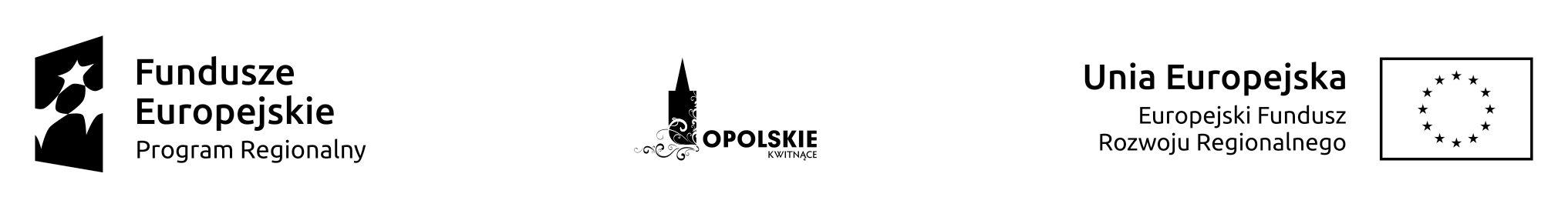 ZMIANA ( zmiany dokonane w dniu 29.07.2020 r. )Załącznik Nr 11 do SIWZ   OPIS PRZEDMIOTU ZAMÓWIENIA (ZSI)Zakres zamówieniaPrzedmiotem zamówienia jest  Wdrożenie cyfrowego systemu informacji telemedycznej, gromadzenia, przetwarzania, archiwizacji danych dla Brzeskiego Centrum Medycznego SPZOZ wraz                                                     z wprowadzeniem portalu medycznego udostępniającego e-usługi publiczne z obszaru zdrowia, w tym uruchomienie 4 systemów teleinformatycznych (szpitalny, radiologiczny, laboratoryjny i portal medyczny), wdrożenie 6 e-usług:1)	5 e-usług na 4 poziomie e-dojrzałości skierowanych do pacjentów (rejestracja na wizytę; przypomnienie SMS/e-mail o terminie wizyty lekarskiej lub badania; uzyskiwanie dokumentacji medycznej przez pacjenta; zarządzanie kolejkami pacjentów; elektroniczna książeczka nadciśnieniowca),2)	1 e-usługa na 3 poziomie e-dojrzałości skierowanej do kontrahentów (udostępnienie dokumentacji medycznej innej placówce).polegające na dostawie, instalacji, wdrożeniu oraz serwisie Zintegrowanego Systemu Informatycznego(dalej ZSI), wraz z dostawą, instalacją, konfiguracją i uruchomieniem sprzętu informatycznego z oprogramowaniem, a także  przeszkolenie 320 osób w zakresie obsługi wdrożonych systemów teleinformatycznych według wymagań określonych w  OPZ.Zobowiązania Wykonawcy związane z wdrożeniem ZSIW trakcie realizacji przedmiotu zamówienia Wykonawca zobowiązany jest m.in. do:Dostawy sprzętu komputerowego, konfiguracji aktywnych urządzeń sieciowych dostawy, instalacji i konfiguracji fabrycznie nowego sprzętu komputerowego (UPS-ów w ramach zabezpieczenia przed zanikiem napięcia, komputerów z oprogramowaniem, drukarek i urządzeń wielofunkcyjnych, serwerów), opisanych w SIWZ,konfiguracji aktywnych urządzeń sieciowych istniejącej sieci LAN,szkolenia personelu BCM z obsługi dostarczanego sprzętu(w wymiarze i zgodnie z opisem szkoleń)świadczenie usług gwarancyjnych i serwisowych wobec całości dostarczonego i zrealizowanego przedmiotu zamówienia w zakresie sprzętu komputerowego na zasadach opisanych w SIWZ.Dostawa systemów informatycznych, w tym:dostawa Szpitalnego Systemu Informacyjnego (HIS i  ERP) wraz z bezterminowymi licencjami płatnymi jednorazowo spełniającego wymagania funkcjonalne i poza funkcjonalne określone w OPZ, wraz z dostawą bazy danych i systemów operacyjnychdostawa usług gwarancyjnych i serwisowych HIS i ERP na okres wskazany w ofercie przetargowej  (zgodnie z Ogólnymi Warunkami Umowy, które stanowią załącznik nr 10 do SIWZ)wdrożenie usług katalogowych Active Directory (kontroler domeny AD, serwer DNS, serwer DHCP, serwer WSUS) w oparciu o system operacyjny Microsoft Windows Serwer 2008 R2 lub równoważny oraz nadanie uprawnień w ramach środowiska wirtualnego dla użytkowników Active Directory,instalacja, wdrożenie, konfiguracja i uruchomienie w/w oprogramowania na sprzęcie dostarczonym przez Wykonawcę i wskazanym przez BCM,szkolenia personelu Zamawiającego z obsługi w/w oprogramowania. Wykonawca zobowiązany będzie do oddelegowania swojego pracownika lub pracowników do przeprowadzania indywidulanych szkoleń, jeśli zajdzie taka konieczność,przeniesienia danych z obecnie użytkowanego przez Zamawiającego oprogramowania (miniInfoMedica produkcji Asseco Poland) do dostarczanego ZSI w zakresie opisanym poniżej(migracja)wydania dokumentacji ZSI przynajmniej w wersji elektronicznej a w tym:dokumentacja w wersji elektronicznej musi być dostarczona w formacie umożliwiającym jej łatwe odczytanie (np. PDF) oraz wydrukowanie w całości lub części, a także musi być zgodna z dostarczoną wersją systemu na dzień rozpoczęcia wdrożenia danego modułu. Musi umożliwiać wyszukiwanie słów lub fraz, wprowadzonych w trakcie jej przeglądania przez użytkownika, jak również posiadać spis treści (rozdziałów),cała dokumentacja musi być sporządzona w języku polskim, posiadać jednolity wygląd, być czytelna i zrozumiała dla czytelnika. Wyjątkiem od tej reguły jest dokumentacja dla administratora w zakresie oprogramowania nie mającego odpowiednika w języku polskim.dokumentacja powinna być podzielona na dokumentację użytkownika i dokumentację administratora systemu.dokumentacja użytkownika musi zawierać instrukcję obsługi systemu umożliwiającą na samodzielną naukę obsługi systemu, która będzie przekazywana etapami zgodnie z harmonogramem wdrożenia.dokumentacja administratora oprócz instrukcji obsługi pod kątem zarządzania systemem musi zawierać: opisy struktur bazy danych, opisy interfejsów międzymodułowych, opisy plików i/lub parametrów konfigurujących i parametryzujących system, instrukcje instalacji, deinstalacji każdego z elementów systemu tak, aby przeprowadzenie tych czynności mogło zostać wykonane samodzielnie przez administratorów systemu Zmawiającego.dostarczenia dokładnej procedury wykonywania i odtwarzania kopii zapasowych poszczególnych części składowych systemu. Zamawiający wykona pod nadzorem Wykonawcy próby wykonania kopii bezpieczeństwa i odzyskania z kopii systemu zgodnie z przekazanymi przez Wykonawcę procedurami. Pozytywne przeprowadzenie tego testu jest warunkiem koniecznym do otrzymania przez Wykonawcę ostatecznego odbioru.w przypadku wprowadzenia zmian w systemie w trakcie trwania umowy Wykonawca zobowiązany jest do niezwłocznego dostarczenia w ciągu 30 dni od dnia wprowadzenia zmian zaktualizowanej dokumentacji zarówno użytkownika jak i administratora. wydania dokumentu licencyjnego dla ZSI,przekazania kont i haseł dostępowych administratora (najwyższy poziom dostępu) do wszystkich elementów wchodzących w skład zamówienia dla których takie konta zostały utworzone tj. zintegrowanego systemu informatycznego, programów narzędziowych, baz danych oraz innego oprogramowania dostarczonego w ramach postępowania. Przekazanie kont i haseł musi zostać wykonane najpóźniej przed odbiorem końcowym systemu.Ponadto Wykonawca zobowiązany jest do:Wykonania analizy przedwdrożeniowej i dostarczenia Dokumentu Analizy PrzedwdrożeniowejDostosowania ZSI do potrzeb Zamawiającego, łącznie z przeprowadzeniem niezbędnych modyfikacji, w celu spełnienia wymagań określonych w SIWZPrzeprowadzenie testów poprawności działania ZSI, w warunkach rzeczywistych Zamawiającego aż do osiągnięcia zamierzonych rezultatówWykonawca jest zobowiązany do zapewnienia obecności w siedzibie Zamawiającego osób realizujących kolejne etapy wdrożenia ZSIZamawiający zastrzega sobie prawo do wglądu w dowolnym momencie do zamówionych prac projektowych, wykonawczych i wdrożeniowych opracowywanych przez WykonawcęLicencje ZSIWszystkie dostarczone licencje nie mogą nakładać ograniczeń czasowych na prawo do użytkowania oprogramowania.Dla oprogramowania wymagającego licencji obcych, niebędącego własnością Wykonawcy, ma on dostarczyć oryginalne nośniki, dokumentację, licencje oraz wszelkie inne składniki dołączone do oprogramowania przez jego producenta. Licencje muszą być wystawione na Zamawiającego, a Wykonawca dopełni wszystkich formalności wymaganych prawem, licencją i innymi wymogami producenta zapewniających, że Zamawiający będzie pełnoprawnym użytkownikiem dostarczonego ZSI. Zamawiający oczekuje dostarczenia pod potrzeby ZSI baz/y danych spełniającej wymagania określone w SIWZ oraz niniejszym opisie przedmiotu zamówienia. Wykonawca zobowiązany jest do dostarczenia w ramach niniejszego postępowania licencji oprogramowania bazodanowego, jego instalacji i konfiguracji pod oferowany ZSI. Jednocześnie Wykonawca zapewni nadzór i asystę nad niniejszym oprogramowaniem bazodanowym na warunkach określonych w SIWZ. Wykonawca zobowiązany jest udzielić licencji na czas nieoznaczony na użytkowanie zaoferowanego ZSI. W przypadku zaoferowania rozwiązania z koniecznością instalacji oprogramowania klienta systemu, licencja nie może ograniczać liczby miejsc jego instalacji (tzw. „stanowiska”). Udzielona licencja musi umożliwiać Zamawiającemu tworzenie nieograniczonej liczby kont użytkownika w systemie, nie może wprowadzać ograniczenia na tzw. „nazwanych użytkowników”.Dla zakresów funkcjonalnych systemu, dla których zostały określone wartości liczbowe, dopuszcza się jedynie wprowadzenie ograniczenia co do liczby jednocześnie pracujących osób w systemie. Jednakże ograniczenie to musi umożliwić jednoczesną pracę wymienionej w tabeli liczbie osób.Licencje obejmą również wszelkie poprawki i aktualizacje systemu pojawiające się w trakcie obowiązywania umowy. Zamawiający wymaga dostarczenia licencji bezterminowych.Zamawiający dopuszcza inny podział oferowanego systemu na moduły, niż przedstawiono 
w powyższej tabeli. Jeżeli oferowany system podzielony jest na moduły w inny sposób niż to założył Zamawiający, Oferent winien w ofercie przedstawić podział na moduły oferowanego systemu i przedstawić funkcjonalność tych modułów i wykazać ich zgodność z wymogami specyfikacji.Oprogramowanie bazodanowe- wymagane:Szczegółowe wymagania odnośnie bazy danych i systemów operacyjnych określone zostały poniżej. Zamawiający nie dopuszcza bazy danych typu runtime. Wykonawca winien wskazać w formularzu ofertowym jaką bazę danych zaoferował.Szkolenia użytkownikówPodczas szkolenia użytkowników musi zostać przekazana niezbędna wiedza w zakresie poprawnego użytkowania ZSI w obrębie poszczególnych modułów w zakresie funkcjonowania, obsługi, administrowania i utrzymania ZSI. Zakres szkoleń musi obejmować praktyczną obsługę wszystkich funkcjonalności ZSI. Szkolenia muszą być prowadzone przez wykwalifikowanych specjalistów Wykonawcy, posiadających niezbędną wiedzę fachową w zakresie tematyki szkoleń. Szkolenia będą musiały być przeprowadzane w siedzibie Zamawiającego, na dokumentach i sprzęcie Zamawiającego.Wykonawca zapewni realizację szkoleń dla 320 użytkowników w wymiarze 180 h dla części białej, 120h dla części szarej, oraz 16h dla administratorów.Szkolenia będą prowadzone w grupach maksymalnie do 10 użytkowników oraz do 4 administratorów.Szkolenia będą prowadzone na stanowiskach pracy użytkowników w siedzibie ZamawiającegoSzczegółowy harmonogram realizacji szkoleń zostanie uzgodniony na etapie Analizy Przedwdrożeniowej.Migracja danychWykonawca zobowiązany jest do dokonania przeniesienia do oferowanego systemu z systemów funkcjonujących u Zamawiającego danych. Zamawiający będzie współpracował z Wykonawcą poprzez udostępnienie Wykonawcy danych do migracji w ustalonym na etapie analizy przedwdrożeniowej formacie i zakresie. Zamawiający zobowiązuje się do zasilenia plików migracji w zakresie danych obecnie posiadanych systemów informatycznych na wskazany ustalony dzień(brak migracji przyrostowej). Zamawiający dostarczy dane z systemów podlegających wymianie w formie i formacie uzgodnionym z Wykonawcą na etapie analizy. Wykonawca w toku realizacji umowy nie może żądać jakichkolwiek dodatkowych opłat za ponowne weryfikowanie zawartości plików przy migracji danych do nowego systemu z przyczyn nie leżących po stronie ZamawiającegoCzęść medyczna HIS:Wykonawca zapewnia inicjalne zapełnienie systemu HIS danymi z systemów podlegających wymianie, w tym: import słownika personelu,import danych pacjentów,import jednostek kierującychimport kolejek oczekującychZamawiający będzie współpracował z Wykonawcą poprzez udostępnienie Wykonawcy danych do migracji w ustalonych na etapie analizy przedwdrożeniowej formacie i zakresie.Zamawiający zobowiązuje się do zasilenia plików migracji wyłącznie w zakresie danych obecnie posiadanych systemów informatycznych na wskazany ustalony dzień (brak migracji przyrostowej)Moduły części medycznej będące przedmiotem wymiany:Zamawiający dopuszcza inny podział oferowanego systemu na moduły, niż zaproponowany przez Zamawiającego, jednocześnie Wykonawca zobowiązany jest wskazać, że jego system pokrywa całą opisaną w SIWZ funkcjonalność oraz przedstawić podział na moduły oferowanego systemu (wraz z proponowanymi licencjami).Część administracyjna ERPWykonawca zapewnia inicjalne zapełnienie systemu danymi z systemów podlegających wymianie, w tym:a) import słownika dostawców i odbiorców,b) import księgowego bilansu otwarcia,c) import sald dwustronnych nierozliczonych rozrachunków,d) import katalogu towarów i usług,e) import bilansu otwarcia magazynów (ilościowo i wartościowo),f) import katalogu środków trwałych, niskocennych oraz wartości niematerialnych i prawnych,g) import bilansu otwarcia środków trwałych, niskocennych oraz wartości niematerialnych i prawnych,h) import słownika pracowników,i) import danych kadrowych i płacowych niezbędnych do wyznaczenia wymaganych prawem danych o zasiłkach, rentach, emeryturach,j) import wypłaconych list płac  z ostatnich 12 miesięcy.Moduły części administracyjnej będące przedmiotem wymianyZamawiający dopuszcza inny podział oferowanego systemu na moduły, niż zaproponowany przez Zamawiającego, jednocześnie Wykonawca zobowiązany jest wskazać, że jego system pokrywa całą opisaną w SIWZ funkcjonalność oraz przedstawić podział na moduły oferowanego systemu (wraz z proponowanymi licencjami).6. Wymagania dotyczące integracji: część medyczna- część administracyjna7. Wymagania obligatoryjne ZSI (HIS,RIS/PACS/LAB/BI)Wymagania ogólne dla Zintegrowanego Systemu Informatycznego (SIM)Wymagania dla modułu Elektronicznej Dokumentacji MedycznejWymagania dla modułu Izba PrzyjęćWymagania dla modułu Szpitalny Oddział Ratunkowy (SOR)Wymagania dla modułu Statystyka Medyczna/RaportyWymagania dla modułu OddziałWymagania dla modułu ObchódWymagania dla modułu Kolejka OczekującychWymagania dla modułu Przychodnia (Rejestracja, Gabinet)Wymagania dla modułu Dokumentacja medyczna (szablony, formularze)Obszar: Dokumentacja medyczna Obszar: Dokumentacja medyczna do formularzy Wymagania dla modułu Zlecenia ( Zlecenie medyczne) Wymagania dla modułu Rozliczenia (Rozliczenia z płatnikami) Wymagania dla modułu Gruper JGPWymagania dla modułu Weryfikacji świadczeniobiorców szpitalnych i ambulatoryjnychWymagania dla modułu Blok operacyjnyWymagania dla modułu Blok porodowyWymagania dla modułu AptekaWymagania dla modułu Apteczka OddziałowaWymagania dla modułu Zakażenia SzpitalneWymagania dla modułu RehabilitacjaWymagania dla modułu AdministratorWymagania dla modułu Laboratorium   (Analityka/Mikrobiologia/ Punkt Pobrań/Bank krwi) Wymagania dla modułu Punkt PobrańWymagania dla modułu Pracownia DiagnostycznaWymagania dla Portalu InternetowegoWymagania dla modułu Zarządzanie Kosztami (System zarządzania dla kierownictwa BI) Wymagania dla modułu System RIS/PACS (Zarządzanie Zakładem Diagnostyki Obrazowej)Wymagania na zgodność ze standardem HL78. Wymagania obligatoryjne ZSI(ERP) Finanse i księgowośćMajątek trwałyZakupy i sprzedażZapotrzebowania i zamówieniaGospodarka MagazynowaKadry i PłaceUWAGA! system powinien zawierać instrukcję użytkownika w języku polskim, którą wykonawca systemu będzie aktualizował w przypadku wdrożenia nowych funkcjonalności bądź wdrożonych poprawek w systemie, które mają wpływ na jego użytkowanie.Zakres funkcjonalny ZSI – CZĘŚĆ MEDYCZNA (HIS,RIS/PACS/LABLiczba osób jednocześnie pracującychElektroniczna Dokumentacja Medyczna (Archiwum)Izba PrzyjęćSzpitalny Oddział RatunkowyStatystyka Medyczna/RaportyOddziałObchódKolejka OczekującychPrzychodnia (Rejestracja/Gabinet)Dokumentacja medyczna (szablony, formularze)Dokumentacja medyczna do formularzyZlecenia (Zlecenie medyczne) Rozliczanie ( Rozliczanie z płatnikami) Gruper JGPWeryfikacja uprawnień eWuśBlok operacyjnyBlok porodowyAptekaApteczka OddziałowaZakażenia SzpitalneRehabilitacjaAdministratorLaboratorium (Analityka/Mikrobiologia/ Punkt Pobrań/Bank krwi)Punkt pobrań Portal internetowy Pracownia DiagnostycznaZarządzanie Kosztami (System zarządzania dla kierownictwa BI)System RIS/PACS (Zarządzanie Zakładem Diagnostyki Obrazowej) HL7Bez ograniczeńPortal Internetowy eUsługRejestracja / PowiadomieniaPortal DokumentacjiPortal KontrahentaPortal Elektronicznej Książeczki WywiaduPortal KolejkiBez ograniczeń Zakres funkcjonalnyLiczba osób jednocześnie pracującychFinanse i księgowość, obsługa JPK15Kadry i płace15Gospodarka magazynowa15Majątek trwały15Zakupy i sprzedaż15Harmonogramowanie czasu pracy3 operatorów do grafikowania pracy 320 pracownikówGrupa oprogramowaniaLiczba użytkownikówIlość licencjiOprogramowanie Bazodanowe bez limitu użytkownikówLicencja obejmująca 1 Procesor 8 Core (lub vCORE) z możliwością dokupienia dodatkowych licencji tego samego typu tak by Oprogramowanie Bazodanowe mogło wykorzystywać klaster złożony z 2 serwerów każdy po 2 ProcesoryNazwa SystemuNazwa modułuProducentInfoMedicaminiInfoMedicaAsseco PolandInfoMedicaRuch ChorychAsseco PolandInfoMedicaGabinetAsseco PolandInfoMedicaRejestracjaAsseco PolandInfoMedicaApteka Asseco PolandNazwa SystemuNazwa modułuProducentInfoMedicaKadry Asseco PolandInfoMedicaPłaceAsseco PolandInfoMedicaŚrodki TrwałeAsseco PolandInfoMedicaWyposażenieAsseco PolandInfoMedicaFinanse-KsięgowośćAsseco PolandInfoMedicaRachunek KosztówAsseco PolandInfoMedicaRejestr SprzedażyAsseco PolandInfoMedicaGospodarka MateriałowaAsseco PolandInfoMedicaKasaAsseco PolandLp.ObszarOpis funkcjonalnościDostępność danychMożliwość analizowania danych we wspólnej hurtowni danychSposób integracjiMożliwość integracji za pomocą przynajmniej jednego rozwiązania: webserwisy, API, pliki XMLLogika zarządzania danymiMożliwość zastosowania mechanizmów pozwalających na zarządzanie wspólnymi danymi Integracja modułu FK z Obszarem Kalkulacja Kosztów Leczenia PacjentaMożliwość aktualizacji obrotów na kontach księgowych z modułu FK do modułu Kalkulacja Kosztów Leczenia PacjentaIntegracja modułu FK z Obszarem Kalkulacja Kosztów Leczenia PacjentaStruktura budowy planu kont z wyraźnym zaznaczeniem ośrodkakosztowego/MPKIntegracja modułu FK z Obszarem Kalkulacja Kosztów Leczenia PacjentaMożliwość przesłania wyniku podziału kosztów z modułu Kalkulacja Kosztów Leczenia Pacjenta do modułu FKIntegracja z systemem do rozliczeń z NFZPrzesyłanie danych faktury rozliczająca z NFZ bezpośrednio do modułu FK wraz z rozksięgowaniem przychodów na odpowiednie ośrodki kosztów/MPKIntegracja HIS z kasamiPrzesyłanie danych faktur wystawianych dla pacjentów do modułu sprzedażowego i FKIntegracja HIS z kasamiPrzesyłanie stanu kasy z systemu białego do modułu kasowegoIntegracja ERP z AptekąPrzesyłanie danych przyjęć zewnętrznych wynikających z faktur zakupowych z Apteki do modułu FKIntegracja ERP z AptekąPrzesyłanie danych rozchodów zewnętrznych wynikających ze zwrotów do dostawców z Apteki do modułu FKIntegracja ERP z AptekąPrzesyłanie danych rozchodów wewnętrznych wynikających z przesunięć między magazynami wewnętrznymi z Apteki do modułu FKIntegracja ERP z AptekąPrzesyłanie danych przychodów wewnętrznych wynikających z przesunięć między magazynami wewnętrznymi z Apteki do modułu FKIntegracja ERP z AptekąPrzesyłanie danych z protokołów strat wynikających z odnotowania strat w magazynach z Apteki do modułu FKIntegracja ERP z AptekąPrzesyłanie danych o zużyciach wynikających z odnotowania zużyć towarów (zasobów) na pacjenta lub na magazyn z Apteki do modułu FKIntegracja ERP z AptekąPrzesyłanie danych z remanentów wykonanych w magazynach głównych i w magazynkach wewnętrznych do modułu FKIntegracja HIS z modułem Kadrowo-PłacowymMechanizm aktywnego zarządzania danymi kadrowymi: słownik pracowników, grup zawodowych, płci, jednostki organizacyjnej, warunków umowy, grup zaszeregowania i innych.Integracja HIS z modułem Kadrowo-PłacowymMożliwość przesyłania czasu pracy: urlopy, nieobecności, liczby nadgodzin, czas pracy, dyżury itp.Integracja ERP z AptekąPrzesyłanie danych o zakończeniu okresu księgowego w systemie HISLp.WymaganieWymaganie obligatoryjne SIM działa w architekturze trójwarstwowej lub dwuwarstwowej.TAKW przypadku systemu HIS działającego w oparciu o przeglądarkę stron WWW wszystkie moduły działają na co najmniej następujących przeglądarkach internetowych: Internet Explorer w wersji od 8, FireFox w wersji od 20, Opera w wersji od 25, Google Chrome w wersji od 30.TAKW przypadku aplikacji typu desktop wszystkie moduły systemu HIS działają prawidłowo na systemach: Windows 7, Windows 8 oraz Windows 10.TAKWszystkie moduły SIM działają w oparciu o jeden motor bazy danych.TAKSIM posiada architekturę modułową i jest zintegrowany pod względem przepływu informacji oraz użyteczności danych. Informacja raz wprowadzona do SIM w jakimkolwiek z modułów jest wielokrotnie wykorzystywana we wszystkich innych modułach.TAKSIM zapewnia udostępnienie danych innym systemom szpitalnym w formie i zakresie ustalonym w trakcie wdrożenia wykorzystując jeden ze standardowych formatów wymiany danych np. xml, txt, xls. Format powinien być zgodny z wymaganiami rozporządzenia Rady Ministrów z dn. 12 kwietnia 2012 o Krajowych Ramach Interoperacyjności.TAKSIM w wybranych polach minimum: opis wizyty, opis wyniku badania, epikryza w karcie informacyjnej umożliwia sprawdzanie poprawności pisowni.TAKWszystkie Aplikacje muszą być dostarczone w najnowszych dostępnych na rynku wersjach, a w zakresie funkcjonalnym zgodnie z Dokumentacją Użytkownika. Zamawiający wymaga aby funkcjonalność była nie mniejsza niż zadeklarowana w niniejszym załączniku.TAKSIM musi zachowywać zasadę jednokrotnego wprowadzania danych. Wymiana danych pomiędzy modułami musi odbywać się na poziomie bazy danych.TAKSIM wyróżnia pola których wypełnienie jest wymagane,TAKSIM zapewnia poprawną jednoczesną pracę 200 Użytkowników na serwerze o parametrach wskazanych w  ofercie przez Wykonawcę.TAKSIM ma możliwość realizacji kopii bezpieczeństwa w trakcie działania.TAKSystem musi posiadać moduł komunikacji DICOM w wersji 3.0TAKSIM zapewnia archiwizację danych (w tym na nośniku magnetycznym)automatyczną (o uprzednio zdefiniowanej przez administratora porze), na żądanie administratora/operatoraTAKSIM oferuje mechanizmy kontrolne zapewniające poprawność numeru PESEL, REGON, Numer prawa wykonywania zawodu.TAKSystem musi posiadać zaimplementowany jeden z rodzajów bazy leków np. BAZYL, KS BLOZ, PHARMINDEXTAKSIM umożliwia administratorowi oprogramowanie narzędziowe pozwalające na definiowanie i generowanie wybranych zestawień i raportów związanych z zawartością informacyjną bazy danych. Raporty takie muszą mieć możliwość wywołania przez użytkownika z poziomu aplikacji:TAKRaporty umożliwiają eksport danych do formatu minimum xls, pdf, xml, doc lub ich odpowiednikach z systemu np. Openoffice, LibraOffice itp.TAKW SIM dla wybranych użytkowników jest możliwy podgląd wszystkich dostępnych raportów z jednego miejsca.TAKSIM umożliwia administratorowi z poziomu aplikacji definiowanie i zmianę praw dostępu dla poszczególnych użytkowników i grup użytkowników z dokładnością do poszczególnych: modułów, jednostek organizacyjnych, funkcji użytkownika, poziomu dostępu (edycja, przeglądanie).TAKAdministrator musi posiadać możliwość nadawania danemu użytkownikowi unikalnego loginu oraz hasła. Administrator musi posiadać możliwość ustawienia parametrów hasła: długość, czas żywotności, czas przed wygaśnięciem.TAKSIM posiada wbudowane następujące słowniki:procedur medycznych ICD-9rozpoznań chorób ICD-10leków dopuszczonych do obrotu w Polsce kodów z klasyfikacji anatomiczno-terapeutyczno-chemicznej (ATC)kodów terytorialnychtypów pracowników medycznychspecjalizacji lekarskich i lekarsko-dentystycznych specjalizacji pielęgniarskich i położniczychspecjalizacji farmaceutówjednostek miarproduktów handlowych (dotyczących chemioterapii i programów lekowych)kodów histopatologicznychkodów czynności stomatologicznychkodów zębówkodów uprawnień dodatkowych używanych przy wystawianiu receptrodzajów komórek organizacyjnych (kodów resortowych VIII)płatników (w tym oddziałów NFZ) i,umów zawartych z płatnikamijednostek i lekarzy kierującychTAKMożliwość aktualizowania słownika kodów terytorialnych bezpośrednio z plików udostępnianych przez GUS. Aktualizacja słownika dotyczy minimum obszarów:
- kodów terytorialnych,
- miejscowości,
- ulic,
- kodów pocztowych. 
Aktualizacja słownika powoduje aktualizację powiązań pomiędzy obszaramiTAKMożliwość łączenia rekordów w rejestrze osób (pacjentów, pracowników)TAKMożliwość łączenia rekordów w rejestrze firm (jednostek kierujących)TAKMożliwość wyszukiwania zdublowanych rekordów osób minimum wg kryteriów: 
- ten sam PESEL,  
- to samo imię, nazwisko, data ur.,
- to samo imię, nazwisko, adresTAKMożliwość wyszukiwania zdublowanych rekordów firm minimum wg kryteriów:
- ta sama nazwa,
- ten sam REGON,
- ten sam NIPTAKMożliwość przypisywania skrótów klawiaturowych do funkcjonalności w modułach systemu dla użytkownika na poziomie Administrator systemu.TAKMożliwość anulowania pobytu ambulatoryjnego na izbie przyjęćTAKMożliwość anulowania pobytu na oddzialeTAKMożliwość anulowania całego pobytu w szpitaluTAKMożliwość anulowania wizyty w poradniTAKMożliwość przywrócenia do aktywności anulowanej wizyty w poradniTAKMożliwość anulowania badania diagnostycznegoTAKMożliwość przywrócenia do aktywności anulowanego badania diagnostycznego bez konieczności tworzenia nowegoTAKMożliwość przywrócenia do aktywności list roboczych w przychodni bez konieczności tworzenia nowychTAKMożliwość przywrócenia do aktywności list roboczych w pracowni diagnostycznej bez konieczności tworzenia nowychTAKMożliwość zarządzania powiązaniami pomiędzy procedurami wizyt, badań, zabiegów a standardowymi kodami pochodzącymi ze słownika kodów procedur ICD9TAKMożliwość zarządzania powiązaniami pomiędzy procedurami wizyt, badań, zabiegów a standardowymi kodami pochodzącymi ze słownika kodów chorób ICD10TAKPola obligatoryjne, opcjonalne i wypełniane automatycznie muszą być jednoznacznie rozróżnialne przez użytkownika (np. inny kształt, kolor, symbol itp.).TAKSIM dynamicznie w zależności od kontekstu pokazuje lub ukrywa przyciski.TAKJęzykiem obowiązującym w SIM musi być język polski. Dotyczy to wszystkich menu, ekranów, raportów, wszelkich komunikatów, wprowadzania, wyświetlania, sortowania i drukowania. Polskie znaki diakrytyczne będą, w chwili instalacji, dostępne w każdym miejscu i dla każdej funkcji w SIM łącznie z wyszukiwaniem, sortowaniem (zgodnie z kolejnością liter w polskim alfabecie), drukowaniem i wyświetlaniem na ekranie. Edytor wydruków sporządzony w języku polskim. TAKSystem wyprodukowany z zachowaniem norm ISO 9001:2015 lub równoważnym, producent musi posiadać aktualny certyfikat ISO 9001:2015 lub równoważny w zakresie projektowania, produkcji oprogramowania wraz z wdrożeniem i serwisowaniem oprogramowania.TAKLp.WymaganieWymaganie obligatoryjne (TAK )Możliwość archiwizacji dokumentacji medycznej w postaci elektronicznej.TAKMożliwość archiwizacji dokumentów złożonych, wieloczęściowych i przyrostowych np. księgiTAKMożliwość automatycznej rejestracji dokumentów elektronicznych generowanych przez system medyczny w repozytorium dokumentacji elektronicznejTAKDostęp do dokumentacji przechowywanej w EDM z poziomu wbudowanych w systemy medyczne mechanizmów:TAKMożliwość exportu dokumentu elektronicznego do pliku w formacie XMLTAKMożliwość złożenia podpisu elektronicznego na dokumencie.TAKMożliwość złożenia podpisu elektronicznego na zbiorze dokumentówTAKMożliwość wydruku dokumentuTAKMożliwość wyszukiwania dokumentów za pomocą zaawansowanych kryteriów oraz meta danych.TAKMożliwość wersjonowania przechowywanych dokumentów z dostępem do pełnej historii poprzednich wersji.TAKRepozytorium EDM musi umożliwiać rejestrację dokumentupobieranie dokumentów w formacie XMLpobieranie dokumentów w formacie PDFTAKSystem musi umożliwić udostępnianie dokumentacji: 
w celu realizacji procesów diagnostyczno-terapeutycznych w ZOZpacjentom i ich opiekunomupoważnionym podmiotom zewnętrznymTAKSystem powinien umożliwiać wymianę dokumentacji medycznej w ramach Systemu Informacji Medycznej:za pośrednictwem systemów regionalnychz wykorzystaniem platformy P1TAKLp.WymaganieWymaganie obligatoryjne (TAK )Rejestracja Pacjenta - możliwość nanoszenia minimalnego zakresu danych pacjenta:dane osobowe,dane adresowe,dane o najbliższym krewnym,dane o zatrudnieniu,możliwość zapisania pacjentów NNTAKProwadzenie rejestru (skorowidza) pacjenta z możliwością przeglądu danych archiwalnych z poszczególnych pobytów w szpitalu (rejestr pobytów).TAKMożliwość wyszukiwania pacjentów wg różnych parametrów.TAKMożliwość wglądu do słownika numerów umów przychodni i szpitali NFZ.TAKPrzyjęcie nowego pacjenta i wprowadzenie danych personalnych.TAKAnaliza danych nowego pacjenta podczas wprowadzania - mechanizmy weryfikujące unikalność danych wg zadanych kluczy (imię i nazwisko, PESEL).TAKRejestracja pobytu pacjenta na Izbie Przyjęć - odnotowanie danych przyjęciowych (dane o rozpoznaniu, danych ze skierowania, płatniku, itp.).TAKMożliwość ewidencji godziny przyjęcia pacjenta oraz godziny zakończenia obsługi.TAKModuł uniemożliwia dokonanie ponownego przyjęcia pacjenta przebywającego już w szpitalu.TAKOdnotowanie wykonanych pacjentowi procedur.TAKBlokowanie zamknięcia wizyty pacjenta w przypadku braku karty zgłoszenia choroby nowotworowej/zakaźnej, jeśli pacjent ma rozpoznanie nowotworowe/zakaźne.TAKDefiniowanie minimalnego zestawu dokumentów, który musi być uzupełniony przed zamknięciem wizyty pacjenta.TAKOdmowa przyjęcia do szpitala - wpis do Księgi Odmów i Porad Ambulatoryjnych.TAKOdnotowanie skierowania pacjenta do kolejki oczekujących - wpis do Księgi oczekujących.TAKMożliwość wprowadzenia informacji o rodzaju leczenia, na które pacjent oczekuje.TAKWyświetlanie listy pacjentów zaplanowanych do przyjęcia na oddział w danym dniu. Skierowanie/cofnięcie skierowania na oddział (ustalenie trybu przyjęcia, wydruk pierwszej strony historii choroby) z automatycznym wygenerowaniem numeru księgi głównej.TAKOdnotowanie zgonu pacjenta na Izbie Przyjęć, wpis do Księgi Zgonów.TAKPrzegląd ksiąg: Księga Główna, Oczekujących, Odmów i Porad Ambulatoryjnych, Zgonów.TAKWydruk danych z poszczególnych ksiąg.TAKMożliwość sprawdzenia stanu wolnych łóżek na poszczególnych oddziałach.TAKWydruk 1 strony historii choroby nowoprzyjętego pacjenta wg zdefiniowanego na etapie wdrożenia wzorów historii choroby.TAKMożliwość wydruku podstawowych dokumentów (np. karta informacyjna izby przyjęć, karta odmowy przyjęcia do szpitala, itp.) z zakresu danych gromadzonych w systemie.TAKMożliwość przeglądu danych archiwalnych o pacjentach przebywających w przeszłości na Izbie Przyjęć.TAKMożliwość odnotowania zgonu pacjenta poza szpitalem.TAKMożliwość parametryzacji pól obligatoryjnych przy przyjęciu pacjenta do szpitala.TAKWydruk zgody na przetwarzanie danych osobowych pacjenta w systemie informatycznym szpitala.TAKProwadzenie depozytu z możliwością tworzenia spisu rzeczy do depozytu, w sytuacji, gdy podczas przyjęcia pacjenta nieobecny jest pracownik prowadzący księgę depozytu.TAKProwadzenie archiwum historii chorób.TAKLp.WymaganieWymaganie obligatoryjne (TAK )System musi umożliwiać podział SOR na obszary i przypisania pacjenta do określonego obszaru SOR. TAKSystem musi umożliwiać dla jednostek organizacyjnych typu SOR włączenie obsługi i prezentacji statusu pilności (TRIAGE) pacjentów.TAKSystem musi umożliwiać przypisanie lub zmianę statusu pilności (TRIAGE) pacjenta w dowolnym momencie pobytu na SOR.TAKOznaczanie statusu pilności (TRIAGE)  pacjenta powinno być wymagane i status ten powinien być wyraźnie prezentowany na liście pacjentów oraz danych pobytu pacjenta na SOR. Wystarczającym sposobem prezentacji statusu pilności pacjenta jest użycie odpowiadającemu danemu statusowi koloru.TAKSystem powinien prezentować liczbę pacjentów SOR w podziale na statusy pilności (TRAGE). Przypisanie i zmiana statusu pilności powinna wymusić aktualizację statystyk liczb pacjentów w podziale na statusy.TAKPrzypisanie i zmiana statusu pilności powinna wymusić aktualizację statystyk liczb pacjentów w podziale na statusy.TAKDla jednostki organizacyjnej typu SOR powinna być możliwość zdefiniowania standardów czasowych obsługi pacjenta „czerwonego” i „żółtego” (kolory TRIAGE)TAKNa panelu głównym pulpitu SOR, oraz na liście pacejntów SOR system powinien prezentować czas oczekiwania liczony wg wzoru: czas_oczekiwania = liczba_czerwonych * czas_czerwonych + liczba_żółtych * czas_żółtychTAKSystem musi udostępnić funkcjonalność szybkiego skierowania pacjenta na oddział nawet w sytuacji, gdy nie wypełniono w systemie wszystkich danych (w tym wymaganych do zakończenia pobytu na SOR), danych i dokumentów dokumentacji medycznej, wymaganej autoryzacji danych.TAKPacjenci przeniesieni na oddział w trybie awaryjnym powinni być oznaczeni na liście pacjentów SORTAKSystem musi wspierać tworzenie wymaganej dla SOR dokumentacji medycznej.TAKLp.WymaganieWymaganie obligatoryjne (TAK )Prowadzenie skorowidza pacjentów z możliwością przeglądu danych archiwalnych dotyczących danych z poszczególnych pobytów w szpitalu (rejestr pobytów).TAKAutomatyczna aktualizacja karty statystycznej.TAKPrzegląd danych z pobytów pacjenta (rozpoznania, wykonane procedury).TAKPrzegląd i aktualizacja danych personalnych. TAKMożliwość konfiguracji danych o szpitalu (jednostkach organizacyjnych, lekarzach szpitalnych, dietach szpitalnych).TAKMożliwość wprowadzania słowników procedur obowiązujących w szpitalu w oparciu o procedury ICD-9 oraz niezależnie od nich.TAKMożliwość wprowadzania słownika chorób w oparciu o katalog ICD-10TAKObsługa zmian numerów ksiąg, możliwość przeglądu historii numerów ksiąg.TAKMożliwość wyszukiwania pacjentów według różnych parametrów (imię, nazwisko, imię ojca, imię matki, PESEL, data urodzenia, numer księgi głównej i oddziałowej, oddział, płeć)TAKPodgląd listy pacjentów przebywających aktualnie na oddziale.TAKModuł umożliwia automatyczne generowanie zewnętrznych raportów dotyczących pacjentów w formie narzuconej wymogami sprawozdawczymi wg stanu prawnego tych wymogów obowiązującego na dzień instalacji oprogramowania, a w szczególności generowanie:Karty Statystycznej Szpitala Ogólnej  Mz/Szp-11,Karty Zgłoszenia NowotworuKarta zgłoszenia choroby zakaźnejTAKModuł udostępnia minimalny zakres raportów:obłożenie łóżek oddziału/szpitala na określony dzieńzestawienie nowoprzyjętych/wypisanych pacjentów do oddziału/szpitala dzień/godzina),zestawienie pacjentów hospitalizowanych wg czasu pobytu (powyżej „x „dni)zestawienie pacjentów wg jednostki chorobowej (rozpoznanie zasadnicze)stan oddziału według zapisu w Izbie Przyjęćśredni czas pobytu (szpital/oddział),średni czas pobytu wg jednostki chorobowej (rozpoznania zasadniczego),miesięczne zestawienie ilości przyczyn zgonówzestawienie przyjęć wg województwa, ubezpieczyciela,zestawienie przyjęć do szpitala wg lekarza kierującego i przyjmującegowydruk pobytów szpitalnych, oddziałowych o nieuzupełnionych danych (np. bez dokumentu ubezpieczeniowego, płatnika, rozpoznania zasadniczego, jednostki kierującej itp.).TAKZestawienie pacjentów hospitalizowanych lub ambulatoryjnych wg ICD-10TAKZestawienie pacjentów hospitalizowanych lub ambulatoryjnych wg sposobu leczenia (np: chirurgia).TAKModuł umożliwia prowadzenie: ksiąg głównych, oddziałowych, oczekujących, odmów i porad ambulatoryjnych, poradni, pracowni diagnostycznychTAKLp.WymaganieWymaganie obligatoryjne (TAK )Obsługa oddziałów, pododdziałów, odcinkówTAKObsługa przyjęcia na oddział wraz z automatycznym nadaniem numeru Księgi Oddziałowej, przypisaniem diety, lekarza prowadzącego, przydzielenie łóżka.TAKMożliwość przyjęcia pacjenta na oddział z Izby przyjęć lub z przeniesienia z innego oddziałuTAKMożliwość przyjęcia pacjenta na oddział w wyniku porodu na bloku porodowym z automatycznym generowaniem księgi głównej i oddziałowejTAKMożliwość wyszukiwania pacjentów wg różnych parametrów i kryteriów: nazwisko, poprzednie nazwisko, imię, nr PESEL, nr karty pacjenta, nr rekordu pacjenta, nr księgi głównej, płeć, data urodzenia, wiek, adres zamieszkania (miejscowość, ulica, numer domu, kod pocztowy).TAKPrzegląd i aktualizacja danych personalnych.TAKMonitorowanie stanu obłożenia oddziału (moduł musi dopuszczać przyjęcie pacjenta nawet, gdy nie ma wolnych łóżek na oddziale).TAKWprowadzenie rozpoznań: wstępnych, końcowych, przyczyny zgonu.TAKInformacja o niekompletności dokumentacji hospitalizacji w przypadku braku karty zgłoszenia nowotworu, jeśli pacjent ma rozpoznanie nowotworowe.TAKOkreślenie minimalnego zestawu danych, który musi być uzupełniony przed zamknięciem hospitalizacji pacjenta.TAKMożliwość wypełniania i wydruku standardowych druków zewnętrznych minimum: Karta Statystyczna, Karta Zakażenia Szpitalnego, Karta Zgłoszenia Choroby Zakaźnej, Karta Informacyjna, Karta Zgonu, Karta zgłoszenia nowotworu.TAKWyszukiwanie pacjentów według różnych parametrów: nazwisko, poprzednie nazwisko, imię, nr PESEL, nr karty pacjenta, nr rekordu pacjenta, nr księgi głównej, płeć, data urodzenia, wiek, adres zamieszkania (miejscowość, ulica, numer domu, kod pocztowy).TAKSortowanie listy pacjentów na oddziale według kryteriów wybranych przez użytkownika (np. nazwisko, numer księgi, dane lekarz prowadzącego).TAKAutomatyczne nadawanie numeru księgi oddziałowej.TAKPrzypisanie lekarza prowadzącego – historia prowadzenia pacjenta przez lekarzy.TAKMożliwość zmiany przydzielenia łóżka – historia obłożenia łóżek.TAKMożliwość przypisania do rekordu pacjenta danych o osobach kontaktowych z określeniem:stopnia pokrewieństwa, uprawnieniami w dostępie do dokumentacji (podział uprawnień na: otrzymywanie informacji o stanie zdrowia, uzyskiwanie dokumentacji medycznej, odbiór rzeczy z depozytu), stosunku prawnego do pacjentaTAKObsługa przepustek.TAKMożliwość prezentacji bezpośrednio na ekranie, dla zaznaczonego pacjenta na liście, podstawowych informacji zgromadzonych w rekordzie pacjenta minimum w zakresie:Indywidualny numer pacjenta,nr PESEL,wiek,płeć,grupa krwi,informacji o uczuleniach.TAKMożliwość prezentacji bezpośrednio na ekranie, dla zaznaczonego pacjenta na liście, podstawowych informacji dotyczących bieżącego pobytu na oddziale minimum w zakresie:data wypisu,okres pobytu,rozpoznanie wstępne,planowane leczenie.TAKGraficzna prezentacja informacji związanej z ubezpieczeniem pacjenta (eWUŚ lub inny dokument potwierdzający) dla pacjentów przebywających na oddziale. System powinien pokazywać potwierdzenie lub brak ubezpieczenia na dzień bieżący w postaci symbolu lub koloru zbiorczo dla wszystkich pacjentówTAKMożliwość gromadzenia danych medycznych na oddziale co najmniej w następujących dedykowanych polach: Rozpoznanie wstępne, Planowane leczenie, Rozpoznanie lekarza kierującego, Rozpoznanie ostateczne, Epikryza, Zastosowane leczenie, Zalecenia. W zakresie wywiadu medycznego następujące pola: Przebieg choroby, Choroby przebyte, Wywiad rodzinny, Używki, Uczulenia. W zakresie badania fizykalnego następujące pola: Stan ogólny, Klatka piersiowa, Brzuch, Układ ruchu, Skóra i węzły chłonne, Głowa i szyja, Badanie neurologiczneTAKMożliwość zdefiniowania dedykowanych formularzy stosowanych do wprowadzania danych dedykowanych do każdego oddziału odrębnieTAKDane wprowadzane za pomocą formularzy zawierają: pola tekstowe, pola wyboru, listy rozwijaneTAKPodstawowy ekran pracy lekarza w Oddziale wyświetla listę pacjentów aktualnie przebywających w OddzialeTAKMożliwość indywidualnego ustawienia parametrów przez użytkownika aby ekran pracy lekarza na Oddziale wyświetlał listę prowadzonych przez niego pacjentówTAKMożliwość indywidualnego ustawienia parametrów przez użytkownika aby ekran pracy lekarza na Oddziale wyświetlał listę pacjentów leżącychTAKDokumentacja medyczna (historia choroby) jest archiwizowana na polecenie lekarza prowadzącego. Data archiwizacji jest zapisywana w systemie. Od momentu archiwizacji, dokumentacja jest tylko w trybie „do odczytu”TAKMożliwość przeglądu danych archiwalnych o pacjentach przebywających w przeszłości na danym oddzialeTAKMożliwość przeglądania pełnej dokumentacji medycznej pacjenta (historie chorób z oddziałów, porady, badania, zabiegi) zgromadzonej w systemieTAKMożliwość przechodzenia pomiędzy funkcjami modułu Oddział bez konieczności ponownego wyszukiwania pacjentaTAKMożliwość codziennej oceny stanu pacjenta według skali TISS-28TAKMożliwość automatycznego generowania zbiorczego raportu z okresu pobytu pacjenta na oddziale uwzględniającego wszystkie parametry skali TISS-28TAKMożliwość wystawienia e-Recepty pacjentowi przebywającemu lub wypisanemu z oddziału zapewniającej zgodność z wymaganiami NFZ i CSIOZ. Funkcjonalność ma umożliwiać:wystawienia recepty na leki z wydrukowanymi nazwami handlowymi lub międzynarodowymiwystawienia recepty na leki opioidowe i psychotropowe (Rpw)wystawienie recepty z naniesioną datą przyszłej realizacjiwystawienie recepty transgranicznejTAKMożliwość wystawienia recepty przez lekarzaTAKMożliwość wystawienia recepty przez pielęgniarkę lub położnąTAKMożliwość wstawiania (kopiowania) opisów do bieżącej dokumentacji przyjęciowej pacjenta z jego wybranej, archiwalnej dokumentacji przyjęciowej z tego samego oddziałuTAKMożliwość kopiowania zestawu informacji zgromadzonych w części przyjęciowej do części wypisowej.TAKMożliwość zmiany diety pacjentowi.TAKMożliwość tworzenia wykazu diet na dany dzień dla kuchni oraz dla oddziału.TAKPrzeniesienie pacjenta na inny oddział.TAKWypis pacjenta ze szpitala z automatycznym utworzeniem dokumentacji wypisowej.TAKMożliwość wstawiania do historii choroby informacji o zrealizowanym leczeniu farmakologicznym pobieranym bezpośrednio z listy podanych lekówTAKMożliwość wprowadzania wyników badań laboratoryjnych bezpośrednio w formularzach badańTAKMożliwość prezentacji, w postaci wykresu w skali czasu, poszczególnych parametrów wyników badań laboratoryjnych, gromadzonych z systemu LISTAKMożliwość zdefiniowania i wykorzystania ogólnodostępnych szablonów tekstów standardowych dostępnych w polach opisowych. Wstawianie tekstów za pomocą przypisanych skrótów klawiaturowychTAKMożliwość zdefiniowania i wykorzystania przez użytkownika własnych szablonów tekstów dostępnych w polach opisowych. Wstawianie tekstów za pomocą przypisanych skrótów klawiaturowych. Możliwość zarządzania przez użytkownika własnymi szablonami tekstów (dodawanie, usuwanie, edytowanie)TAKPrzegląd i wydruk ksiąg: Księga Główna, Oddziałowa, Oczekujących, Zgonów.TAKMożliwość przeglądu danych archiwalnych o pacjentach przebywających w przeszłości na danym oddziale.TAKBlokada modyfikacji historii choroby dla archiwalnych pobytów.TAKMożliwość wprowadzania raportów pielęgniarskich i lekarskich z dyżurów.TAKModuł umożliwia wgląd wbadania laboratoryjne wykonane pacjentowi,badania diagnostyczne wykonane pacjentowikonsultacje wykonane przez specjalistów naniesione w innych oddziałach i poradniachTAKModuł udostępnia minimalny zakres raportówobłożenie łóżek oddziału/szpitala na określony dzień,zestawienie nowoprzyjętych/wypisanych pacjentów do oddziału/szpitala),zestawienie pacjentów hospitalizowanych wg czasu pobytu (powyżej X dni),zestawienie pacjentów wg jednostki chorobowej (rozpoznanie zasadnicze),średni czas pobytu (szpital/oddział),średni czas pobytu wg jednostki chorobowej (rozpoznania zasadniczego),średni czas pobytu wg jednostki chorobowej (rozpoznania zasadniczego),zestawienie przyjęć wg województwa, ubezpieczyciela,zestawienie przyjęć do szpitala wg lekarza kierującego i przyjmującego.TAKLp.WymaganieWymaganie obligatoryjne (TAK )System musi współpracować z urządzeniami mobilnymi za pomocą sieci LAN (WiFi) oraz sieci Internet.TAKAplikacja na urządzeniach mobilnych musi komunikować się z systemem bezpośrednio na poziomie bazy danych lub za pomocą webserwisów.TAKAplikacja na urządzeniach mobilnych musi współpracować z przynajmniej jednym otwartym systemem operacyjnym lub być udostępniana przez przeglądarkę internetową.TAKAplikacja na urządzeniach mobilnych musi zapewnić szyfrowanie komunikacji.TAKAplikacja na urządzeniach mobilnych nie może przechowywać na stałe na urządzeniu mobilnym żadnych danych osobowych ani wrażliwych medycznie. Na tablecie znajduje się tylko warstwa prezentacji danych.TAKLogowanie zabezpieczone indywidualnym loginem i hasłem użytkownika.TAKModuł do pracy na urządzeniach mobilnych przystosowany do urządzeń wyposażonych w ekran dotykowy. TAKInterfejs graficzny zawiera komponenty wprowadzania danych i nawigacji, dostosowane do pracy z wykorzystaniem ekranu dotykowego (m.in. przyciski, pola edycyjne, zakładki, itp. inne niż wersja stacjonarna systemu). Wykorzystanie klawiatury ekranowej jest ograniczone do niezbędnego minimum.TAKPodgląd danych pacjentów w zakresie:data pobytu,oddział,diagnoza,przebieg choroby,status pobytu,zlecone badania,zlecone leki,TAKPodgląd wyników badań (w przypadku badań obrazowych podgląd zdjęcia).TAKWprowadzanie danych:zleceń badań diagnostycznychodnotowywanie obserwacjiTAKLp.WymaganieWymaganie obligatoryjne (TAK )Możliwość zdefiniowania wielu list oczekujących wg zakontraktowanych świadczeń /np. na przyjęcie do szpitala, świadczenie ambulatoryjne, program terapeutycznyTAKZapis pacjenta do listy oczekujących z możliwością ewidencji danych zgodnie z wymogami NFZ i MZTAKAutomatyczna wymiana informacji dotycząca kolejek oczekujących z systemem kolejek centralnych AP-KOLCE, zapewniająca dla wymagających sprawozdawania w AP-KOLCE kolejek:dodanie kolejki oczekujących do systemu AP-KOLCE oraz powiązanie jej z odpowiednią kolejką zdefiniowaną w systemieaktualizację danych kolejki oczekujących w systemie AP-KOLCE, w tym jej aktywację i dezaktywacjędodanie pacjenta do kolejki oczekujących w systemie AP-KOLCEaktualizację danych wpisu pacjenta w kolejce oczekujących w systemie AP-KOLCE, w tym w zakresie zmiany planowanego terminu udzielenia świadczenia i skreślenie z kolejkiTAKMożliwość automatycznego wczytania danych pacjenta już wpisanego w dowolnym z modułów systemu, a przy wprowadzaniu nowego pacjenta kontrola poprawności i wymagalności wprowadzanych danych, analiza danych pacjenta podczas wprowadzania – mechanizmy weryfikujące unikalność danych wg zadanych kluczy /np. PESEL/TAKMożliwość ewidencjonowania: danych osobowych, danych adresowych, tymczasowych danych adresowych, danych o ubezpieczycielu, płatniku, danych o rodzinieTAKKonfiguracja jednostek organizacyjnych, które mają prawo zapisu do poszczególnych list oczekującychTAKMożliwość zapisu tego samego pacjenta do kilku list oczekującychTAKMożliwość zmiany planowanej daty przyjęciaTAKMożliwość skreślenia pacjenta z listy oczekującychTAKMożliwość przeglądu aktualnego stanu list oczekującychTAKMożliwość zapisywania do kolejek oczekujących bezpośrednio w jednostkach organizacyjnych do których pacjenci oczekująTAKMożliwość tworzenia miesięcznych sprawozdań z liczby oczekujących na poszczególne świadczenia oraz średniego czasu oczekiwania wg formatu XML opublikowanego przez NFZTAKMożliwość zapisywania do kolejek oczekujących bezpośrednio w jednostkach organizacyjnych do których pacjenci oczekująTAKW pełni automatyczny zapis do kolejki oczekujących dla określonych założeńTAKAutomatyczna zmiana zapisów w kolejce oczekujących lub zmian kolejki w przypadku zmian w rejestracji pacjentaTAKAutomatyczne generowanie pierwszych wolnych terminów na podstawie podanego parametru zajętości listy TAKTworzenie komunikatów z pierwszymi wolnymi terminami TAKLp.WymaganieWymaganie obligatoryjne (TAK )Generowanie powtarzalnych harmonogramów z określeniem godzin pracy poradni (gabinetu)TAKGenerowanie powtarzalnych harmonogramów bez określania godzin pracy poradni (gabinetu)TAKGenerowanie powtarzalnych harmonogramów z różnymi zestawami badańTAKGenerowanie powtarzalnych harmonogramów z określeniem pracownika (lekarza, pielęgniarki, rehabilitanta, itp.)TAKMożliwość ograniczenia dostępności terminarzy do określonej liczby dni w przyszłościTAKMożliwość generowania powtarzalnych harmonogramów w różnych typach powtarzania:
- dzienny (możliwość określania okresu powtarzalności, np. co 2-gi dzień)
- tygodniowy (możliwość określania dni tygodnia)
- miesięczny (możliwość określania miesięcy)TAKModuł umożliwia na rejestrację pacjentów:planowanych lub zapisywanych na wizyty wg. planu pracy poradni,przyjmowanych poza limitem,TAKPodczas rejestracji wizyty musi być zapewniona możliwość wyszukania pacjenta w rejestrze pacjentów lub dodania nowego rekordu pacjenta. Wyszukanie pacjenta wg minimum następujących kryteriów: nazwisko, poprzednie nazwisko, imię, tytuł, nr PESEL, nr karty pacjenta, nr rekordu pacjenta, płeć, data urodzenia, wiek, adresu zamieszkania (miejscowość, ulica, numer domu, kod pocztowy)TAKPodczas rejestracji wizyty musi być zapewniona możliwość wyszukania jednostki kierującej ze słownika lub dodanie nowej jednostkiTAKWyszukanie jednostki kierującej odbywać się musi wg minimum następujących kryteriów: nazwa/fragment nazwy jednostki, REGON, NIP, adresu (miejscowość, ulica, numer domu, kod pocztowy).TAKPodczas rejestracji wizyty musi być zapewniona możliwość wyszukania osoby kierującej ze słownika lub dodanie nowej osoby. Wyszukanie osoby wg minimum następujących kryteriów: nazwisko, imię, tytuł, nr PESEL, typ pracownika (typy zgodne z rozporządzeniem MZ np. lekarz, pielęgniarka, psychoterapeuta, ratownik medyczny), nr prawa wyk. zawodu, specjalizacja, adres pracownika. Dodanie lub edycja danych pracownika umożliwia określenie następujących danych: tytuł, imię, nazwisko, specjalizacja, numer prawa wyk. zawodu, PESEL, adres zamieszkania pracownikaTAKPlanowanie wizyt pacjentów na dowolny okres (określany konfiguracyjnie parametrem) w przód.TAKPlanowanie grafików lekarzy na dowolny okres (określany konfiguracyjnie parametrem) w przód z ustaleniem średniego czasu wizyty, przerw, urlopów itd.TAKPrzyjęcie pacjenta z rozróżnieniem płatnika za konkretną usługę:NFZ,pacjent płaci sam,kontrahent komercyjny,TAKMożliwość wpisania skierowania z jednostek kierującychTAKPodczas wprowadzania skierowania zapis i modyfikacja danych ze skierowania co najmniej w zakresie:
- daty skierowania,
- jednostki kierującej,
- ośrodka kierującego ze struktury jednostki kierującej,
- osoby kierującej,
- kodu rozpoznania choroby ICD10,
- dodatkowych opisowych informacji ze skierowaniaTAKMożliwość wprowadzenia informacji o trybie przyjęcia i zgodzie pacjenta na leczenie.TAKMożliwość rejestracji pacjenta do poradni, bądź do lekarza w konkretnej poradni.TAKMożliwość przełożenia wizyty na dowolny termin.TAKW trakcie rejestracji pacjenta moduł umożliwia automatyczny wybór najbliższego wolnego specjalisty oraz terminu wizyty, możliwość dokonania manualnej zmiany tego terminu oraz wpisania kilku wizyt na ten sam termin.TAKW trakcie rejestracji pacjenta istnieje możliwość podglądu wolnych i zajętych terminów w oparciu o kalendarz z oznaczonymi statusami dni (poradnia nie pracuje, wszystkie terminy zajęte, wolne terminy).TAKModuł uwzględnia następujące rodzaje statusu wizyty:zaplanowana,rozpoczętazakończonaanulowanaModuł zapewnia zastosowanie dowolnych statusów.TAKModuł zapewnia możliwość przeglądu wizyt pacjenta za dowolny okres dla całego ośrodka, poszczególnych poradniTAKModuł umożliwia generowanie zestawień:ilość przyjętych pacjentów z podziałem na poradnie,ilość wykonanych porad z podziałem na typy porad,miesięczne lub roczne podsumowanie wykonanych wizyt,zestawienia wg rozpoznań TAKObsługa gabinetów wszystkich specjalizacji.TAKPotwierdzenie przyjęcia do poradni pacjenta przyjętego w rejestracji.TAKMożliwość przeglądu i aktualizacji danych pacjenta.TAKMożliwość przeglądu pełnej informacji z pobytów pacjenta w jednostcehistoria choroby,podawane leki,wyniki badań laboratoryjnych,wyniki badań diagnostycznych,wykonane zabiegi.TAKMożliwość wpisania wykonanych świadczeńwybór świadczeń skorelowanych z poradnią,możliwość wpisania informacji rozliczeniowych,możliwość odnotowania wartości punktowej, typu poradyTAKMożliwość prowadzenia zużycia z podręcznej apteczki gabinetowej i odnotowanie podanych leków,TAKMożliwość prowadzenia podręcznego magazynu materiałów medycznych oraz odnotowania ich zużycia podczas wizyt.TAKMożliwość odnotowania rozpoznań wg. ICD 10:Rozpoznanie zasadnicze,Rozpoznanie współistniejące,TAKMożliwość odnotowania dowolnego rozpoznania w formie opisuTAKMożliwość odnotowywania wykonanych procedur wg słownika ICD-9TAKMożliwość odnotowywania wykonanych procedur wg katalogu świadczeń NFZTAKInformacja przy zamknięciu wizyty pacjenta w przypadku braku karty zgłoszenia choroby nowotworowej/zakaźnej, jeśli pacjent ma rozpoznanie nowotworowe/zakaźne.TAKWprowadzanie opisu wizyty:dane antropometryczne,wywiad,badania przedmiotowe,leczenie,przebieg,epikryzaTAKMożliwość zdefiniowania i wykorzystania ogólnodostępnych szablonów tekstów standardowych dostępnych w polach opisowych. Wstawianie tekstów za pomocą przypisanych skrótów klawiaturowychTAKMożliwość zdefiniowania i wykorzystania przez użytkownika własnych szablonów tekstów dostępnych w polach opisowych. Wstawianie tekstów za pomocą przypisanych skrótów klawiaturowych. Możliwość zarządzania przez użytkownika własnymi szablonami tekstów (dodawanie, usuwanie, edytowanie)TAKMożliwość zdefiniowania i wykorzystania ogólnodostępnych szablonów tekstów standardowych dostępnych w polach dostępnych podczas rejestracji na poradęTAKMożliwość wykonania wydruku z opisem wizyty minimum w formatach A4, A5, format receptyTAKMożliwość wersjonowania i przechowywania zmian w dokumentacji medycznej zapisywanej w postaci elektronicznejTAKMożliwość przeglądania historii zmian w dokumentacji medycznej zapisywanej w postaci elektronicznejTAKMożliwość wykorzystania podpisu elektronicznego kwalifikowanego lub niekwalifikowanego w celu podpisania opisu udzielonej poradyTAKMożliwość wydrukowania dokumentu z opisem udzielonej porady oraz informacją, że dokument został podpisany z użyciem podpisu elektronicznegoTAKMożliwość wystawienia recept, skierowań bezpośrednio z poziomu opisywanej porady pacjentaTAKMożliwość wystawienia e-Recepty pacjentowi zapewniającej zgodność z wymaganiami NFZ i CSIOZ. Funkcjonalność ma umożliwiać:
wystawienia recepty na leki z wydrukowanymi nazwami handlowymi lub międzynarodowymi
wystawienia recepty na leki opioidowe i psychotropowe (Rpw)
wystawienie recepty z naniesioną datą przyszłej realizacji
wystawienie recepty transgranicznejTAKMożliwość zlecania wykonaniabadań laboratoryjnych,badań diagnostycznych,badań bakteriologicznych,badań histopatologicznych,konsultacjiTAKMożliwość przeglądania wyników:badań laboratoryjnych wraz z graficzną prezentacją,badań diagnostycznych z możliwością przeglądania i obróbki zdjęć z wykorzystaniem wbudowanej przeglądarki obrazów DICOMbadań bakteriologicznych,badań histopatologicznychTAKPrzeglądanie wyników wymienionych badań odbywa się z wykorzystaniem dedykowanych formatek przypisanych do określonego typu badaniaTAKMożliwość wydrukuhistorii choroby,karty konsultacyjnej,zaświadczenia (orzeczenia lekarskiego)TAKMożliwość wprowadzenia i wydruku dodatkowych dokumentów wykorzystywanych w poradni np. Karta zgłoszenia nowotworu, Informacja dla Lekarza POZTAKMożliwość wprowadzania danych i wykonania wydruku: "Karta zgłoszenia nowotworu"TAKMożliwość wprowadzania danych i wykonania wydruku: "Informacja dla lekarza kierującego/POZ"TAKMożliwość wprowadzania danych i wykonania wydruku: "Zlecenie na zaopatrzenie ortopedyczne"TAKMożliwość wprowadzania danych i wykonania wydruku: "Karta informacyjna dla pacjenta UE"TAKMożliwość wprowadzania danych i wykonania wydruku: "Zlecenie na zaopatrzenie ortopedyczne"TAKMożliwość wprowadzania danych i wykonania wydruku: "Skierowanie do szpitala". Na wydruku zawarte są wszystkie wymagane informacje, które to pobierane są z zakresu danych gromadzonych w systemieTAKMożliwość wprowadzania danych i wykonania wydruku: "Skierowanie do poradni". Na wydruku zawarte są wszystkie wymagane informacje, które to pobierane są z zakresu danych gromadzonych w systemieTAKMożliwość wprowadzania danych i wykonania wydruku: "Skierowanie do pracowni". Na wydruku zawarte są wszystkie wymagane informacje, które to pobierane są z zakresu danych gromadzonych w systemieTAKMożliwość wprowadzania danych i wykonania wydruku: "Zlecenie na transport sanitarny". Na wydruku zawarte są wszystkie wymagane informacje, które to pobierane są z zakresu danych gromadzonych w systemieTAKLp.WymaganieWymaganie obligatoryjne (TAK )Rejestracja danych o wywiadzie, grupie krwi, podstawowych badaniach oraz informacjach  ginekologicznych.TAKMożliwość definiowania szablonów dla wywiadu odrębnie dla każdego oddziału.TAKRejestracja danych o stosowanych lekach i alergiach.   TAKRejestracja danych o badaniach przedmiotowych z opcją definiowania szablonów dla poszczególnych oddziałów osobno.TAKWprowadzenie rozpoznań: wstępnych, końcowych, przyczyny zgonu.TAKWprowadzenie dodatkowych informacji o chorobach: przebytych chorobach, chorobach w rodzinie.TAKWprowadzenie informacji o obserwacjach lekarskich.TAKMożliwość definiowania klasyfikacji i szablonów dla obserwacji lekarskich.TAKMożliwość generowania obserwacji lekarskich na podstawie udzielonych konsultacji.TAKMożliwość automatycznego pobierania wyników diagnostycznych oraz laboratoryjnych do obserwacji lekarskich.TAKMożliwość wypełnienia automatycznie karty informacyjnej w oparciu o zgromadzone dane o leczeniu (wyniki laboratoryjne, diagnostyczne, rozpoznania, procedury).TAKMożliwość definiowania przez użytkownika szablonów dla poszczególnych pozycji zawartych w karcie informacyjnej.TAKMożliwość łatwego przeglądania epikryz z poszczególnych pobytów (na jednym ekranie) oraz kopiowania poprzednich opisów do bieżącego opisu.TAKMożliwość definiowania przez użytkownika szablonów dla epikryz.TAKMożliwość wglądu oraz wydruku dokumentacji z poprzednich pobytów.TAKMożliwość definiowania całej dokumentacji medycznej. Dostępne opcje: definiowanie przez użytkownika szablonów dla  poszczególnych pozycji dokumentacji,bezpośredni wgląd do poprzednich opisów z możliwością kopiowania poszczególnych elementów dokumentacji medycznejautomatyczne pobieranie danych z bieżącego lub poprzednich pobytówTAKModuł pozwala na zlecanie pacjentowi konsultacji lekarskich.TAKModuł umożliwia przegląd wyników konsultacji lekarskich.TAKModuł umożliwia ewidencję karty gorączkowej.TAKModuł umożliwia przegląd karty gorączkowej, prezentuje interpretację graficzną wyników.TAKMożliwość generowania następujących wydruków:wywiadu,badań przedmiotowychobserwacji lekarskichepikryzkart informacyjnychTAKMożliwość dołączania danych multimedialnych do dokumentacji medycznej pacjentaTAKRejestracja informacji o stanie zdrowia pacjenta w postaci (flaga lub checkbox do zaznaczania).TAKWprowadzanie obserwacji pielęgniarskich (karty realizacji opieki) z możliwością pobierania wzorców z katalogu. TAKMożliwość dokumentowania procesu pielęgnowania oraz procedur pielęgniarskich (Karta indywidualnej opieki pielęgniarskiej) w oparciu o schematy definiowane dla danej jednostki.TAKMożliwość ewidencjonowania informacji  o odleżynach oraz podjętych czynnościach pielęgnacyjny. Definiowanie gotowych wzorców.  TAKMożliwość wprowadzania zaleceń pielęgniarskich w oparciu o zdefiniowane schematy.  TAKMożliwość generowania następujących wydruków:wykaz arkusz oceny stanu zdrowia pacjenta, karta indywidualnej opieki pielęgniarskiejkarta realizacji opiekikarta pielęgnacji odleżynzalecenia pielęgniarskieTAKUdostępnienie możliwości opisu zabiegu operacyjnego przez lekarza operatora.TAKUdostępnienie możliwości opisu znieczulenia i dodatkowych informacji anestezjologicznych przez uprawnionych lekarzy anestezjologów.TAKEwidencja opieki nad pacjentem w skali TISSwykaz procedur z dnia wraz z punktacją,automatyczne sumowanie procedurokreślenie pracownika wykonującegoTAKMożliwość kopiowania wykonanych procedur w ramach opieki w skali TISS w ramach poszczególnych dni pobytu.TAKAutomatyczne generowanie procedur rozliczeniowych na podstawie wprowadzonych danych. TAKMożliwość generowania następujących wydrukówopieka nad pacjentem w skali TISS – na dany dzień,zestawienie zbiorcze ilości punktów w ramach pobytuTAKWbudowany w system kalkulator przeliczający parametr BMI pacjenta na podstawie masy, wzrostuTAKLp.WymaganieWymaganie obligatoryjne (TAK )1Generowanie Historii Choroby z danych zgromadzonych w systemieTAK2Generowanie Karty Informacyjnej z danych gromadzonych w systemieTAK3Generowanie wyników badań w wybranej pracowni diagnostycznejTAK4Generowanie wydruków kart obserwacji pacjentaTAK5Generowanie wydruków kart zakażenia, kart drobnoustrojuTAK6Generowanie raportów z dyżuru lekarskiego na podstawie zarejestrowanych obserwacji pacjentaTAK7Generowanie raportów z diagnoz pielęgniarskichTAK8Elastyczne dopasowanie systemu do potrzeb Zamawiającego w zakresie dokumentowania procesu leczenia : możliwość definiowania własnych formularzy przeznaczonych do wpisywania danych w systemie,wyświetlanie, wprowadzanie i drukowanie informacji w ustalonej przez użytkownika postaci (definiowalne formularze oraz edytor wydruków dla badań, konsultacji, itp.),TAK9System powinien przechowywać poprzednie wersje utworzonej lub zarchiwizowanej w archiwum dokumentacji medycznej.TAK10Wszystkie dokumenty dokumentacji medycznej pacjenta powinny być dostępne z jednego miejscaTAK11Możliwość podpisania elektronicznego i zarchiwizowania wszystkich dokumentów dokumentacji medycznej tworzonych przez system zgodnie z obowiązującymi przepisami.TAKLp.WymaganieWymaganie obligatoryjne (TAK )Moduł pozwala na zlecanie pacjentowi badań do laboratorium, zlecenie przejmuje elektronicznie moduł Laboratoriumzlecenie badania na różnych płatników i umowy,wpisanie terminu i godziny wykonania badania,zlecenia zestawu różnych badań na podstawie wzorców,automatyczny wybór lekarza zlecającego na podstawie zalogowanego użytkownika,możliwość wyboru priorytetu badań CITO, RUTYNOWE, PILNE,możliwość wydruku skierowaniaTAKModuł pozwala na zlecanie pacjentowi badań do pracowni diagnostycznych, zlecenie przejmuje elektronicznie system RIS:zlecenie badania do różnych pracowni diagnostycznych,możliwość wpisania dodatkowych uwag do zlecenia,automatyczny wybór lekarza zlecającego na podstawie zalogowanego użytkownika,możliwość wyboru priorytetu badań CITO, RUTYNOWE, PILNE,możliwość wydruku skierowaniaTAKModuł umożliwia przegląd oraz wydruk wyników badań histopatologicznychTAKMożliwość zlecania zapotrzebowania do banku krwi na krew i preparaty krwiopochodne, zlecenie przejmuje elektronicznie moduł Bank Krwi.TAKMożliwość zlecania wykonania próby zgodności w pracowni serologii.TAKModuł pozwala na zlecanie pacjentowi podania leków:możliwość wyboru zlecenia z receptariusza oddziałowego,możliwość określenia okresu podania leków, godzin podania,możliwość przeglądu podanych leków w trakcie pobytu w szpitalu i pobytu na danym oddziale,możliwość wpisania pory podania, zmiany drogi podania, przyczyny użycia lub nr statystycznego choroby, uwag,możliwość wpisania pory podania, zmiany drogi podania, przyczyny użycia lub nr statystycznego choroby, uwag,możliwość modyfikacji lub wstrzymania zlecenia leków,współpraca z czytnikami kodów kreskowych przy ewidencji podania leków pacjentowi,TAKModuł umożliwia odnotowanie podania leków pacjentom wraz z dokładną datą podania.TAKLp.WymaganieWymaganie obligatoryjne (TAK )Możliwość ewidencji danych rozliczeniowych w oparciu strukturę organizacyjną jednostkiTAKMożliwość przypisywania kodów komórek organizacyjnych nadanych przez NFZ do miejsc w strukturze organizacyjnej jednostkiTAKMożliwość wczytywania elektronicznych wersji umów oraz aneksów zawartych z oddziałem NFZTAKMożliwość blokady importu elektronicznych umów dotyczących innego świadczeniodawcyTAKMożliwość automatycznego budowania związków pomiędzy pakietami kontraktowanymi a świadczeniami medycznymi, podczas importu pakietów kontraktowych z elektronicznej umowy zawartej z oddziałem NFZ właściwym dla świadczeniodawcyTAKMożliwość automatycznego budowania słownika komórek organizacyjnych jednostki podczas importu elektronicznej umowy zawartej z oddziałem NFZTAKMożliwość przeglądania zawartości wczytanych elektronicznych wersji umów z oddziałem NFZ (zakresy, produkty kontraktowe, limity)TAKMożliwość wygenerowania z systemu pliku z wcześniej wczytaną elektroniczną umową z odziałem NFZTAKMożliwość rozliczania świadczeń opieki stacjonarnejTAKMożliwość rozliczania świadczeń ambulatoryjnychTAKMożliwość rozliczania wykonanych badań w POZTAKMożliwość generowania i wczytywania plików komunikatów zgodnych z otwartym formatem elektronicznej wymiany danych pomiędzy świadczeniodawcami a OW NFZ. Możliwość obsługi co najmniej typów komunikatów: SWIAD, ZBPOZ, DEKL, REF/R_UMX, e-Faktury (ENX, EFX, ERX), UMX, LIOCZ, PRH, FZX, P_DEK, P_LIO, P_ODB, P_SWI, RECD, Z_WDPTAKMożliwość generowania komunikatu SZP11, dotyczącego badania chorobowości szpitalnej ogólnej na podstawie kart szpitalnych MZ/SZp-11, celem przekazania do wydziału zdrowia urzędu wojewódzkiegoTAKMożliwość zapisania w postaci pliku, odebranego lub wygenerowanego komunikatu elektronicznej wymiany danych z OW NFZ, we wskazanym miejscu na dysku TAKMożliwość przeglądania odebranych lub wygenerowanych plików komunikatów elektronicznej wymiany danych z OW NFZTAKMożliwość tworzenia sprawozdań finansowych w ramach umowy z OW NFZ w poszczególnych miesiącach rozliczeniowychTAKMożliwość tworzenia korekt do sprawozdań finansowych w ramach umowy z OW NFZ w poszczególnych miesiącach rozliczeniowychTAKMożliwość generowanie wydruków sprawozdań finansowych/faktur do OW NFZTAKMożliwość generowanie wydruków korekt sprawozdań finansowych/faktur do OW NFZTAKMożliwość tworzenia plików komunikatów dotyczących sprawozdań finansowych (REF, e-Faktury (ENX, EFX, ERX) na podstawie odebranych szablonów rachunków z OW NFZ (R_UMX)TAKMożliwość tworzenia odrębnych imiennych zestawień zrealizowanych świadczeń. Zestawienia generowane dla minimum następujących rodzajów uprawnień:
- na podstawie przepisów o koordynacji (dotyczy pacjentów Unii  Europejskiej),
- na podstawie Decyzji wójta/burmistrza,
- na podstawie innych typów uprawnieńTAKMożliwość tworzenia zestawień dotyczących bieżącego poziomu rozliczenia umowy z OW NFZ w wybranym miesięcznym okresie rozliczeniowym. TAKMożliwość tworzenia zestawień dotyczących bieżącego poziomu rozliczenia umowy z OW NFZ w wybranym miesięcznym okresie rozliczeniowym, które zawiera wartości punktowe i kwotowe świadczeń zaewidencjonowanych, potwierdzonych przez OW NFZ i rozliczonych w OW NFZTAKMożliwość tworzenia zestawień dotyczących bieżącego poziomu rozliczenia umowy z OW NFZ w wybranym miesięcznym okresie rozliczeniowym, które zawiera procentowe wskaźniki rozliczenia świadczeń (zaewidencjonowanych, potwierdzonych, rozliczonych) w stosunku do limitu w miesiącu lub limitu od początku roku (narastająco)TAKMożliwość tworzenia zestawienia dotyczącego bieżącego poziomu realizacji wybranej umowy z OW NFZ w skali całego roku jej obowiązywania. Zestawienie ma zawierać wartości kwotowe wykonanych świadczeń w podziale na miesiące wraz z wartościami kwotowymi limitów na każdy miesiąc. Zestawienie ma mieć możliwość prezentowania wartości w stosunku do limitu w miesiącu lub limitu od początku roku (narastająco)TAKMożliwość tworzenia zestawień dotyczących bieżącego poziomu rozliczenia umowy z OW NFZ w wybranym miesięcznym okresie rozliczeniowym, które zawiera wartości rozliczenia w podziale na zakontraktowane produkty i komórki organizacyjneTAKMożliwość wykonania eksportu wykonanych zestawień do plików typu: CSV, DOC, XML, PDF lub ich odpowiednikach z systemu np. Openoffice, LibreOffice itp.TAKMożliwość rejestrowania i rozliczania świadczeń w zakresie leczenia onkologicznego i programów lekowych zgodne z wymaganiami NFZTAKMożliwość wykorzystania mechanizmów wyznaczających świadczenia JGP (Gruper JGP) podczas rejestrowania świadczeń szpitalnych (katalog 1a)TAKMożliwość wykorzystania mechanizmów wyznaczających świadczenia JGP (Gruper JGP) podczas rejestrowania świadczeń rehabilitacyjnych (katalog 1r)TAKMożliwość wykorzystania mechanizmów wyznaczających świadczenia JGP (Gruper JGP) podczas rejestrowania świadczeń ambulatoryjnych (katalog 1s)TAKMożliwość aktualizowania mechanizmów optymalizatora grup JGPTAKMożliwość wykorzystania mechanizmów automatycznej kontroli kompletności danych ubezpieczeniowych pacjenta w zestawie świadczeń na etapie jego rejestrowaniaTAKMożliwość wykorzystania mechanizmów automatycznej kontroli poprawności elementów w części statystyczno-medycznej zestawu świadczeń na etapie jego rejestrowaniaTAKMożliwość wykorzystania mechanizmów automatycznej kontroli poprawności elementów w części rozliczeniowej zestawu świadczeń na etapie jego rejestrowaniaTAKMożliwość wykorzystania mechanizmu kontroli poprawności danych dotyczących ośrodków kierujących  przypisanych w zestawach świadczeń w zakresie:
- nazwy ośrodka,
- kodu resortowego VII,
- kodu resortowego VIII.TAKMożliwość automatycznego tworzenia zestawów świadczeń na podstawie prowadzonej dokumentacji medycznej pacjenta w innych modułach systemu. Automatyczne tworzenie zestawów odbywa się w modułach medycznychTAKMożliwość tworzenia zestawów świadczeń bezpośrednio w module rozliczeń z NFZTAKMożliwość użycia mechanizmów wspomagających tworzenie zestawów świadczeń poprzez zapamiętywanie i kopiowanie części statystyczno-medycznej zestawu świadczeńTAKMożliwość użycia mechanizmów wspomagających tworzenie zestawów świadczeń poprzez zapamiętywanie i kopiowanie części rozliczeniowej zestawu świadczeńTAKMożliwość usunięcia zestawu świadczeń.TAKMożliwość wczytywania komunikatów odpowiedzi (P_SWD) i automatycznej zmiany statusów zestawów świadczeń na błędny lub zatwierdzonyTAKMożliwość blokowania zestawów świadczeń do czasu wczytania komunikatu odpowiedzi (P_SWD)TAKMożliwość przeglądania informacji o błędach, odebranych w komunikacie potwierdzenia, z poziomu zestawu świadczeńTAKMożliwość wyszukiwania zestawów świadczeń zaewidencjonowanych w module rozliczeń z NFZ wg statusu rozliczeniaTAKMożliwość wyszukiwania zestawów świadczeń zaewidencjonowanych w module rozliczeń z NFZ wg umowyTAKMożliwość wyszukiwania zestawów świadczeń zaewidencjonowanych w module rozliczeń z NFZ wg produktu kontraktowego istniejącego w umowieTAKMożliwość wyszukiwania zestawów świadczeń zaewidencjonowanych w module rozliczeń z NFZ wg dat realizacji świadczeńTAKMożliwość wyszukiwania zestawów świadczeń zaewidencjonowanych w module rozliczeń z NFZ wg osoby odpowiedzialnej za realizację TAKMożliwość wyszukiwania zestawów świadczeń zaewidencjonowanych w module rozliczeń z NFZ wg wewnętrznego identyfikatora zestawu świadczeńTAKMożliwość wyszukiwania zestawów świadczeń zaewidencjonowanych w module rozliczeń z NFZ wg wewnętrznego identyfikatora pozycji rozliczeniowejTAKMożliwość wyszukiwania zestawów świadczeń zaewidencjonowanych w module rozliczeń z NFZ minimum wg następujących danych pacjenta: Imię, Nazwisko, nr PESELTAKMożliwość wyszukiwania zestawów świadczeń zaewidencjonowanych w module rozliczeń z NFZ wg jednostki wystawiającej skierowanieTAKMożliwość wyszukiwania zestawów świadczeń zaewidencjonowanych w module rozliczeń z NFZ wg personelu wystawiającego skierowanieTAKMożliwość wyszukiwania zestawów świadczeń zaewidencjonowanych w module rozliczeń z NFZ wg numeru wygenerowanego komunikatu SWIADTAKMożliwość wyszukania zestawów świadczeń, w celu zbiorowej edycji statusów, minimum wg następujących kryteriów:
- kodu i nazwy umowy z NFZ,
- produktu kontraktowego z umowy,
- okresu realizacji świadczeń,
- osoby odpowiedzialnej za realizację świadczenia,
- identyfikatora zestawu świadczeń,
- identyfikatora pozycji rozliczeniowej w świadczeniu,
- kodu świadczenia,
- numerze generowanego wcześniej pliku SWIAD,
- nazwisku pacjenta (także po fragmencie nazwiska pacjenta),
- imieniu pacjenta (także po fragmencie imienia pacjenta),
- numerze PESEL pacjenta (także po fragmencie numeru PESEL pacjenta),
- jednostce kierującej,
- osobie kierującej,
- wybranym typie zestawów świadczeń,
- statusie zestawów świadczeńTAKMożliwość oznaczania wyszukanych zestawów świadczeń w celu wykonania zbiorowej edycji statusów.TAKMożliwość zbiorowej edycji zestawów świadczeń w zakresie zmiany kodu świadczenia w zestawach rozliczonych lub przygotowanych do rozliczeniaTAKMożliwość wyszukania zestawów świadczeń do zbiorowej edycji wg kryteriów:
- kodu i nazwy umowy z NFZ,
- komórki organizacyjnej,
- kodu i nazwy świadczenia NFZ,
- daty wykonania świadczenia.TAKMożliwość oznaczania wyszukanych zestawów świadczeń w celu wykonania zbiorowej edycji zestawów świadczeń.TAKMożliwość wykonania symulacji zbiorowej zmiany w wyszukanych zestawach świadczeń.TAKMożliwość wykonania zbiorowej zmiany w wyszukanych zestawach świadczeń minimum w zakresie:
- kodu świadczenia,
- kodu produktu kontraktowegoTAKMożliwość wykonania zbiorowej zmiany wartości świadczeń (punktowych i kwotowych) w zaewidencjonowanych zestawach świadczeń. TAKMożliwość wyszukania zestawów świadczeń w celu zbiorowej zmiany wartości świadczeń wg kodu i nazwy umowy.TAKMożliwość oznaczania wyszukanych zestawów świadczeń w celu zbiorowej zmiany wartości świadczeń.TAKMożliwość równoczesnej prezentacji obecnej wartości świadczenia i wartości świadczenia po zmianie (punktowej i kwotowej) przed wykonaniem zbiorowej zmiany.TAKMożliwość przeglądania historii wykonanych świadczeń powiązanych z umowami zawartymi z kontrahentami (NFZ, płatność własna pacjenta, umowy z firmami).TAKMożliwość przeglądania historii wykonanych świadczeń powiązanych z umowami zawartymi z kontrahentami (NFZ, płatność własna pacjenta, umowy z firmami) minimum w zakresie:
- dane pacjenta,
- nazwa kontrahenta,
- data realizacji,
- miejsce realizacji,
- dane ze skierowania,
- nazwa świadczenia,
- kod świadczenia,
- osoba realizująca świadczenie
- przypisane kody ICD9, ICD10TAKMożliwość wyszukiwania danych w historii wykonanych świadczeń minimum wg kryteriów:
- okres realizacji świadczenia,
- nazwa kontrahenta.TAKMożliwość wykonania wydruku: "Karta informacyjna dla pacjenta UE"TAKMożliwość dodawania i wypełnienia informacji o dokumentach potwierdzających prawo do świadczeń (ubezpieczenie) dla wybranego pacjentaTAKMożliwość wydrukowania oświadczenia potwierdzającego prawo do świadczeń (ubezpieczenie) dla wybranego pacjentaTAKMożliwość przeglądania pełnej dokumentacji medycznej pacjenta (historie chorób z oddziałów, porady, badania, zabiegi) zgromadzonej w systemieTAKMożliwość aktualizacji słownika kodów procedur medycznych ICD-9 (automatyczna aktualizacja z pliku)TAKMożliwość aktualizacji słownika produktów handlowych (dotyczących chemioterapii i programów lekowych)TAKMożliwość wczytywania plików z pulą recept dla lekarzyTAKMożliwość wydruku "kuponów" NFZ dla pacjenta z wypełnionymi danymi dotyczącymi pacjentaTAKMożliwość wydruku "kuponów" NFZ dla pacjentów bez wypełnionych danych dotyczących pacjentaTAKMożliwość wydruku "kuponów" NFZ dla pacjenta z danymi pobieranymi z Karty  Ubezpieczenia ZdrowotnegoTAKMożliwość ewidencjonowania deklaracji POZ dla pacjentów.TAKMożliwość ewidencjonowania deklaracji do lekarza rodzinnego POZ.TAKMożliwość ewidencjonowania deklaracji do pielęgniarki POZ.TAKMożliwość ewidencjonowania deklaracji do położnej POZ.TAKMożliwość ewidencjonowania deklaracji z zakresu medycyny szkolnej.TAKMożliwość ewidencjonowania deklaracji dotyczącej opieki nad pacjentem z cukrzycąTAKMożliwość ewidencjonowania deklaracji dotyczącej opieki nad pacjentem zakażonym wirusem HIVTAKMożliwość przechowywania deklaracji POZ dla pacjentów, zawierające dane pacjenta (podstawowe i adresowe) zgodne ze stanem na dzień zakładania deklaracji.TAKMożliwość wydrukowania dokumentu deklaracji do lekarza rodzinnego POZ.TAKMożliwość wydrukowania dokumentu deklaracji do pielęgniarki POZ.TAKMożliwość wydrukowania dokumentu deklaracji do położnej POZ.TAKMożliwość wyszukania zaewidencjonowanych w systemie deklaracji z użyciem minimum następujących kryteriów:
- aktywność deklaracji,
- status zatwierdzenia,
- identyfikator deklaracji,
- nazwisko pacjenta,
- imię pacjenta,
- numer PESEL pacjenta,
- typu deklaracji.TAKMożliwość weryfikacji poprawności danych w deklaracji POZ. TAKMożliwość weryfikacji poprawności danych w deklaracjach POZ polegający na kontroli informacji o dacie usunięcia deklaracji względem innych deklaracji dla tego samego pacjenta. Weryfikacja dotyczy pola z datą wycofania deklaracji, której nie można usunąć, gdy istnieje inna aktywna deklaracja tego samego typu.TAKMożliwość prezentowania informacji o przyczynie błędu w deklaracji POZ popełnionego przy wprowadzaniu danychTAKMożliwość weryfikacji zgodności generowanego komunikatu DEKL z szablonem XSD zgodnym z aktualnym stanem prawnymTAKMożliwość prezentowania informacji o przyczynie błędu w deklaracji POZ wynikającego z odebrania zbiorczego komunikatu potwierdzającego P_DEKLTAKMożliwość przeglądania deklaracji ujętych w komunikacie P_DEKL.TAKMożliwość przeglądania deklaracji ujętych w komunikacie P_DEKL wraz z informacjami minimum w zakresie:
- podstawowe informacje identyfikujące komunikat (rok i miesiąc sprawozdawczy, numer umowy, wersja komunikatu, numer generacji komunikatu, liczba deklaracji w komunikacie),
- szczegóły dotyczące deklaracji
- informacja o zatwierdzeniu lub przyczynie odrzucenia.TAKMożliwość sortowania podczas przeglądania deklaracji ujętych w komunikacie P_DEKL minimum wg następujących kryteriów:
- identyfikator deklaracji,
- typ deklaracji,
- nazwisku i imieniu pacjenta,
- treści informacji o zatwierdzeniu lub przyczynie odrzucenia.TAKMożliwość filtrowania, podczas przeglądania deklaracji ujętych w komunikacie P_DEKL,  minimum wg następujących kryteriów:
- zatwierdzone deklaracje,
- odrzucone deklaracje,
- typ deklaracji (L,P,S,O,C,H).TAKMożliwość filtrowania, podczas przeglądania deklaracji ujętych w komunikacie P_DEKL,  wraz z pokazaniem liczby deklaracji spełniających kryteria filtrów.TAKMożliwość prezentowania informacji o przyczynie błędu w deklaracji POZ wynikającego z odebrania zbiorczego komunikatu weryfikującego Z_WDP.TAKMożliwość przeglądania deklaracji ujętych w komunikacie Z_WDP.TAKMożliwość przeglądania deklaracji ujętych w komunikacie Z_WDP wraz z informacjami minimum w zakresie:
- podstawowe informacje identyfikujące komunikat (rok i miesiąc sprawozdawczy, numer umowy, wersja komunikatu, numer generacji komunikatu, liczba deklaracji w komunikacie),
- szczegóły dotyczące deklaracji
- informacja o zweryfikowaniu lub przyczynie odrzucenia.TAKMożliwość sortowania podczas przeglądania deklaracji ujętych w komunikacie Z_WDP minimum wg następujących kryteriów:
- identyfikator deklaracji,
- typ deklaracji,
- nazwisku i imieniu pacjenta,
- treści informacji o zweryfikowaniu lub przyczynie odrzucenia.TAKMożliwość filtrowania, podczas przeglądania deklaracji ujętych w komunikacie Z_WDP,  minimum wg następujących kryteriów:
- zweryfikowane deklaracje,
- odrzucone deklaracje,
- typ deklaracji (L,P,S,O,C,H).TAKMożliwość filtrowania, podczas przeglądania deklaracji ujętych w komunikacie Z_WDP,  wraz z pokazaniem liczby deklaracji spełniających kryteria filtrów.TAKMożliwość przygotowania zestawu danych do zbiorczego sprawozdania POZ (komunikat ZBPOZ)TAKMożliwość przygotowania zbiorczego sprawozdania POZ (komunikat ZBPOZ) w cyklu miesięcznym lub półrocznymTAKMożliwość wygenerowania zestawienia przedstawiającego informacje o aktualnych błędach i problemach w zestawach świadczeń.TAKMożliwość wygenerowania zestawienia przedstawiającego obecny stan realizacji kontraktu z płatnikiem NFZ. TAKMożliwość wygenerowania zestawienia przedstawiającego obecny stan realizacji kontraktu z płatnikiem NFZ. Zestawienie ma pozwalać na przedstawienie, w postaci tabeli z podziałem na poszczególne miesiące i produkty kontraktowe, wartości kwotowej wykonanych świadczeń w korelacji z wartością limituTAKMożliwość wygenerowania zestawienia przedstawiającego obecny stan realizacji kontraktu z płatnikiem NFZ. Zestawienie ma pozwalać na przedstawienie danych dla wybranego produktu kontraktowegoTAKMożliwość wygenerowania zestawienia przedstawiającego obecny stan realizacji kontraktu z płatnikiem NFZ. Zestawienie ma pozwalać na przedstawienie wartości kwotowych wykonanych świadczeń i limitów w wariancie miesięcznym lub narastającym w okresie obowiązywania umowy.TAKLp.WymaganieWymaganie obligatoryjne (TAK )Moduł wyznacza JGP zgodnie z charakterystyką i algorytmem określonym przez NFZ na dany okres rozliczeniowy.TAKModuł zapewnia obsługę wyznaczania JGP dla danych z zakończonych okresów rozliczeniowych zgodnie z obowiązującą wtedy charakterystyką i algorytmem.TAKModuł automatycznie pobiera z innych modułów wszystkie dane niezbędne do wyznaczenia JGP .TAKModuł wyznacza wszystkie możliwe grupy do jakich może zostać zakwalifikowana hospitalizacja zgodnie z zawartą umową z NFZ.TAKModuł wyznacza wszystkie możliwe grupy do jakich może zostać zakwalifikowana porada zgodnie z zawartą umową z NFZ.TAKModuł dla każdej wyznaczonej grupy wylicza wartości punktowe do sprawozdawczości.TAKDla każdej wyznaczonej grupy moduł weryfikuje i prezentuje, czy grupa jest zakontraktowana z danym płatnikiem.TAKModuł automatyczne podpowiada grupę do rozliczenia kierując się kryterium optymalizacji przychodu za wykonanie określonego rodzaju świadczenia i spełnienia warunku, że znajduje się w umowie.TAKModuł umożliwia zawężenie przeglądania JGP do zakontraktowanych z danym płatnikiem, w danej jednostce organizacyjnej.TAKModuł automatycznie wyznacza także inne potencjalne grupy w przypadku alternatywnej kwalifikacji  / okodowania świadczenia z jawnym oznaczeniem grupy najbardziej intratnej.TAKModuł wskazuje dokładnie przyczyny braku możliwości zakwalifikowania świadczenia do bardziej intratnej grupy.TAKModuł automatycznie porządkuje (sortuje) wyznaczone i potencjalne grupy wg kryterium łącznej wartości punktów.TAK obszar: Optymalizator JGP obszar: Optymalizator JGP obszar: Optymalizator JGP Symulator zintegrowany z systemem.TAK14Wstępne zasilenie symulatora danymi z wybranej hospitalizacji.TAK15Możliwość sprawnej modyfikacji danych w symulatorze i obserwacja wpływu zmian na wyznaczane JGP.TAK16Modyfikacja danych pacjenta (wiek, płeć).TAK17Modyfikacja danych hospitalizacji (data przyjęcia, data wypisu, tryb przyjęcia, tryb wypisu, tryb i charakter hospitalizacji.TAK18Wyróżnianie danych hospitalizacji nieistotnych z punktu widzenia wyznaczenia JGP.TAK19Wskazywanie JGP z podziałem na:JGP, dla której hospitalizacja spełnia warunki wyboru,JGP, dla których hospitalizacja nie spełnia warunków,TAK20W przypadku wskazania JGP do których pacjent mógłby zostać zakwalifikowany jednak nie zostały spełnione wszystkie warunki- wskazanie tych warunków.TAK21Możliwość przeglądu podstawowych informacji o wybranej JGP.TAK22Wartości taryf dla poszczególnych trybów hospitalizacji.TAK23Parametry JGP (warunki, które musi spełniać hospitalizacja).TAKLp.WymaganieWymaganie obligatoryjne (TAK )Weryfikacja uprawnień pacjenta do świadczeń:refundowanych przez NFZ podczas rejestracji na Izbie PrzyjęćRejestracji/planowania wizyty w przychodni lub pracowni, weryfikowany jest stan na dzień rejestracjiTAKTworzenie harmonogramów weryfikacji grupowejTAKWeryfikacja uprawnień w oparciu o harmonogramy obejmująca pacjentów:przebywających na oddziale,z zaplanowaną wizytą w przychodniz zaplanowanym terminem badania w pracowni diagnostycznejTAKOznaczanie ikoną statusu weryfikacji pacjenta na liście pacjentówTAKGenerowanie raportu kontrolnego ze statusem potwierdzenia uprawnień dla pacjentów mających zaplanowane na dany dzień wykonanie świadczeńTAKGenerowanie raportu z informacją o ilości pacjentów zweryfikowanych poprawnie, niepoprawnie, niezweryfikowanychTAKMożliwość wprowadzenia i przechowywania dokumentów potwierdzających ubezpieczenie dla pacjentów dla których nie jest możliwe zweryfikowanie uprawnień w systemie eWUŚTAKLp.WymaganieWymaganie obligatoryjne (TAK )Możliwość obsługi wielu sal operacyjnychTAKPlanowanie zabiegów operacyjnych z podziałem na sale operacyjneTAKPrzypisanie pacjenta do księgi operacyjnej saliTAKWydruk opisów zabiegówTAKMożliwość rejestrowania i opisywania zabiegów wykonanych poza planem operacyjnymTAKMożliwość obsługi wielu bloków operacyjnychTAKProwadzenie planu operacyjnego z zanotowaniem co najmniej następujących danych:rodzaj operacjirozpoznanielekarz operującylekarz asystującyTAKMożliwość zmiany terminu zabiegu bez konieczności ponownego rejestrowania pacjentaTAKMożliwość stworzenia i wydruku dodatkowych dokumentów zapisywanych w rekordzie pobytu na bloku operacyjnym umożliwiających zbieranie nietypowych danych  np. ułożenie pacjenta, preparaty do badań, osoby cewnikujące itp.TAKMożliwość prowadzenia i wydruku ksiąg zabiegów dla sal operacyjnychTAKMożliwość prowadzenia i wydruku ksiąg zabiegów dla oddziałów zabiegowychTAKPrzypisanie pacjenta do księgi operacyjnej oddziału zabiegowegoTAKWprowadzanie danych o wykonanych procedurach operacyjnych z wykorzystaniem słowników zdefiniowanych przez użytkownikaTAKWprowadzanie danych opisujących zabieg operacyjny w co najmniej następujących polach:rozpoznanie przedoperacyjnerodzaj zabiegurozpoznanie pooperacyjneopis zabieguTAKAutomatyczne tworzenie wydruku planu operacyjnego pogrupowanego wg sal operacyjnychTAKMożliwość przeglądania pełnej dokumentacji medycznej pacjenta (historie chorób z oddziałów, porady, badania, zabiegi) zgromadzonej w systemieTAKMożliwość prowadzenia i uzyskania dostępu do danych archiwalnych o zabiegach operacyjnychTAKInformacja o zespole operacyjnym z uwzględnieniem Operatora, Anestezjologa, Asysty, Pielęgniarek operacyjnych i pielęgniarek anestezjologicznych. Możliwość dopisania innego personeluTAKSzczegółowy opis znieczulenia z czasem trwania i zużyciem zasobówTAKFormularz sprawozdania pielęgniarki odpowiedzialnej za instrumentariumTAKFormularz karty anestezjologicznejTAKMożliwość zaplanowania zabiegu/operacji z każdego oddziału.TAKMożliwość zdefiniowania i wykorzystania ogólnodostępnych szablonów tekstów standardowych dostępnych w polach opisowych. Wstawianie tekstów za pomocą przypisanych skrótów klawiaturowychTAKMożliwość zdefiniowania i wykorzystania przez użytkownika własnych szablonów tekstów dostępnych w polach opisowych. Wstawianie tekstów za pomocą przypisanych skrótów klawiaturowych. Możliwość zarządzania przez użytkownika własnymi szablonami tekstów (dodawanie, usuwanie, edytowanie)TAKMożliwość przeglądania historii wykonanych świadczeń powiązanych z umowami zawartymi z kontrahentami (NFZ, płatność własna pacjenta, umowy z firmami).TAKMożliwość przeglądania historii wykonanych świadczeń powiązanych z umowami zawartymi z kontrahentami (NFZ, płatność własna pacjenta, umowy z firmami) minimum w zakresie:dane pacjenta,nazwa kontrahenta,data realizacji,miejsce realizacji,dane ze skierowania,nazwa świadczenia,kod świadczenia,osoba realizująca świadczenieprzypisane kody ICD9, ICD10TAKMożliwość wyszukiwania danych w historii wykonanych świadczeń minimum wg kryteriów: okres realizacji świadczenia,nazwa kontrahenta.TAKLp.WymaganieWymaganie obligatoryjne (TAK )Możliwość wprowadzenia danych o stanie pacjentki przy przyjęciuTAKMożliwość wprowadzenia danych o stanie pacjentki po porodzieTAKMożliwość wprowadzenia informacji w którym tygodniu ciąży nastąpił poródTAKGromadzenie danych w podziale na etapy porodu.TAKWprowadzenie informacji o stanie noworodka co najmniej w następujących polach:DługośćWagapłećTAKWydruk protokołu porodu TAKProwadzenie księgi bloku porodowego  TAKMożliwość odnotowania danych zespołu uczestniczącego przy porodzie przy wykorzystaniu słownika personeluTAKWprowadzenie dodatkowych informacji o stanie noworodkaTAKDostęp do archiwum bloku porodowegoTAKMożliwość przeglądania pełnej dokumentacji medycznej pacjenta (historie chorób z oddziałów, porady, badania, zabiegi) zgromadzonej w systemieTAKPrzypisanie noworodka do odpowiedniego oddziału z automatycznym nadaniem numeru księgi głównej i księgi oddziałowej, bez konieczności ponownego przyjmowania noworodka na odpowiedni oddziałTAKWprowadzenie kryteriów oceny noworodka wg skali Apgar z automatycznym wyliczeniem wynikuTAKOdnotowanie daty i godziny przyjęcia pacjentki na Blok PorodowyTAKMożliwość odnotowania czy odbył się poród rodzinnyTAKMożliwość odnotowania sposobu porodu np.: (fizjologiczny, cięcie cesarskie)TAKMożliwość odnotowania Daty i godziny rozpoczęcia każdego z etapów poroduTAKMożliwość odnotowania wykonanych procedur, według słownika ICD9, wykonanych podczas poroduTAKMożliwość zlecania badań diagnostycznych, laboratoryjnych z poziomu Bloku PorodowegoTAKMożliwość gromadzenia informacji w formie formularzy z opcją drukowaniaTAKOdnotowanie daty i godziny opuszczenia przez pacjentkę Bloku PorodowegoTAKMożliwość wydrukowania opaski dla noworodka podczas uzupełniania informacji o noworodkuTAKMożliwość odnotowania przyczyny zgonu noworodkaTAKOdnotowanie kto oznakował noworodkaTAKMożliwość wygenerowania i wydrukowania Karty martwego urodzeniaTAKMożliwość wygenerowania i wydrukowania Karty urodzenia w celu zgłoszenia noworodka do USCTAKMożliwość zdefiniowania i wykorzystania ogólnodostępnych szablonów tekstów standardowych dostępnych w polach opisowych. Wstawianie tekstów za pomocą przypisanych skrótów klawiaturowychTAKMożliwość zdefiniowania i wykorzystania przez użytkownika własnych szablonów tekstów dostępnych w polach opisowych. Wstawianie tekstów za pomocą przypisanych skrótów klawiaturowych. Możliwość zarządzania przez użytkownika własnymi szablonami tekstów (dodawanie, usuwanie, edytowanie)TAKLp.WymaganieWymaganie obligatoryjne (TAK )Tworzenie i zarządzanie receptariuszem szpitalnym.TAKMożliwość budowania przez użytkownika dowolnej liczby miejsc struktury w ramach magazynuTAKMożliwość przypisywania lokalizacji zasobu w określonym miejscu w strukturze magazynuTAKMożliwość realizacji przesunięć międzymagazynowychTAKMożliwość definiowania grup/klas zasobów (jeden zasób może zostać przyporządkowany do jednej grupy/klasy)TAKMożliwość ewidencjonowania dostaw środków farmaceutycznych i materiałów medycznychTAKMożliwość ewidencjonowania korekt do dokumentów dostaw środków farmaceutycznychTAKMożliwość wydruku dokumentu dostawy środków farmaceutycznych. Wydruk zawiera co najmniej informacje: dostawca, odbiorca, zewnętrzny numer dokumentu, data wystawienia dokumentu, lista dostarczanych produktów (nazwa, numer seryjny, data ważności, cena, stawka VAT, ilość , jednostka miary), wartość dokumentu, dodatkowe informacje opisoweTAKMożliwość ewidencjonowania zwrotów środków farmaceutycznych i materiałów medycznychTAKMożliwość wydruku dokumentu zwrotu środków farmaceutycznych. Wydruk zawiera co najmniej informacje: dostawca, odbiorca, zewnętrzny numer dokumentu, data wystawienia dokumentu, lista dostarczanych produktów (nazwa, numer seryjny, data ważności, cena, stawka VAT, ilość , jednostka miary), wartość dokumentu, dodatkowe informacje opisoweTAKMożliwość wczytania do systemu dokumentów faktur w formie elektronicznej w obowiązującym standardzie DATA-FARMTAKMożliwość korzystania z ogólnopolskiej bazy leków BAZYLTAKMożliwość aktualizacji przez użytkownika słownika leków BAZYL poprzez wczytywanie plików z aktualizacjami udostępnianymi przez producenta słownika BAZYLTAKMożliwość wprowadzania zasobów do ewidencji z określeniem co najmniej następujących parametrów:kod identyfikujący zasób,nazwa zasobu,grupa/klasa zasobów,powiązanie ze słownikiem BAZYL,podstawowa jednostka miary,domyślna stawka VAT,producent,kod kreskowy produktu (EAN),dodatkowe uwagiTAKMożliwość określenia dla zasobu dodatkowych jednostek miary wraz z określeniem przelicznika do podstawowej jednostki miaryTAKMożliwość określenia zasobu jako nieaktywnyTAKMożliwość określenia dla zasobu typu kosztu ze słownika typów kosztów występującego w jednostceTAKMożliwość określenia jednostki dla zasobu używanej w magazynie jako jednostka domyślnaTAKMożliwość automatycznego przeliczania stanu magazynu/apteczki zgodnie z ustalona jednostką domyślną dla magazynuTAKMożliwość określenia dla zasobu w magazynie stanów minimalnych i maksymalnych TAKMożliwość gromadzenia w systemie informacji o produktach/towarach będących na stanie magazynuTAKMożliwość wprowadzenia dla produktu/towaru podczas przyjęcia na stan informacji co najmniej:nazwa (wynikająca z prowadzonego w magazynie katalogu zasobów),numer seryjny,data ważności,cena,stawki VAT.TAKMożliwość przeglądania informacji o produkcie/towarze będącego na stanie zawierającej co najmniej elementy:nazwa (wynikająca z prowadzonego w magazynie katalogu zasobów),numer seryjny,data ważności,cena,stawki VAT.TAKMożliwość wprowadzania własnych nazw produktów/towarów znajdujących się w magazynieTAKMożliwość automatycznej generacji unikalnego kodu dla produktu/towaru podczas przyjęcia na stan magazynu. Generowany kod musi pozwolić na jednoznaczne określenie towaru w całym systemie. TAKMożliwość wydruku kodu kreskowego unikalnego dla produktu/towaru w celu oklejenia towaru i późniejszego wykorzystania w obrocieTAKMożliwość dokonania blokady produktu/towaru. Blokada skutkuje brakiem dostępu do towaru przy realizacji podania pacjentowi leku.TAKMożliwość automatycznego określenia daty przyjęcia dla produktu/towaru. Data przyjęcia wynika z daty przyjęcia dokumentu dostawyTAKMożliwość wykonywania weryfikacji poprawności pozycji w dokumencie dostawy z rzeczywiście dostarczanymi produktami/towarami. Podczas weryfikacji szczególne wyróżnienie informacji co najmniej:nazwa,numer seryjny,data ważności,ilość,unikalny kod towaruTAKMożliwość automatycznego generowania zamówień do dostawcy na podstawie warunków umowy.TAKMożliwość wydruku dokumentu sporządzanego leku recepturowego. Wydruk zawiera co najmniej informacje: data wystawienia dokumentu, lista zużytych produktów (nazwa, numer seryjny, data ważności, cena, stawka VAT, ilość , jednostka miary), dane utworzonego leku recepturowego (nazwa, numer seryjny, data ważności, cena, stawka VAT, ilość , jednostka miary), dodatkowe informacje opisoweTAKMożliwość wykorzystania zamienników składników recepturowych w składzie receptury TAKMożliwość przyjmowania elektronicznych dokumentów zamówień z magazynków ośrodków w strukturze jednostkiTAKMożliwość wydawania produktów/towarów (leków, materiałów) do magazynków ośrodków w strukturze jednostki (oddziałów, pracowni, przychodni, itp.) z automatycznym przeniesieniem ich na magazynki tych ośrodkówTAKMożliwość wydawania produktów/towarów (leków, materiałów) do magazynków ośrodków w strukturze jednostki (oddziałów, pracowni, przychodni, itp.) z wykorzystaniem dokumentów zamówień z tych magazynkówTAKMożliwość wydruku dokumentu wydania. Wydruk zawiera co najmniej informacje: dostawca, odbiorca, numer dokumentu wydania, numer dokumentu zamówienia, data wystawienia dokumentu, lista dostarczanych produktów (nazwa, numer seryjny, data ważności, cena, stawka VAT, ilość , jednostka miary), wartość dokumentu, dodatkowe informacje opisoweTAKMożliwość wykorzystania mechanizmu FEFO (First Expired First Out - pierwsze traci ważność pierwsze wyszło) przy wypełnianiu dokumentów wydań. Towary, których termin ważności upływa najwcześniej, są wydawane jako pierwsze. TAKMożliwość wykorzystania czytnika kodów kreskowych w celu wprowadzenia towaru lub zasobu na listę w dokumentach co najmniej takich jak: przyjęcia, wydania, zwroty, składniki leków recepturowych, remanentyTAKMożliwość wykorzystania wyszukiwarki zasobów w celu wprowadzenia towaru lub zasobu na listę w dokumentach co najmniej takich jak: przyjęcia, wydania, zwroty, składniki leków recepturowych, remanentyTAKMożliwość pracy z wyszukiwarką zasobów pozwalającą wyszukiwanie kontekstowe wg nazwy handlowej lub międzynarodowej produktu (leku, materiału)TAKMożliwość pracy z wyszukiwarką zasobów pozwalającą wyszukiwanie kontekstowe wg postaci lekuTAKMożliwość pracy z wyszukiwarką zasobów pozwalającą na wyszukiwanie wg nazwy producentaTAKMożliwość pracy z wyszukiwarką zasobów pozwalającą na wyszukiwanie wg grupy zasobówTAKMożliwość pracy z wyszukiwarką zasobów pozwalającą na wyszukiwanie wg międzynarodowej klasyfikacji ATCTAKMożliwość ewidencjonowania umów na dostawy środków farmaceutycznych i materiałów medycznych z określeniem co najmniej:
- dostawcy,
- numeru dokumentu,
- okresu obowiązywania umowy,
- dokładnej listy dostarczanych środków farmaceutycznych i materiałów w ramach umowy wraz z ilością, ceną netto, ceną brutto
- dodatkowymi uwagami do umowyTAKMożliwość bieżącej kontroli stanu realizacji umowy wraz z prezentacją szczegółowego poziomu realizacji dla środków farmaceutycznych ujętych w umowieTAKMożliwość bieżącej kontroli stanu realizacji umowy wraz z prezentacją rozbieżności cenowej dla środków farmaceutycznych ujętych w umowie i dostarczonych w ramach umowyTAKMożliwość sporządzania zamówień doraźnych do dostawców środków farmaceutycznych i materiałów medycznych.TAKMożliwość automatycznego przygotowania zamówienia, na podstawie aktualnych stanów magazynowych, stanów minimalnych i maksymalnychTAKMożliwość generowanie arkusza do spisu z natury który zawiera informacje zgodnie z obowiązującym wzorem druku. Dane dotyczące nazwy jednostki, nazwy magazynu, daty rozpoczęcia remanentu pochodzą z danych gromadzonych w systemieTAKMożliwość generowania arkusza do spisu z natury który zawiera listę produktów występujących na stanie magazynu. Lista produktów zawiera co najmniej następujące pola wypełnione wartościami pochodzącymi z systemu:nazwa towaruunikalny kod towaru,data ważności towaru,numer seryjny towaru,cena towaru,jednostka miary.TAKMożliwość generowania arkusza do spisu z natury który zawiera listę produktów występujących na stanie magazynu. Lista produktów uporządkowana wg miejsca lokalizacji zasobów w strukturze magazynu a następnie wg nazw zasobówTAKMożliwość generowania uzupełnionego arkusza spisu z natury który zawiera listę produktów występujących na stanie magazynu wraz z aktualnymi ilościami towarów wprowadzonymi w systemieTAKMożliwość przeprowadzania remanentu na podstawie arkusza spisu z natury. Zatwierdzenie dokumentu remanentu powoduje automatyczną korektę stanów magazynowych (ilościową i jakościową)TAKMożliwość przeprowadzania remanentu poprzez skanowanie kodów za pomocą czytnika kodów kreskowychTAKMożliwość generowania bieżących raportów i zestawieńTAKMożliwość generowania zestawień zbiorczychTAKMożliwość generowania niezależnych wydruków dokumentów w wersjach niezaksięgowanych i zaksięgowanychTAKMożliwość obsługi danych archiwalnychTAKMożliwość komunikacji z modułem Finansowo-KsięgowymTAKMożliwość ewidencjonowania wewnętrznych zużyć środków farmaceutycznych i materiałów medycznychTAKMożliwość automatycznej aktualizacji stanów magazynowych na podstawie zaewidencjonowanego dokumentu zużyciaTAKMożliwość ewidencjonowania darowizn. Dokumenty darowizn zawierają co najmniej informacje:dostawca (dane pobierane z ogólnego słownika kontrahentów)zewnętrzny numer dokumentu,data wystawienia dokumentu,lista dostarczanych produktów z podaniem informacji takich jak:nazwa (wynikająca z prowadzonego w magazynie katalogu zasobów), numer seryjny, data ważności, cena, stawka VAT, ilość , jednostka miary,dodatkowe pole opisoweTAKMożliwość ewidencjonowania dokumentów dostarczanych próbek leków. Dokumenty zawierają co najmniej informacje:dostawca (dane pobierane z ogólnego słownika kontrahentów)zewnętrzny numer dokumentu,data wystawienia dokumentu,lista dostarczanych produktów z podaniem informacji takich jak:nazwa (wynikająca z prowadzonego w magazynie katalogu zasobów), numer seryjny, data ważności, cena, stawka VAT, ilość , jednostka miary,dodatkowe pole opisoweTAKMożliwość ewidencjonowania protokołów strat. Dokumenty zawierają co najmniej informacje:zewnętrzny numer dokumentu,data wystawienia dokumentu,lista dostarczanych produktów z podaniem informacji takich jak:nazwa (wynikająca z prowadzonego w magazynie katalogu zasobów), numer seryjny, data ważności, cena, stawka VAT, ilość , jednostka miary,dodatkowe pole opisoweTAKMożliwość automatycznego generowania pozycji w dokumencie protokołu strat. Pozycje dotyczą towarów przeterminowanychTAKMożliwość wydruku dokumentu protokołu strat. Wydruk zawiera co najmniej informacje: zewnętrzny numer dokumentu, data wystawienia dokumentu, lista utylizowanych produktów (nazwa, numer seryjny, data ważności, cena, stawka VAT, ilość , jednostka miary), wartość dokumentu, dodatkowe informacje opisoweTAKMożliwość przeglądania stanu magazynu aptecznegoTAKMożliwość przeglądania stanu magazynu aptecznego oraz jego wartości z uwzględnieniem filtrów.TAKMożliwość przeglądania stanu magazynu aptecznego wszystkich zasobów (będących i niebędących na stanie magazynu)TAKMożliwość przeglądania stanu magazynu aptecznego z uwzględnieniem kryterium fragmentu nazwy towaruTAKMożliwość przeglądania stanu magazynu aptecznego z uwzględnieniem kryterium upłynięcia terminu ważności towaruTAKMożliwość przeglądania stanu magazynu aptecznego z uwzględnieniem kryterium blokady towaruTAKMożliwość przeglądania stanu magazynu aptecznego z uwzględnieniem kryterium stanu minimalnego towaruTAKMożliwość przeglądania stanu magazynu aptecznego z uwzględnieniem kryterium lokalizacji w strukturze magazynu (np. mag.03 - Antybiotyki, szafka z opatrunkami, itp.)TAKMożliwość przeglądania stanu magazynu aptecznego z uwzględnieniem kryterium typu kosztu księgowego towaruTAKMożliwość przeglądania stanu magazynu aptecznego z uwzględnieniem kryterium przypisania towaru do grupy/klasy zasobówTAKMożliwość sporządzenia wydruku bieżącego stanu magazynu. Wydruk zawiera co najmniej następujące informacje: nazwa towaru, numer seryjny, unikalny kod towaru, data przyjęcia, data ważności, ilość , jednostka miaryTAKMożliwość prezentacji i wydruku rotowalności towarów z uwzględnieniem okresu magazynowania (np. cały okres magazynowania, ostatni tydzień magazynowania, ostatnie pół roku magazynowania, itp.)TAKMożliwość wyszukania wybranego zasobu celem przeglądania jego bieżącego stanu ilościowego i wartościowego na dowolnie wybrany dzień i godzinęTAKMożliwość przeglądania stanu wybranego zasobu w magazynie apteki z uwidocznieniem stanu z poszczególnych dostawTAKMożliwość przeglądania stanu wybranego zasobu w magazynach oddziałowych i magazynach podręcznych ośrodków z uwidocznieniem stanu z poszczególnych dostaw w każdym z magazynówTAKMożliwość przeglądania sumarycznego stanu wybranego zasobu we wszystkich magazynach oddziałowych, magazynach podręcznych i apteceTAKMożliwość wydruku za wybrany okres "Książki Kontroli Środków Odurzających Grupy I-N I Substancji Psychotropowych Grupy Ii-P"TAKMożliwość wydruku za wybrany okres "Ewidencji Przychodu I Rozchodu Środków Odurzających Grupy Ii-N, Substancji Psychotropowych Grup Iii-P I Iv-P Oraz Prekursorów Kategorii 1"TAKMożliwość wydruku ewidencji przychodów i rozchodówTAKMożliwość wydruku ewidencji przychodów i rozchodów wg kontrahentówTAKMożliwość wydruku ewidencji przychodów i rozchodów wg typów kosztówTAKMożliwość wydruku ewidencji przychodów i rozchodów wg typów dokumentówTAKLp.WymaganieWymaganie obligatoryjne (TAK )Możliwość definiowania struktury apteczek w powiązaniu z apteką główną.TAKMożliwość definiowania i obsługi kilku apteczek w jednostce.TAKMożliwość wykorzystania modułu apteczka w poniższych rodzajach jednostek organizacyjnych:izbach przyjęć,oddziałachporadniachblokach operacyjnychpracowniachTAKGenerowanie zamówień do apteki głównej z apteczek.TAKPrzyjęcie wydań z apteki głównej.TAKMożliwość przypisywania lokalizacji zasobu w określonym miejscu w strukturze magazynu apteczki oddziałowejTAKMożliwość korzystania z ogólnopolskiej bazy leków, np. BAZYL, KS BLOZ, PHARMINDEXTAKMożliwość określenia jednostki dla zasobu używanej w magazynie apteczki oddziałowej jako jednostka domyślnaTAKMożliwość wyboru dowolnie zdefiniowanej jednostki dla zasobu w dokumentach co najmniej takich jak: zamówienie, zwrot, remanent, zużycie wewnątrz magazynkuTAKMożliwość automatycznego przeliczania stanu magazynu apteczki oddziałowej zgodnie z ustalona jednostką domyślną dla magazynuTAKMożliwość określenia dla zasobu w magazynie apteczki oddziałowej stanów minimalnych i maksymalnych TAKMożliwość gromadzenia w systemie informacji o produktach/towarach będących  na stanie magazynu apteczki oddziałowejTAKMożliwość przeglądania informacji o produkcie/towarze będącego na stanie zawierającej co najmniej elementy:nazwa (wynikająca z prowadzonego w magazynie katalogu zasobów),numer seryjny,data ważności,cena,stawki VAT.TAKMożliwość dokonania blokady produktu/towaru. Blokada skutkuje brakiem dostępu do towaru przy realizacji podania pacjentowi leku.TAKMożliwość generowania zamówień do apteki głównej w formie elektronicznejTAKMożliwość generowania zamówień pomiędzy apteczkami oddziałowymi w formie elektronicznejTAKMożliwość ewidencjonowania korekt do dokumentów zamówieńTAKWygenerowanie zamówienia na podstawie wcześniejszych zamówieńTAKMożliwość wydruku dokumentu zamówienia. Na wydruku przy lekach z grupy N lub P znajdować się musi słownie zapisana ilość zamawianej substancji czynnejTAKMożliwość automatycznej aktualizacji statusu realizacji zamówienia na leki do apteki głównejTAKMożliwość wydruku stanu realizacji zamówienia zawierającego minimum: nazwy towarów, ilości zamówionej, ilości zrealizowanej, procentowego stopnia realizacji pozycji z zamówienia.TAKMożliwość automatycznej aktualizacji stanu apteczki oddziałowej w wyniku odnotowania zużycia leku podanego pacjentowi przy wykorzystaniu dystrybucji lekówTAKMożliwość ewidencjonowania zwrotów środków farmaceutycznych i materiałów medycznych do aptekiTAKMożliwość ewidencjonowania korekt zwrotów środków farmaceutycznych i materiałów medycznych do aptekiTAKMożliwość wydruku dokumentu zwrotu do apteki. Wydruk zawiera co najmniej informacje: dostawca, odbiorca, numer dokumentu zwrotu, data wystawienia dokumentu, lista zwracanych produktów (nazwa, numer seryjny, kod konta księgowego towaru, data ważności, cena, stawka VAT, ilość , jednostka miary), wartość dokumentu, słowny zapis wartości dokumentu, dodatkowe informacje opisoweTAKMożliwość wydawania produktów/towarów (leków, materiałów) do magazynków ośrodków w strukturze jednostki (oddziałów, pracowni, przychodni, itp.) z  automatycznym przeniesieniem ich na magazynki tych ośrodkówTAKMożliwość wydawania produktów/towarów (leków, materiałów) do magazynków ośrodków w strukturze jednostki (oddziałów, pracowni, przychodni, itp.) z  wykorzystaniem dokumentów zamówień z tych magazynkówTAKMożliwość ewidencjonowania korekt do wydań produktów/towarów (leków, materiałów) do magazynków ośrodków w strukturze jednostkiTAKMożliwość wydruku dokumentu wydania. Wydruk zawiera co najmniej informacje: dostawca, odbiorca, numer dokumentu wydania, numer dokumentu zamówienia, data wystawienia dokumentu, lista dostarczanych produktów (nazwa, numer seryjny, kod konta księgowego towaru, data ważności, cena, stawka VAT, ilość , jednostka miary), wartość dokumentu, słowny zapis wartości dokumentu, dodatkowe informacje opisoweTAKMożliwość wykorzystania mechanizmu FEFO (First Expired First Out - pierwsze traci ważność pierwsze wyszło) przy wypełnianiu dokumentów zwrotów. Towary, których termin ważności upływa najwcześniej, są zwracane jako pierwsze. TAKMożliwość wykorzystania czytnika kodów kreskowych w celu wprowadzenia produktu na listę w dokumentach co najmniej takich jak: zamówienie, zwrot, remanent, zużycie wewnątrz magazynkuTAKMożliwość wykorzystania wyszukiwarki zasobów w celu wprowadzenia towaru lub zasobu na listę w dokumentach co najmniej takich jak: zamówienie, zwrot, remanent, zużycie wewnątrz magazynkuTAKMożliwość pracy z wyszukiwarką zasobów pozwalającą wyszukiwanie kontekstowe wg nazwy handlowej lub międzynarodowej produktu (leku, materiału)TAKMożliwość pracy z wyszukiwarką zasobów pozwalającą wyszukiwanie kontekstowe wg postaci lekuTAKMożliwość pracy z wyszukiwarką zasobów pozwalającą na wyszukiwanie wg nazwy producentaTAKMożliwość pracy z wyszukiwarką zasobów pozwalającą na wyszukiwanie wg grupy zasobówTAKMożliwość pracy z wyszukiwarką zasobów pozwalającą na wyszukiwanie wg międzynarodowej klasyfikacji ATCTAKMożliwość automatycznego przygotowania zamówienia do apteki, na podstawie aktualnych stanów magazynowych, stanów minimalnych i maksymalnychTAKMożliwość generowanie arkusza do spisu z natury który zawiera informacje zgodnie z obowiązującym wzorem druku. Dane dotyczące nazwy jednostki, nazwy magazynu, daty rozpoczęcia remanentu pochodzą z danych gromadzonych w systemieTAKMożliwość generowania arkusza do spisu z natury który zawiera listę produktów występujących na stanie magazynu. Lista produktów zawiera co najmniej następujące pola wypełnione wartościami pochodzącymi z systemu:nazwa towaruunikalny kod towaru,data ważności towaru,numer seryjny towaru,cena towaru,jednostka miary.TAKMożliwość generowania arkusza do spisu z natury który zawiera listę produktów występujących na stanie magazynu. Lista produktów uporządkowana wg miejsca lokalizacji zasobów w strukturze magazynu a następnie wg nazw zasobówTAKMożliwość generowania uzupełnionego arkusza spisu z natury który zawiera listę produktów występujących na stanie magazynu wraz z aktualnymi ilościami towarów wprowadzonymi w systemieTAKMożliwość przeprowadzania remanentu na podstawie arkusza spisu z natury. Zatwierdzenie dokumentu remanentu powoduje automatyczną korekta stanów magazynowych (ilościową i jakościową)TAKMożliwość przeprowadzania remanentu poprzez skanowanie kodów za pomocą czytnika kodów kreskowychTAKMożliwość wykonania korekty dokumentu remanentu pozwalającej na jakościową lub ilościową zmianę stanów magazynowych. TAKMożliwość generowania bieżących raportów i zestawieńTAKMożliwość generowania zestawień zbiorczychTAKMożliwość generowania niezależnych wydruków dokumentów w wersjach niezaksięgowanych i zaksięgowanychTAKMożliwość obsługi danych archiwalnychTAKMożliwość komunikacji z modułem Finansowo-KsięgowymTAKMożliwość ewidencjonowania wewnętrznych zużyć  środków farmaceutycznych i materiałów medycznychTAKMożliwość ewidencjonowania korekt do wewnętrznych zużyć  środków farmaceutycznych i materiałów medycznychTAKMożliwość automatycznej aktualizacji stanów magazynowych na podstawie zaewidencjonowanego dokumentu zużyciaTAKMożliwość ewidencjonowania protokołów strat. Dokumenty zawierają co najmniej informacje:zewnętrzny numer dokumentu,data wystawienia dokumentu,lista dostarczanych produktów z podaniem informacji takich jak:nazwa (wynikająca z prowadzonego w magazynie katalogu zasobów), numer seryjny, data ważności, cena, stawka VAT, ilość , jednostka miary,dodatkowe pole opisoweTAKMożliwość automatycznego generowania pozycji w dokumencie protokołu strat. Pozycje dotyczą towarów przeterminowanychTAKMożliwość wydruku dokumentu protokołu strat. Wydruk zawiera co najmniej informacje: zewnętrzny numer dokumentu, data wystawienia dokumentu, lista utylizowanych produktów (nazwa, numer seryjny, kod konta księgowego towaru, data ważności, cena, stawka VAT, ilość , jednostka miary), wartość dokumentu, słowny zapis wartości dokumentu, dodatkowe informacje opisoweTAKMożliwość przeglądania stanu magazynu apteczki oddziałowejTAKMożliwość przeglądania stanu magazynu apteczki oddziałowej oraz jego wartości z uwzględnieniem filtrów.TAKMożliwość przeglądania stanu magazynu apteczki oddziałowej wszystkich zasobów (będących i niebędących na stanie magazynu)TAKMożliwość przeglądania stanu magazynu apteczki oddziałowej z uwzględnieniem kryterium fragmentu nazwy towaruTAKMożliwość przeglądania stanu magazynu apteczki oddziałowej z uwzględnieniem kryterium upłynięcia terminu ważności towaruTAKMożliwość przeglądania stanu magazynu apteczki oddziałowej z uwzględnieniem kryterium blokady towaruTAKMożliwość przeglądania stanu magazynu apteczki oddziałowej z uwzględnieniem kryterium stanu minimalnego towaruTAKMożliwość przeglądania stanu magazynu apteczki oddziałowej z uwzględnieniem kryterium lokalizacji w strukturze magazynu (np. mag.03 - Antybiotyki, szafka z opatrunkami, itp.)TAKMożliwość przeglądania stanu magazynu apteczki oddziałowej z uwzględnieniem kryterium typu kosztu księgowego towaruTAKMożliwość przeglądania stanu magazynu apteczki oddziałowej z uwzględnieniem kryterium przypisania towaru do grupy/klasy zasobówTAKMożliwość sporządzenia wydruku bieżącego stanu magazynu. Wydruk zawiera co najmniej następujące informacje: nazwa towaru, numer seryjny, unikalny kod towaru, data przyjęcia, data ważności, ilość , jednostka miaryTAKMożliwość prezentacji i wydruku rotowalności towarów z uwzględnieniem okresu magazynowania (np. cały okres magazynowania, ostatni tydzień magazynowania, ostatnie pół roku magazynowania, itp.)TAKMożliwość wyszukania wybranego zasobu celem przeglądania jego bieżącego stanu ilościowego i wartościowego na dowolnie wybrany dzień i godzinęTAKMożliwość przeglądania stanu wybranego zasobu w magazynie apteczki oddziałowej z uwidocznieniem stanu z poszczególnych dostawTAKMożliwość przeglądania stanu wybranego zasobu w innych magazynach apteczek oddziałowych i magazynach podręcznych ośrodków z uwidocznieniem stanu z poszczególnych dostaw w każdym z magazynówTAKMożliwość przeglądania sumarycznego stanu wybranego zasobu we wszystkich  magazynach apteczek oddziałowych, magazynach podręcznych i apteceTAKMożliwość zlecania podawania leków pacjentowiTAKMożliwość jednorazowego zlecenia cyklicznego podawania leków (np. 3x dziennie o godz. 8, 14 oraz 22)TAKMożliwość jednorazowego zlecenia cyklicznego podawania leków z określeniem daty rozpoczęcia podawaniaTAKMożliwość jednorazowego zlecenia cyklicznego podawania leków z określeniem lub bez określenia daty zakończenia podawania.TAKMożliwość określenia daty zakończenia cyklicznego podawania leków w dowolnym momencie od zleceniaTAKMożliwość automatycznego wypełnienia daty zakończenia podawania leków w momencie zakończenia pobytu pacjenta na oddziale. Data zakończenia podawania jest tożsama z datą zakończenia pobytu pacjenta na oddzialeTAKSystem pozwala wykorzystywać predefiniowane częstotliwości przy zlecaniu cyklicznych podań leków, jak również umożliwia definiowanie własnych wzorcówTAKMożliwość grupowania schematów podawania lekówTAKMożliwość generowania przez system listy pacjentów z lekami do podania o danej godzinie. Umożliwienie zatwierdzenia podania leków przez pielęgniarkęTAKMożliwość wykorzystania czytnika kodów kreskowych podczas realizacji podań lekówTAKMożliwość automatycznej aktualizacji stanów magazynowych na podstawie zaewidencjonowanych zużyć przy podaniu leków na pacjentaTAKMożliwość dostępu do historii podawania leków dla pacjenta w miejscu ich zlecaniaTAKMożliwość automatycznego uzupełnienia danych o leczeniu farmakologicznym w historii choroby pacjentaTAKIntegracja informacji o zużytych lekach z Modułem Rachunku KosztówTAKMożliwość wydruku ewidencji przychodów i rozchodówTAKMożliwość wydruku ewidencji przychodów i rozchodów wg kontrahentówTAKMożliwość wydruku ewidencji przychodów i rozchodów wg typów kosztówTAKMożliwość wydruku ewidencji przychodów i rozchodów wg typów dokumentówTAKMożliwość zbudowania zestawienia związanego z obrotem towarów z uwzględnieniem zadanych parametrówTAKLp.WymaganieWymaganie obligatoryjne (TAK )Moduł realizuje wspomaganie Zakładu Opieki Zdrowotnej w zakresie kontroli występowania zakażeń zakładowych i zapobiegania tym zakażeniom, zgodnie z odpowiednimi przepisami prawa. TAKProwadzenie rejestru wszystkich zakażeń wewnątrzszpitalnych.TAKMożliwość nanoszenia wszystkich niezbędnych danych do wypełnienia Karty Zakażenia Szpitalnego. Dane ewidencjonowane w innych modułach pojawiają się automatycznie.TAKMożliwość odnotowania kwalifikacji zakażeń z podziałem na szpitalne i pozaszpitalne.TAKProwadzenie formularzy Kart Rejestracji Zakażenia ZakładowegoTAKProwadzenie formularzy Kart Rejestracji Drobnoustroju AlarmowegoTAKProwadzenie formularzy zgłoszeń zachorowania na chorobę zakaźnąTAKProwadzenie formularzy zgłoszeń zachorowania (podejrzenia zachorowania) na AIDS lub zgłoszenia zakażenia (podejrzenia zakażenia) HIVTAKProwadzenie formularzy zachorowania (podejrzenia zachorowania) na chorobę przenoszoną drogą płciowąTAKProwadzenie formularzy zgłoszeń zachorowania (podejrzenia zachorowania) na gruźlicęTAKSystem pozwala na analizy ilościowe zakażeń zakładowychTAKLp.WymaganieWymaganie obligatoryjne (TAK )System gromadzi dane w rekordzie pacjenta minimum w zakresie:Imię, Nazwisko, płeć, data urodzenia, godzina urodzenia, nr PESEL, Drugie imię, poprzednie nazwisko, rodzaj dokumentu tożsamości oraz seria i numeradres (miejscowość, państwo, ulica, nr domu, kod pocztowy, kod administracyjny - terytorialny wg GUS, nr telefonu, nr telefonu służbowego, adres e-mail)dodatkowy adres w PolsceTAKAutomatyczne generowanie daty urodzenia pacjenta oraz płci na podstawie wprowadzonego numeru PESELTAKSystem prowadzi wspólny rejestr pacjentów i osób kontaktowych, aby uniknąć podwójnego wprowadzania danych (np. raz jako pacjent i drugi raz jako krewny)TAKFormularz do odnotowania wstępnej oceny stanu pacjenta Testu TinnettiTAKAutomatyczne nadawanie unikalnego identyfikatora pacjenta podczas rejestracji skierowania w ośrodku rehabilitacjiTAKMożliwość przypisania do rekordu pacjenta podstawowych danych medycznych (lekarz POZ, poradnia POZ, grupa krwi, uczulenia, uwagi)TAKMożliwość przypisania do rekordu pacjenta dodatkowych atrybutów (np. VIP, kombatant, etc.) definiowanych indywidualnie przez jednostkę. Atrybuty są widoczne jako wyróżniający się symbol graficzny.TAKMożliwość przypisania do rekordu pacjenta dodatkowych parametrów (np. kolor oczu, nazwisko panieńskie matki, etc.) definiowanych indywidualnie przez jednostkę. Dane mogą być gromadzone w polach tekstowych lub listach wyboru.TAKMożliwość przypisania do rekordu pacjenta danych o osobach kontaktowych z określeniem:stopnia pokrewieństwa,uprawnieniami w dostępie do dokumentacji (podział uprawnień na: otrzymywanie informacji o stanie zdrowia, uzyskiwanie dokumentacji medycznej, odbiór rzeczy z depozytu),stosunku prawnego do pacjentaTAKPodczas rejestracji skierowania w ośrodku rehabilitacji musi być zapewniona możliwość wyszukania pacjenta w rejestrze pacjentów lub dodania nowego rekordu pacjenta. Wyszukanie pacjenta wg minimum następujących kryteriów: nazwisko, poprzednie nazwisko, imię, nr PESEL, data urodzenia, adresu zamieszkania (miejscowość, ulica, numer domu, kod pocztowy)TAKPodczas rejestracji skierowania w ośrodku rehabilitacji musi być zapewniona możliwość wyszukania jednostki kierującej ze słownika lub dodanie nowej jednostki.  TAKMożliwość budowania i edycji słownika jednostek kierujących podczas rejestracji skierowania w ośrodku rehabilitacji. Dane jednostek kierujących powinny zawierać informacje o strukturze wewnętrznej (lista ośrodków kierujących)TAKMożliwość dodawania i edycji wewnętrznych ośrodków kierujących do istniejących jednostek kierującychTAKMożliwość wyboru lub dodania i wyboru wewnętrznego ośrodka kierującego (jednostki kierującej) podczas rejestracji skierowania w ośrodku rehabilitacji.TAKWyszukanie jednostki kierującej odbywać się musi wg minimum następujących kryteriów: nazwa/fragment nazwy jednostki, REGON, NIP, adresu (miejscowość, ulica, numer domu, kod pocztowy). TAKDodanie lub edycja danych jednostki kierującej umożliwia określenie następujących parametrów: Nazwy jednostki, REGON, NIP, I cz. kodu resortowego, adres, wewnętrzne ośrodki posiadające nazwę, kod VII i VIII resortowy.TAKPodczas dodawania/edycji danych o jednostce kierującej prowadzona jest kontrola poprawności minimum następujących danych: nr REGON, kod resortowy VII, kod resortowy VIIITAKPodczas rejestracji skierowania w ośrodku rehabilitacji musi być zapewniona możliwość wyszukania  osoby kierującej ze słownika lub dodanie nowej osoby. Wyszukanie osoby wg minimum następujących kryteriów: nazwisko, imię, nr prawa wyk. zawodu, specjalizacja. Dodanie lub edycja danych osoby kierującej umożliwia określenie następujących danych: imię, nazwisko, numer prawa wyk. zawodu, specjalizacjaTAKMożliwość wykonania weryfikacji uprawnień pacjenta w systemie eWUŚ podczas rejestracji skierowania w ośrodku rehabilitacyjnymTAKMożliwość wykonywania automatycznej zbiorowej weryfikacji uprawnień w systemie eWUŚ pacjentów zaplanowanych na zabiegi w dniu bieżącymTAKMożliwość dodawania i wypełnienia informacji o dokumentach potwierdzających prawo do świadczeń (ubezpieczenie) dla wybranego pacjentaTAKMożliwość wydrukowania oświadczenia potwierdzającego prawo do świadczeń (ubezpieczenie) dla wybranego pacjentaTAKPrzedstawienie wolnych i zajętych terminów w postaci grafikuTAKPrzeglądanie listy zaplanowanych pacjentów wg gabinetów zabiegowychTAKProponowanie wolnych terminów (pierwszy wolny)TAKMożliwość rejestrowania na zabiegi rehabilitacyjne pacjentów stacjonarnych oraz ambulatoryjnychTAKDefiniowanie planu pracy personeluTAKMożliwość przeglądania wcześniejszych zleceń rehabilitacyjnych dla danego pacjentaTAKMożliwość sprawdzenia wykonanych zabiegów dla wybranego rehabilitanta w dowolnym dniuTAKMożliwość wydruku wszystkich zaplanowanych wizyt, miejsc wykonania, gabinetów zabiegowych w każdym z miejsc wykonywaniaTAKMożliwość tworzenia wewnętrznych zestawień i raportów statystycznychTAKPlanowanie zabiegów rehabilitacyjnych z możliwością podawania krotności i wpisania informacji uzupełniającychTAKUniemożliwianie zaplanowania takiego samego zabiegu dla dwóch różnych pacjentów w tym samym czasieTAKUniemożliwianie zaplanowania dwóch różnych zabiegów dla tego samego pacjenta w tym samym czasie  TAKWydruk planu zabiegów dla pacjenta z oznaczeniem daty i godziny rozpoczęcia każdego zabieguTAKIntegracja z systemem rozliczeń z NFZ.TAKMożliwość zatwierdzania zabiegów rehabilitacyjnych na dwa sposoby
- według gabinetów zabiegowych
- według pacjentaTAKMożliwość zatwierdzania czynności rehabilitacyjnych przez pracowników typu:fizjoterapeuta,masażystaprzypisanych do ośrodka rehabilitacyjnegoTAKWeryfikacja dokumentów ubezpieczeniowych dla konkretnego pacjentaTAKWeryfikacja czy na bieżący dzień wszyscy pacjenci są ubezpieczeniTAKMożliwość skonfigurowania systemu w ten sposób aby planowane zabiegi były według gabinetu zabiegowego lub według pracownikaTAKMożliwość edycji wprowadzonego skierowaniaTAKMożliwość filtrowania wprowadzonych skierowań według kryteriów:status zlecenia (do wykonania, rozpoczęte, zakończone, anulowane, wszystkie)ośrodek kierującynazwiskoimiępeselIndywidualny numer pacjentapłećdata urodzeniaprzedział wiekowyTAKMożliwość przeglądania pełnej dokumentacji medycznej pacjenta (historie chorób z oddziałów, porady, badania, zabiegi) zgromadzonej w systemieTAKMożliwość przeglądania historii wykonanych świadczeń powiązanych z umowami zawartymi z kontrahentami (NFZ, płatność własna pacjenta, umowy z firmami).TAKMożliwość przeglądania historii wykonanych świadczeń powiązanych z umowami zawartymi z kontrahentami (NFZ, płatność własna pacjenta, umowy z firmami) minimum w zakresie:dane pacjenta,nazwa kontrahenta,data realizacji,miejsce realizacji,dane ze skierowania,nazwa świadczenia,kod świadczenia,osoba realizująca świadczenieprzypisane kody ICD9, ICD10TAKLp.WymaganieWymaganie obligatoryjne (TAK )Możliwość dodawania nowych użytkownikówTAKDostęp do listy użytkowników z możliwością zmiany danych wybranego użytkownikaTAKMożliwość usuwania użytkownikaTAKMożliwość blokowania użytkowników co uniemożliwia zalogowanie do systemuTAKMożliwość przywrócenie aktywności zablokowanego użytkownikaTAKMożliwość dodawania / odbierania uprawnień wybranemu użytkownikowiTAKMożliwość przydzielania uprawnień grupom użytkowników do modułów, funkcji z możliwością rozróżnienia praw odczytu i zapisuTAKMożliwość przydzielania uprawnień grupom użytkowników do poszczególnych funkcji z możliwością określenia poziomu uprawnień minimum na takie jak: Brak uprawnieńPrzeglądanieEdycja własnychEdycja pełnaTAKMożliwość przydzielenia uprawnień grupom użytkowników do funkcji związanych z edycją danych osobowych minimum w zakresie:brak uprawnieńprzeglądanieprzeglądanie z możliwością dodawania nowych rekordówedycja ograniczona z możliwością dodania nowych rekordówedycja pełnaTAKMożliwość przydzielenia uprawnień ograniczających edycję istniejących rekordów danych osobowych pacjentów do części danych takich jak:dane adresowe,dane o osobach kontaktowych,dodatkowe dane osobowe.Ograniczenie uniemożliwia modyfikację danych podstawowych takich jak:imię,nazwisko,data urodzenia,numer PESELOgraniczenie umożliwia uzupełnienie numeru PESEL w przypadku jego braku.TAKMożliwość przydzielenia uprawnień ograniczających edycję istniejących rekordów danych osobowych pracowników do części danych takich jak:dane adresowe,dane o osobach kontaktowych,dodatkowe dane osobowe.Ograniczenie uniemożliwia modyfikację danych podstawowych takich jak:imię,nazwisko,data urodzenia,numer PESELOgraniczenie umożliwia uzupełnienie numeru PESEL w przypadku jego braku.TAKMożliwość przydzielenia uprawnień ograniczających edycję istniejących rekordów danych osobowych osób dodatkowych (osoby kierujące, osoby kontaktowe) do części danych takich jak:dane adresowe,dane o osobach kontaktowych,dodatkowe dane osobowe.Ograniczenie uniemożliwia modyfikację danych podstawowych takich jak:imię,nazwisko,data urodzenia,numer PESELOgraniczenie umożliwia uzupełnienie numeru PESEL w przypadku jego braku.TAKMożliwość przydzielenia uprawnień grupom użytkowników do funkcji związanych z edycją danych w rejestrze firm (jednostek kierujących, kontrahentów) minimum w zakresie:brak uprawnień,przeglądanie,przeglądanie z możliwością dodawania nowych rekordów,edycja pełnaTAKMożliwość kopiowania uprawnień pomiędzy grupami użytkownikówTAKZarządzanie grupami użytkownikówTAKMożliwość dodawania oraz edytowania nowych grup użytkownikówTAKMożliwość dodawania oraz odbierania uprawnień grupom użytkownikaTAKMożliwość przypisania grupy użytkowników do jednostek organizacyjnych (w celu ograniczenia uprawnień do wybranych jednostek w strukturze organizacyjnej szpitala)TAKMożliwość przydzielania z poziomu aplikacji raportów i zestawień statystycznych dla grup użytkownikówTAKDostęp do listy personelu z możliwością zmiany danych wybranego pracownikaTAKMożliwość przypisywania i usuwania pracowników do/z ośrodków w jednostceTAKPrzypisanie pracownikowi funkcji w systemie (lekarz, pielęgniarka, konsultant, itp.)TAKMożliwość wprowadzenia informacji dodatkowych dla pracownika, minimum: typ pracownika i specjalizacjaTAKZarządzanie strukturą organizacyjnąTAKDefiniowanie hierarchicznej struktury organizacyjnej jednostki ZamawiającegoTAKMożliwość definiowania jednostek organizacyjnych w ramach istniejącej struktury. Definicja jednostki zawiera minimum następujące informacje:nazwa jednostki,kod V i VI resortowyadres jednostkiTAKMożliwość definiowania ośrodków tworzących strukturę organizacyjną. Definicja ośrodka zawiera minimum następujące informacje:nazwa ośrodka,powiązanie z jednostką organizacyjną,kod VII i VIII resortowy,telefon,osoba zarządzająca ośrodkiem,numer konta księgowegoTAKDostęp do struktury organizacyjnej z możliwością zmiany danych wybranej jednostkiTAKWidok struktury organizacyjnej w postaci drzewa hierarchiiTAKMożliwość zarządzania kodami ksiąg głównych jednostkiTAKMożliwość prowadzenia słownika usług i procedur medycznychTAKMożliwość prowadzenia słownika znieczuleńTAKMożliwość prowadzenia i używania słownika procedur medycznych ICD-9TAKMożliwość prowadzenia i używania słownika rozpoznań chorób ICD-10TAKMożliwość prowadzenia i używania słownika leków dopuszczonych do obrotu w Polsce TAKMożliwość prowadzenia i używania katalogów kodów z klasyfikacji anatomiczno-terapeutyczno-chemicznej (ATC)TAKMożliwość prowadzenia i używania słownika kodów terytorialnychTAKMożliwość prowadzenia i używania słownika typów pracowników medycznychTAKMożliwość prowadzenia i używania słownika specjalizacji lekarskich i lekarsko-dentystycznych TAKMożliwość prowadzenia i używania słownika specjalizacji pielęgniarskich i położniczychTAKMożliwość prowadzenia i używania słownika specjalizacji farmaceutówTAKMożliwość prowadzenia i używania słownika jednostek miarTAKMożliwość prowadzenia i używania słownika produktów handlowych (dotyczących chemioterapii i programów lekowych)TAKMożliwość prowadzenia i używania słownika kodów histopatologicznychTAKMożliwość prowadzenia i używania słownika kodów stopnia zaawansowania klinicznego nowotworu (TNM)TAKMożliwość prowadzenia i używania słownika ze skalą używaną w celu określenia stanu noworodka zaraz po porodzie (APGAR)TAKMożliwość prowadzenia i używania słownika kodów czynności stomatologicznychTAKMożliwość prowadzenia i używania słownika kodów zębówTAKMożliwość prowadzenia i używania słownika czynności leczniczych, pielęgnacyjnych, diagnostycznych, rehabilitacyjnych wykorzystywanych w świadczeniach pielęgniarek i położnych środowiskowych (POZ)TAKMożliwość prowadzenia i używania słownika kodów uprawnień dodatkowych używanych przy wystawianiu receptTAKMożliwość aktualizacji słownika kodów terytorialnych bezpośrednio z plików udostępnianych przez GUS. Aktualizacja słownika dotyczy minimum obszarów:kodów terytorialnych,miejscowości,ulic,kodów pocztowych. Aktualizacja słownika powoduje aktualizację powiązań pomiędzy obszaramiTAKMożliwość prowadzenia i używania słownika rozpoznań chorób ICD-10TAKMożliwość aktualizacji słownika leków (automatyczna aktualizacja z pliku)TAKMożliwość aktualizacji słownika kodów procedur medycznych ICD-9 (automatyczna aktualizacja z pliku)TAKMożliwość prowadzenia i używania słownika rozpoznań chorób ICD-10TAKMożliwość prowadzenia i używania słownika rodzajów komórek organizacyjnych (kodów resortowych VIII)TAKMożliwość łączenia rekordów w rejestrze osób (pacjentów, pracowników)TAKMożliwość łączenia rekordów w rejestrze firm (jednostek kierujących)TAKMożliwość przeglądania historii zmian w rekordach rejestru osób (pacjentów, lekarzy)TAKMożliwość przeglądania historii zmian w rekordach rejestru firm (jednostek kierujących)TAKMożliwość wyszukiwania zdublowanych rekordów osób minimum wg kryteriów: ten sam PESEL,to samo imię, nazwisko, data ur.,to samo imię, nazwisko, adresTAKMożliwość wyszukiwania zdublowanych rekordów firm minimum wg kryteriów:ta sama nazwa,ten sam REGON,ten sam NIPTAKMożliwość przypisywania skrótów klawiaturowych do funkcjonalności w modułach systemu dla użytkownika na poziomie Administrator systemu.TAKMożliwość anulowania zabiegu operacyjnegoTAKMożliwość anulowania pobytu ambulatoryjnego na izbie przyjęćTAKMożliwość anulowania pobytu na oddzialeTAKMożliwość anulowania całego pobytu w szpitaluTAKMożliwość anulowania wizyty w poradniTAKMożliwość przywrócenia do aktywności anulowanej wizyty w poradniTAKMożliwość anulowania badania diagnostycznegoTAKMożliwość przywrócenia do aktywności anulowanego badania diagnostycznegoTAKMożliwość przywrócenia do aktywności list roboczych w przychodniTAKMożliwość przywrócenia do aktywności list roboczych w pracowni diagnostycznejTAKMożliwość zarządzania (dodawania, usuwania) graficznymi elementami typu "logo" występującymi w nagłówkach wydrukówTAKMożliwość przywracania z archiwum dokumentacji pobytów szpitalnychTAKMożliwość zarządzania (dodawanie, usuwanie, modyfikowanie) ogólnodostępnymi pakietami kodów procedur ICD9. Pakiety są budowane na podstawie istniejącego słownika kodów procedur ICD9TAKMożliwość zarządzania (dodawanie, usuwanie, modyfikowanie) ogólnodostępnymi pakietami kodów chorób ICD10. Pakiety są budowane na podstawie istniejącego słownika kodów chorób ICD10TAKMożliwość zarządzania słownikiem dróg podania lekówTAKMożliwość zarzadzania hierarchicznym drzewem grup zasobów magazynowychTAKMożliwość definiowania indywidualnie przez jednostkę dodatkowych atrybutów (np. VIP, kombatant, etc.) przypisywanych do rekordu pacjentaTAKMożliwość definiowania indywidualnie przez jednostkę dodatkowych parametrów (np. miejsce urodzenia, nazwisko panieńskie matki, etc.) przypisywanych do rekordu pacjentaTAKMożliwość zarządzania słownikiem typów kosztów dla zasobów występujących w jednostceTAKMożliwość zarządzania słownikiem specjalnych parametrów dla zasobów lub towarów definiowanych indywidulanie przez jednostkę (mogą to być pola tekstowe lub listy wyboru)TAKMożliwość zarządzania (dodawanie, usuwanie, modyfikowanie) słownikami procedur badań diagnostycznych występującymi w ośrodkach diagnostycznych jednostki minimum w zakresie:nazwy badań dostępnych w systemie,nazwy badań dostępnych na wydrukach,domyślnego czasu trwania badania,indywidualnego kodu dla badaniaTAKMożliwość zarządzania (dodawanie, usuwanie, modyfikowanie) słownikami procedur wizyt  występujących w poradniach w jednostceTAKMożliwość zarządzania powiązaniami pomiędzy procedurami wizyt, badań, zabiegów a standardowymi kodami pochodzącymi ze słownika kodów procedur ICD9TAKMożliwość zarządzania powiązaniami pomiędzy procedurami wizyt, badań, zabiegów a standardowymi kodami pochodzącymi ze słownika kodów chorób ICD10TAKMożliwość zarządzania powiązaniami pomiędzy procedurami wizyt, badań, zabiegów a  kodami pochodzącymi ze słownika kodów świadczeń NFZ z wczytanych umów z NFZTAKMożliwość zarządzania słownikiem projekcji używanych przy badaniach diagnostycznych obrazowych. TAKMożliwość przypisywania kodu dla procedury badania diagnostycznego, używanego w komunikacji z urządzeniami diagnostycznymiTAKMożliwość przypisywania kodu dla każdej projekcji przyporządkowanej procedurze, kodu używanego w komunikacji z urządzeniem diagnostycznym. Przyporządkowanie pozwala na określenie kodu jako domyślnie wybieralnego lub możliwego do wybrania.TAKZarządzanie słownikiem tzw. badań zewnętrznych. Katalog badań używany w przypadku uzupełniania dokumentacji pacjenta gdy wykonane badanie było wykonane poza zinformatyzowanymi ośrodkami jednostkiTAKMożliwość zarządzania hierarchicznym drzewem grup procedur występujących w słownikach badań diagnostycznychTAKMożliwość zarządzania spisem dni świątecznych i wolnych, używanych w generowaniu harmonogramów pracy w ośrodkachTAKMożliwość optymalizowania (reindeksowania tabel) bazy danychTAKMożliwość konfiguracji różnych modułów dla jednego ośrodka w strukturze jednostki (np. jeden ośrodek pełni funkcję oddziału, pracowni, magazynu)TAKMożliwość użycia różnych modułów dla jednego ośrodka w strukturze jednostki  (np. jeden ośrodek pełni funkcję oddziału, pracowni, magazynu)TAKMożliwość zdefiniowania domyślnych jednostek kierujących dla ośrodkówTAKMożliwość przeglądania aktywności użytkowników w systemieTAKMożliwość zarządzania parametrami ustawień systemuTAKMożliwość definiowania dodatkowego słownika trybów wypisów z ambulatoryjnej izby przyjęćTAKMożliwość definiowania dodatkowego słownika powodów odmów przyjęcia w izbie przyjęćTAKLp.WymaganieWymaganie obligatoryjne (TAK )Parametry ogólne: intuicyjny i jednolity interfejs użytkownika, użycie piktogramów do sterowania modułem, automatyczne podpowiadanie funkcji, ułatwienia dla użytkowników początkujących (podwójny klik = prawy klik), wszystkie funkcje programu są dostępne w każdej instalacji, możliwość podłączenia do 32 aparatów do jednego komputera, możliwość wysyłania wyników poczta elektroniczna, współpraca z innymi programami i integracja z systemem z wykorzystaniem HL7TAKKonfiguracja definiowanie dowolnych pracowni, definiowanie dowolnych badań w pracowniach, definiowanie norm, ustalanie kształtu wydruków wyników, definiowanie paneli, definiowanie słowników, definiowanie listy antybiotyków, antybiogramów i drobnoustrojów, definiowanie słownika stref oporności, definiowanie aparatów wraz z normami zużycia odczynników, definiowanie danych właściciela programu, wydruk konfiguracji norm, definiowanie do 5 rodzajów cen na 2 poziomach. przechowywanie wielu cenników, wydruk cenników, eksport cenników do Excela. TAKRejestracja pacjentów:automatyczne tworzenie listy pacjentów, podpowiadanie danych pacjenta, rejestracja pojedynczych badań i/lub dowolnie definiowanych paneli nadawanie statusów badań, współpraca z systemami zewnętrznymi: import pacjentów z systemów zewnętrznych, identyfikacja pacjentów poprzez numer z systemu zewnętrznego, identyfikacja jednostek kierujących stanowiskami kosztów, tworzenie i wydruk faktur, wczytywanie kodów kreskowych, możliwość rejestracji jednostek kierujących kodami kreskowymi, możliwość rejestracji lekarzy kierujących kodami kreskowymi, dostęp do edycji listy pacjentów z rejestracji, dostęp do edycji listy kontrahentów z rejestracji, dostęp do edycji listy lekarzy kierujących z rejestracji, informacja o ostatnio zarejestrowanym pacjencie, przywoływanie danych z ostatniej rejestracji. TAKPracownia analityczna (biochemia, hamatologia itp.): praca z kilkoma pracowniami jednocześnie na jednym komputerze, zmiana pracowni bez konieczności zamykania i ponownego otwierania opcji, chronologiczne i alfabetyczne sortowanie listy badań, dostęp do badań z dni poprzednich, dostęp do wszystkich badań, bez konieczności podawania daty, podgląd danych rejestracyjnych i wyników on-line bez konieczności uruchamiania dodatkowych opcji, 	rejestracja nowych badań,korekta badań,kasowanie badań nie wydrukowanych,pobieranie danych z aparatów jednokierunkowych,programowanie aparatów z lista robocza,współpraca z wieloma aparatami jednocześnie, manualne wprowadzanie wyników badań, blokowanie edycji badań wydrukowanych, definiowane przez użytkownika słowniki uwag, walidacja wyników z uwzględnieniem wieku i płci, znakowanie wyników poza zakresem dopuszczalnym, wydruk pojedynczych wyników, markowanie wyników do wydruków seryjnych, wydruk seryjny wyników, zatwierdzanie badań do wydruków zbiorczych, rejestracja badań do kontroli jakości, znakowanie statusów badań koloramizaawansowane filtry do wyszukiwań:badańjednostek kierującychlekarzy kierującychstatusówoznakowanie badań poprawianych i dostęp do historii poprawek.wsparcie do kontroli poziomu odczynników.TAKPracownia mikrobiologiczna: praca z kilkoma pracowniami jednocześnie na jednym komputerze, zmiana pracowni bez konieczności zamykania i ponownego otwierania opcji, chronologiczne i alfabetyczne sortowanie listy badań, dostęp do badań z dni poprzednich, dostęp do wszystkich badań, bez konieczności podawania daty, podgląd danych rejestracyjnych i wyników on-line bez konieczności uruchamiania dodatkowych opcji,rejestracja nowych badań,kopiowanie badań,korekta badań, kasowanie badań nie wydrukowanych, pobieranie danych z aparatów jednokierunkowych, programowanie aparatów z lista robocza,obsługa aparatów w trybie zapytania,współpraca z wieloma aparatami jednocześnie,manualne wprowadzanie wyników badań, blokowanie edycji badań wydrukowanych, wprowadzanie antybiogramów, ewidencja do 9 organizmów jednocześnie, automatyczne wyznaczanie oporności na podstawie słownika stref, dodawanie i kasowanie antybiotyków z antybiogramów, automatyczne tworzenie zaleceń, definiowane przez użytkownika słowniki uwag, walidacja wyników z uwzględnieniem wieku i płci, znakowanie wyników poza zakresem dopuszczalnym, wydruk pojedynczych wyników, markowanie wyników do wydruków seryjnych, wydruk seryjny wyników,zatwierdzanie badań do wydruków zbiorczych,wydruk zgłoszeń do Sanepidu,rejestracja badań do kontroli jakości.TAKBank krwi:przyjęcie na stan czytnikiem kodów kreskowychwydanie czytnikiem kodówwyszukiwanie i filtrowanie według:preparatów,grup krwi,stanów (przyjęcia, wydania, stan aktualny, itp.),donacji.wydruk pokwitowań,wydruki stanów,rozliczeniaTAKWydruki i raporty:księga główna pracowni za dowolnie wybrany okres, zestawienia rozliczeniowe: wybór pracowni, jednostek kierujących i lekarzy, grupowanie według jednostek kierujących, stanowisk kosztów,  jednostek kierujących i ich kombinacji,liczenie ilości i wartości badań,raportowanie syntetyczne w wersji tabelarycznej i listowej oraz analityczne.generator raportów:definiowanie dowolnych filtrów na dane pacjenta,definiowanie dowolnych filtrów na dane rejestracyjne,definiowanie dowolnych filtrów na wyniki badań,definiowanie dowolnych kolumn do wydruku, standardowy zestaw kolumn do wydruku, zapamiętywanie definicji wydruków, współpraca z Excel i OpenOffice. analiza drobnoustrojów według badań i pacjentów. TAKKontrola jakości: definiowanie materiałów kontrolnych, definiowanie kontroli, tabelaryczna prezentacja wyników, oznakowanie wyników spoza zakresu, włączanie/wyłączanie wyników do/z analizy, obliczanie parametrów kontroli, reguły Westgarda, wykresy Levy-Jenningsa, wydruk wyników kontroli w wersji wykresów Levy-Jenningsa i tabelarycznej z oznaczeniem naruszenia reguł Westgarda,ocena jakości metody.TAKFaktury, rachunków uproszczonych lub dowodów wpłat:automatyczne tworzenie faktur dla osób fizycznych przy rejestracji,automatyczne tworzenie faktur dla jednostek kierujących za dowolnie wybrany okres,ręczne tworzenie faktur,tworzenie korekt faktur,edycja treści faktur,kasowanie faktur,indywidualne rabaty dla całych faktur i pojedynczych pozycji faktury, wydruk faktur. TAKMagazyn odczynników.TAKMagazyn próbek.TAKMonitor transmisji z i do aparatów.TAKKontrola zużycia odczynników.TAKMagazyn odczynników.TAKIntegracja analizatorów laboratoryjnych z laboratorium. W ramach zamówienia Wykonawca podłączy analizatory laboratoryjne do SIMTAKLp.WymaganieWymaganie obligatoryjne (TAK )Zarządzanie zleceniami na badania laboratoryjne:przyjmowanie zleceń badań laboratoryjnych z innych modułów systemu,wprowadzanie zleceń zewnętrznychmożliwość wyszukiwania zleceń wg imienia i nazwiska, daty zleceniadostęp do zleceń archiwalnych pacjentawyróżnianie zleceń CITOTAKObsługa punktu przyjęcia i rozdzielni materiałuTAKOznakowanie pobieranych materiałów kodem kreskowym.TAKRejestracja w systemie pobranych materiałów:automatyczne odnotowanie daty i godziny pobraniaodnotowanie osoby pobierającej materiałTAKGenerowanie i wydruk Księgi PobrańTAKIntegracja z innymi modułami systemu medycznegoTAKLp.WymaganieWymaganie obligatoryjne (TAK )Automatyczne generowanie terminarza do pracowni (gabinetów) na podstawie definiowanych przez użytkownika wzorów harmonogramówTAKMożliwość uwzględniania dni wolnych we wzorach harmonogramówTAKMożliwość określania okresu obowiązywania harmonogramówTAKMożliwość generowania powtarzalnych harmonogramów w różnych typach powtarzania:dzienny (możliwość określania okresu powtarzalności np. co 2 dzień)tygodniowy (możliwość określania dni tygodnia)miesięczny (możliwość określania miesięcy)TAKMożliwość generowania powtarzalnych harmonogramów z określeniem godzin pracy pracowni (gabinetu)TAKMożliwość generowania powtarzalnych harmonogramów bez określania godzin pracy pracowni (gabinetu)TAKMożliwość generowania powtarzalnych harmonogramów z różnymi zestawami badańTAKMożliwość generowania powtarzalnych harmonogramów z określeniem pracownika (lekarza, pielęgniarki, rehabilitanta, itp.)TAKMożliwość ograniczenia dostępności terminarzy do określonej liczby dni w przyszłościTAKMożliwość dodatkowego ograniczenia dostępności terminarzy, ograniczenie widoczne tylko przez ośrodki wewnętrzne w szpitalnym systemie zleceńTAKMożliwość indywidualnej modyfikacji pojedynczej dziennej sesji pracy pracowni (gabinetu) w zakresie co najmniej:daty i godzin trwania sesji,czasu ograniczającego dostępność sesji dla ośrodków wewnętrznych,zestawu badań,pracownika (lekarza, pielęgniarki, rehabilitanta, itp.)TAKMożliwość indywidualnej modyfikacji pojedynczej dziennej sesji w zakresie statusu sesji (aktywna, nieaktywna, zablokowana)TAKMożliwość indywidualnej modyfikacji pojedynczej dziennej sesji w zakresie dostępności sesji do rejestracji on-line (e-Rejestracja)TAKMożliwość zbiorowej modyfikacji wybranych dziennych sesji pracy pracowni (gabinetów) w zakresie co najmniej:daty i godzin trwania sesji,czasu ograniczającego dostępność sesji dla ośrodków wewnętrznych,zestawu badań,pracownika (lekarza, pielęgniarki, rehabilitanta, itp.)TAKMożliwość zbiorowej modyfikacji wybranych dziennych sesji pracy pracowni (gabinetów) w zakresie statusu sesji (aktywna, nieaktywna, zablokowana)TAKMożliwość zbiorowej modyfikacji wybranych dziennych sesji pracy pracowni (gabinetów) w zakresie dostępności sesji do rejestracji on-line (e-Rejestracja)TAKSystem gromadzi dane w rekordzie pacjenta minimum w zakresie:Imię, Nazwisko, płeć, data urodzenia, godzina urodzenia, nr PESEL, Drugie imię, poprzednie nazwisko,rodzaj dokumentu tożsamości oraz seria i numeradres (miejscowość, państwo, ulica, nr domu, kod pocztowy, kod administracyjny - terytorialny wg GUS, nr telefonu, nr telefonu służbowego, adres e-mail)dodatkowy adres w PolsceTAKPodczas rejestracji wizyty musi być zapewniona możliwość wyszukania pacjenta w rejestrze pacjentów lub dodania nowego rekordu pacjenta. Wyszukanie pacjenta wg minimum następujących kryteriów: nazwisko, poprzednie nazwisko, imię, nr PESEL, data urodzenia, adresu zamieszkania (miejscowość, ulica, numer domu, kod pocztowy)TAKRejestracja badań z ośrodków zewnętrznych i wewnętrznych jednostki.TAKRejestracja badań z możliwością wyboru rodzaju badania ze słownika badańTAKRejestracja badań z możliwością wyboru projekcji badania (ekspozycji) ze słownika projekcjiTAKRejestracja badań z domyślnie przyporządkowanymi projekcjamiTAKRejestracja badań z możliwością określenia pracowni (gabinetu)TAKRejestracja badań z możliwością określenia lekarza realizującego (opisującego)TAKRejestracja badań z możliwością określenia planowanej daty realizacji lub daty i godziny realizacjiTAKRejestracja badań z możliwością określenia lekarza realizującego (opisującego)TAKRejestracja badań z możliwością określenia priorytetu realizacjiTAKRejestracja badań z możliwością określenia listy oczekujących i automatycznego wpisania na listę oczekującychTAKMożliwość wykonania weryfikacji uprawnień pacjenta w systemie eWUŚ podczas rejestracji badaniaTAKMożliwość wykonywania automatycznej zbiorowej weryfikacji uprawnień w systemie eWUŚ pacjentów zaplanowanych na badania w dniu bieżącymTAKMożliwość dodawania, wypełnienia i przeglądania informacji o dokumentach potwierdzających prawo do świadczeń (ubezpieczenie) dla wybranego pacjentaTAKMożliwość wydrukowania oświadczenia potwierdzającego prawo do świadczeń (ubezpieczenie) dla wybranego pacjentaTAKMożliwość zapisu i modyfikacji danych ze skierowania co najmniej w zakresie:daty skierowania,jednostki kierującej,ośrodka kierującego ze struktury jednostki kierującej,osoby kierującej,kodu rozpoznania choroby ICD10,celu badania,dodatkowych opisowych informacji ze skierowania.TAKPodczas rejestracji badań musi być zapewniona możliwość wyszukania jednostki kierującej ze słownika lub dodanie nowej jednostki.TAKMożliwość budowania i edycji słownika jednostek kierujących podczas rejestracji. Dane jednostek kierujących powinny zawierać informacje o strukturze wewnętrznej (lista ośrodków kierujących)TAKMożliwość dodawania i edycji wewnętrznych ośrodków kierujących do istniejących jednostek kierującychTAKMożliwość wyboru lub dodania i wyboru wewnętrznego ośrodka kierującego (jednostki kierującej) podczas rejestracjiTAKWyszukanie jednostki kierującej odbywać się musi wg minimum następujących kryteriów: nazwa/fragment nazwy jednostki, REGON, NIP, adresu (miejscowość, ulica, numer domu, kod pocztowy). TAKDodanie lub edycja danych jednostki kierującej umożliwia określenie następujących parametrów: Nazwy jednostki, REGON, NIP, I cz. kodu resortowego, adres, wewnętrzne ośrodki posiadające nazwę, kod VII i VIII resortowy.TAKPodczas dodawania/edycji danych o jednostce kierującej prowadzona jest kontrola poprawności minimum następujących danych: nr REGON, kod resortowy VII, kod resortowy VIIITAKPodczas rejestracji wizyty musi być zapewniona możliwość wyszukania osoby kierującej ze słownika lub dodanie nowej osoby. Wyszukanie osoby wg minimum następujących kryteriów: nazwisko, imię, nr prawa wyk. zawodu, specjalizacja. Dodanie lub edycja danych osoby kierującej umożliwia określenie następujących danych: imię, nazwisko, numer prawa wyk. zawodu, specjalizacjaTAKRejestracja badań z możliwością określenia płatnika. Wybór płatnika musi następować z krótkiej listy płatników lub poprzez wyszukiwarkę z domyślnego słownika (kontrahentów, płatników)TAKMożliwość zmiany terminu zarejestrowanego badania bez konieczności ponownego rejestrowania pacjentaTAKMożliwość zmiany terminu badania zleconego poprzez szpitalny system zleceń bez konieczności ponownego zlecania w szpitalnym systemie zleceńTAKMożliwość ustalenia czasu trwania badania indywidualnie dla każdego pacjentaTAKRealizacja zlecenia badania w pracowni w ramach szpitalnego systemu zleceń.TAKAutomatyczne wprowadzanie na listę roboczą badań przychodzących z wewnętrznych ośrodków jednostki (izby przyjęć, oddziału, przychodni) w ramach szpitalnego systemu zleceńTAKMożliwość anulowania zarejestrowanego badania.TAKMożliwość anulowania badania zleconego z ośrodka wewnętrznego w szpitalnym systemie zleceńTAKMożliwość takiego skonfigurowania systemu aby podstawowy ekran pracy wyświetlał listę sesji do pracowni na dany dzień.TAKMożliwość takiego skonfigurowania systemu aby podstawowy ekran pracy lekarza wyświetlał listę pacjentów zarejestrowanych do konkretnej pracowni z możliwością odfiltrowania pacjentów ze względu na status zlecenia – Zakończone, Wynik Wstępny, Anulowane, Do Wykonania.TAKMożliwość takiego skonfigurowania systemu aby rejestracja na wybrany rodzaj wizyty posiadała domyślnie wybranego płatnikaTAKMożliwość takiego skonfigurowania systemu aby otwarcie okna z wynikiem badania w pierwszej kolejności prezentowało dane ze skierowaniaTAKMożliwość takiego skonfigurowania systemu aby otwarcie okna z wynikiem badania w pierwszej kolejności prezentowało dane dotyczące opisu badaniaTAKMożliwość odnotowania danych technika wykonującego badanieTAKDostęp do archiwalnych wyników badań oraz możliwość ich wydruku.TAKPrzegląd i wydruk Księgi pracowni diagnostycznej.TAKPrzegląd i wydruk Księgi gabinetu zabiegowego.TAKPrzegląd listy sesji do pracowni w wybranym dniuTAKPrzegląd listy pacjentów do badania w wybranym dniuTAKMożliwość rejestracji na badanie do pracowni poprzez wskazanie dziennej sesjiTAKMożliwość rejestracji na badanie do pracowni poprzez określenie równocześnie kilku parametrów z następujących:nazwa badaniapriorytet realizacjipracownik (lekarz, pielęgniarka, rehabilitant) przypisany do sesji
orientacyjna planowana godzina badania,pracownia (gabinet) realizacji badania,umożliwiając pokazanie wolnych terminów z domyślnym wyborem pierwszego wolnego terminu.TAKMożliwość szybkiego (bez konieczności przechodzenia pomiędzy różnymi modułami) przejrzenia pełnej dokumentacji medycznej pacjenta zapisanej w systemie TAKMożliwość wprowadzania wyniku badania pacjenta minimum w zakresie:opis badania,data wykonania opisu,osoba opisująca,osoba nadzorująca badanieTAKMożliwość prezentowania w wyniku badania informacji o numerze badania w księdze pracowniTAKMożliwość kilkuetapowego wprowadzania wyniku badania. O dostępie do wyniku badania, dla pozostałych użytkowników w szpitalnym systemie zleceń, decyduje osoba odpowiedzialna za badanie określając je jako zakończone.TAKMożliwość wersjonowania i przechowywania zmian w dokumentacji medycznej zapisywanej w postaci elektronicznejTAKMożliwość przeglądania historii zmian w dokumentacji medycznej zapisywanej w postaci elektronicznejTAKMożliwość wykorzystania podpisu elektronicznego kwalifikowanego lub niekwalifikowanego w celu podpisania wyniku badaniaTAKMożliwość wydrukowania dokumentu z opisem wyniku badania oraz informacją że dokument został podpisany z użyciem podpisu elektronicznegoTAKSystem ma możliwość zdefiniowania dedykowanych formularzy wynikowych w zależności od potrzeb i rodzaju pracowni.TAKMożliwość zdefiniowania i wykorzystania ogólnodostępnych szablonów tekstów standardowych dostępnych w polach opisowych. Wstawianie tekstów za pomocą przypisanych skrótów klawiaturowych. Szablony dostępne niezależnie dla każdego rodzaju badania ze słownika badańTAKMożliwość zdefiniowania i wykorzystania przez użytkownika własnych szablonów tekstów dostępnych w polach opisowych. Wstawianie tekstów za pomocą przypisanych skrótów klawiaturowych. Możliwość zarządzania przez użytkownika własnymi szablonami tekstów (dodawanie, usuwanie, edytowanie). Szablony dostępne niezależnie dla każdego rodzaju badania ze słownika badańTAKMożliwość wyszukiwania badań pacjenta w archiwum pracowni minimum wg kryteriów:osoba wykonująca,nazwisko i imię pacjenta,unikalny identyfikator pacjenta w systemie,nr PESEL pacjenta,nazwa badania,okres realizacji badania,jednostka kierującaTAKMożliwość wyszukiwania badań pacjenta w danych bieżących pracowni minimum wg kryteriów:okres rozpoczęcia realizacji badania,okres zakończenia realizacji badania,unikalny identyfikator badania (Accession number)osoba wykonująca,nazwisko i imię pacjenta,unikalny identyfikator pacjenta w systemie,nr PESEL pacjenta,nazwa badania,statusu badania
priorytetu realizacji badania,numer badania w księdze pracowni,jednostka kierująca,osoba kierującaTAKMożliwość wyszukiwania badań pacjenta w danych bieżących pracowni z określeniem jako kryterium statusu poprawności wykonania ekspozycji (zdjęcie powtórzone, zdjęcie odrzucone)TAKMożliwość przeglądania pełnej dokumentacji medycznej pacjenta (historie chorób z oddziałów, porady, badania, zabiegi) zgromadzonej w systemieTAKMożliwość tworzenia określonej liczby statusów odzwierciedlających postęp wykonana badania np. (w trakcie badania, do opisu, do weryfikacji, anulowane, potwierdzone przybycie pacjenta, itp.)TAKMożliwość odnotowania, przeglądania i usuwania informacji o kontakcie z pacjentem.TAKMożliwość prowadzenia podręcznego magazynu używanych materiałów i lekówTAKMożliwość odnotowania materiałów i leków zużytych podczas wykonania badania na konkretnego pacjentaTAKAutomatyczne aktualizowanie stanu magazynu podręcznego na podstawie zanotowanego zużycia materiałów i lekówTAKMożliwość wykonania wydruku z wynikiem badania. Na wydruku zawarte są wszystkie wymagane informacje, które to pobierane są z zakresu danych gromadzonych w systemieTAKMożliwość wykonania wydruku z wynikiem badania minimum w formatach A4, A5, format receptyTAKMożliwość wykonania wydruku z wynikiem badania. W nagłówku wydruku badania znajdują się dane administracyjne (pieczątka) jednostki oraz logo. Umieszczane informacje pochodzą z danych gromadzonych w systemie TAKMożliwość umieszczenia na wydruku wyniku badania dla pacjenta danych jednostki kierującej oraz danych lekarza kierującegoTAKMożliwość zdefiniowania indywidualnego wydruku wyniku badania dla każdego rodzaju badania.TAKMożliwość zlecania badań do innej pracowni bezpośrednio z aktualnej pracowniTAKMożliwość wystawienia recepty pacjentowi którego dotyczy badanie. Funkcjonalność ma umożliwiać:wystawienia recepty na leki z wydrukowanymi nazwami handlowymi lub międzynarodowymiwystawienie recepty z naniesioną datą przyszłej realizacjiwystawienie recepty transgranicznejTAKMożliwość wystawienia recepty pacjentowi z możliwością określenia rodzaju uprawnień i poziomu refundacjiTAKMożliwość wystawienia recepty pacjentowi z możliwością określenia rodzaju uprawnień.TAKMożliwość wystawienia recepty przez lekarzaTAKMożliwość wystawienia recepty przez pielęgniarkę lub położnąTAKMożliwość wystawienia faktury dla pacjenta przebywającego w pracowni. Podczas wystawiania faktury możliwość indywidualnego wpisania nazwy usługi, ceny, stawki VAT lub opcjonalna albo wymuszona możliwość skorzystania ze słownika cennika ogólnego lub dedykowanego dla kontrahentaTAKMożliwość wykonywania raportów zestawień z wykonanych badań.TAKMożliwość wykonania raportu z analizą zdjęć powtórzonych, odrzuconychTAKMożliwość przygotowania raportu przedstawiającego listę pacjentów ze statusem potwierdzenia eWUŚ na dzieńTAKMożliwość określenia kodów realizowanych procedur medycznych wg klasyfikacji ICD9TAKWyszukiwanie kodów ICD9 musi być możliwe przynajmniej według następujących sposobów:przeglądanie katalogu kodów,wyszukiwanie po kodzie procedury (fragmencie kodu),wyszukiwanie po nazwie procedury (dowolnym fragmencie lub fragmentach - wyszukiwanie kontekstowe)TAKMożliwość dodania przez użytkownika indywidualnego słownika pakietów najczęściej używanych kodów ICD9. Pakiety kodów powinny pojawiać się jako pierwsze podczas wyszukiwaniaTAKMożliwość odnotowywania wykonanych procedur wg katalogu świadczeń NFZTAKMożliwość prowadzenia listy oczekujących związanej z działaniem pracowniTAKMożliwość automatycznej aktualizacji daty skreślenia na liście oczekujących wraz z rozpoczęciem realizacji badania.TAKMożliwość prowadzenia księgi badań pracowni (gabinetu)TAKMożliwość wprowadzenia danych technika radiologa realizującego badaniaTAKMożliwość wprowadzenia lekarza realizującego badanieTAKMożliwość wprowadzenia lekarza opisującego badanieTAKMożliwość wprowadzenia lekarza nadzorującego wykonanie opisu badaniaTAKMożliwość wprowadzenia lekarza znieczulającego uczestniczącego przy realizacji badaniaTAKMożliwość wprowadzenia pielęgniarki anestezjologicznej uczestniczącej przy realizacji badaniaTAKMożliwość wprowadzenia pielęgniarki asystującej uczestniczącej przy realizacji badaniaTAKMożliwość wprowadzenia na jakiego innego rodzaju badanie został pobrany materiał przy realizacji badaniaTAKMożliwość wprowadzenia kodu diagnozy ICD10 określonego podczas realizacji badaniaTAKMożliwość zdefiniowania i wykorzystania ogólnodostępnych szablonów tekstów standardowych dostępnych w polach dostępnych podczas rejestracji na badanieTAKMożliwość wprowadzenia kodów realizowanych czynności leczniczych, pielęgnacyjnych, diagnostycznych, rehabilitacyjnych wykorzystywanych w świadczeniach pielęgniarek i położnych środowiskowych (POZ) przy odnotowaniu zrealizowanych świadczeńTAKMożliwość przeglądania historii wykonanych świadczeń powiązanych z umowami zawartymi z kontrahentami (NFZ, płatność własna pacjenta, umowy z firmami).TAKMożliwość przeglądania historii wykonanych świadczeń powiązanych z umowami zawartymi z kontrahentami (NFZ, płatność własna pacjenta, umowy z firmami) minimum w zakresie:dane pacjenta,nazwa kontrahenta,data realizacji,miejsce realizacji,dane ze skierowania,nazwa świadczenia,kod świadczenia,osoba realizująca świadczenieprzypisane kody ICD9, ICD10TAKLp.WymaganieWymaganie obligatoryjne (TAK )Rejestracja / PowiadomieniaRejestracja / PowiadomieniaRejestracja / PowiadomieniaMożliwość zarezerwowania terminu wizyty u lekarza w poradni przez Internet przy pomocy dedykowanego serwera z odpowiednią aplikacją WEB zintegrowaną z systemem medycznym.TAKSystem umożliwia zamawiającemu konfigurację usługi w zakresie:Wyboru poradni specjalistycznych do których pacjent może się zarejestrować  poprzez wykorzystanie e-usługi System musi pozwalać na definiowanie zakresu grafików spośród dostępnych, jakie udostępnia się on-line.TAKe-Usługa musi być ściśle zintegrowana z modułem rejestracji do poradni pod względem:Grafików przyjęć do poszczególnych przychodni (terminarz)Wolnych terminówRezerwacji terminów w grafikach (terminarzu), w tym kolejek oczekującychTAKe-Usługa musi umożliwiać załączenie pliku – skierowanie, wyniki badań itp.TAKObsługa rezerwacji terminu w poradni przez pacjenta musi odbywać się z wykorzystaniem bezpiecznego połączenia Internetowego - wymaga się zabezpieczenia serwisu certyfikatem SSLTAKDostęp do systemu realizowany po przeprowadzeniu rejestracji użytkownika w systemie i późniejszej autoryzacji w celu rezerwacji terminu (wymagalność podania danych osobowych oraz email i/lub SMS)logowanie pacjenta za pomocą użytkownika i hasła,pierwsze logowanie poprzedza rejestracja i potwierdzenie danych,należy zastosować mechanizmy walidacji nr pesel, powielanie kont pacjentów itp.podczas rejestracji system na podstawie numeru pesel weryfikuje obecność pacjenta występuje już w systemie HIS wymagana zmiana hasła po pierwszym logowaniu,TAKE-usługa musi umożliwiać pacjentowi:przeglądanie listy usług możliwych do rezerwacji przez Internetmożliwość rezerwacji terminu usługi z preferowanymi terminami (zakres dat, dni tygodnia, przed południem, po południu, pierwszy wolny termin)umożliwienie określenia celu wizyty u lekarza, z podziałem na: przypadek nagły, stan nagły przy chorobie przewlekłej, wizytę kontrolną, wizytę recepturową, wizytę po skierowanie,prezentacja danych o zaplanowanych wizytach i usługach,prezentacja informacji o statusie usługi (zaplanowana, anulowana, wykonana),możliwość wydruku potwierdzenia rezerwacji: data, imię, nazwisko, miejsce wykonania usługi, informacje dodatkowe dla pacjenta,system musi umożliwiać wysyłanie elektronicznego potwierdzenia rezerwacji przy pomocy GSM SMS oraz emailmożliwość odwołania rezerwacji.TAKSystem musi posiadać budowę modułowąTAKMusi istnieć możliwość użytkowania systemu na najnowszych wersjach popularnych przeglądarek internetowych (Google Chrome, Firefox, Internet Explorer, Microsoft Edge), bez konieczności instalacji dodatkowych elementów środowiska uruchomieniowego.TAKInterfejs użytkownika musi być zgodny z WCAG 2.0 (ang. Web Content Accessibility Guidelines).TAKSystem podczas rejestracji użytkownika musi wymuszać akceptację regulaminu portalu, oraz zgody na przetwarzanie danych osobowych zgodnie z Ustawą z dnia 29 sierpnia 1997 roku o Ochronie Danych Osobowych (tekst jednolity: Dz. U. 2014, poz. 1182).TAKRejestracja konta użytkownika reprezentującego swojego podopiecznego.TAKSystem musi umożliwiać zmianę hasła użytkownika.TAKPortal DokumentacjiPortal DokumentacjiPortal DokumentacjiSystem musi umożliwiać prezentację informacji o udzielonych świadczeniach opieki zdrowotnej:TAKSystem prezentuje informacje o udzielonych świadczeniach opieki zdrowotnej – pobytach na oddziałach szpitalnych, udzielonych poradach, wykonanych badaniach,TAKSystem prezentuje informacje o wpisach pacjentów na listy oczekujących.TAKSystem musi umożliwiać przegląd zrealizowanych badań, zarejestrowanych w systemie HIS, których wyniki zostały udostępnione do przeglądu w e-Portalu. TAKSystem musi prezentować wyniki wybranych badań laboratoryjnych.TAKSystem musi umożliwiać pobranie elektronicznych dokumentów  medycznych  pacjenta.TAKSystem musi umożliwiać ograniczenie udostępnianych dokumentów.TAKSystem integruje się on-line z systemem HIS w zakresie pobierania informacji o udzielonych świadczeniach medycznych.TAKPortal KontrahentaPortal KontrahentaPortal KontrahentaSystem umożliwia zarządzanie rejestrem lekarzy, pracowników placówki współpracującej z Zamawiającym.TAKSystem umożliwia zarządzanie rejestrem pacjentów placówki współpracującej, co najmniej, w zakresie rejestracji pacjentówTAKSystem umożliwia przegląd usług realizowanych w jednostce Zamawiającego, udostępnianych do rejestracji dla placówki współpracującej, zgodnie z obowiązującą umową o współpracy.TAKSystem umożliwia wydruk raportu prezentującego liczby zrealizowanych usług w określonym czasie.TAKWydruk raportu – zestawienia usług zrealizowanych na rzecz danego kontrahenta w określonym czasie.TAKPortal Elektronicznej Książeczki WywiaduPortal Elektronicznej Książeczki WywiaduPortal Elektronicznej Książeczki WywiaduSystem pozwala na skrócenie procesu uzyskiwania świadczenia medycznego poprzez przeprowadzenie kwalifikacji pacjenta na podstawie dokumentów obrazujących jego stan zdrowia oraz historię choroby.TAKSystem weryfikuje kompletność zebranego wywiadu lekarskiego, rozumianą jako udzielenie odpowiedzi na wszystkie pytania jej wymagające.TAKSystem zapisuje wywiad lekarski w postaci dokumentu elektronicznego określonego typu.TAKSystem umożliwia pacjentowi modyfikację wywiadu lekarskiego, który rejestrowany jest jako kolejna wersja dokumentu w Repozytorium EDMTAKPortal KolejkiPortal KolejkiPortal KolejkiSystem umożliwia przegląd zaplanowanych wizyt pacjentaTAKPacjent otrzymuje zwrotną informację o wyznaczonym terminie.TAKPacjent ma możliwość rezygnacji z wyznaczonego terminu za pomocą platformy internetowej może zwolnić termin - anulować swoją rejestracjęTAKLp.WymaganieWymaganie obligatoryjne (TAK )Definiowanie normatywnej kalkulacji kosztowej procedur medycznych oraz osobodni hospitalizacji.TAKDefiniowanie kilku kalkulacji normatywnych w ramach roku.TAKDefiniowanie normatywnych kosztów w ośrodkach kosztów wg różnych rodzajówTAKDefiniowanie okresów rozliczeniowych: normatywnych, rzeczywistych i symulowanychTAKMożliwość przeniesienia do tworzonego okresu rozliczeniowego struktury typów kosztówTAKW ramach okresów rozliczeniowych podział na okresy: miesięczne, kwartalne, półroczne, roczne.TAKFiltrowanie okresów rozliczeniowych wg statusów, np. Otwarte, rozliczone.TAKDefiniowanie rodzajów kosztów występujących w kalkulacji kosztowej procedur medycznych, osobodni hospitalizacji w ośrodkach kosztów.TAKDefiniowanie zasobów (typów kosztów) np.: pracownik, pomieszczenie, lek, materiałTAKTworzenie grup pracowników z możliwością przyporządkowania dowolnych pracowników do grupy z przypisaniem informacji o kosztach normatywnych pracy danego pracownika, nominalnej ilości godzin pracy w miesiącu, miejscu zatrudnienia.TAKAutomatyczne wyliczenie kosztu jednostki rozliczeniowej grupy na podstawie wynagrodzeń pracowników przypisanych do odpowiedniej grupy.TAKAutomatyczne zasilanie okresów rzeczywistych w dane płacowe pochodzące z systemu kadrowo-płacowego.TAKMożliwość tworzenia pomieszczeń z podaniem jednostki rozliczeniowej, np.: metr kwadratowy, kubatura, kWhTAKMożliwość przypisania do pomieszczenia kosztu miesięcznego i nominalnej ilości godzin pracyTAKAutomatyczne wyliczenie kosztu jednostki rozliczeniowej pomieszczenia na podstawie kosztu miesięcznego.TAKDefiniowanie grup zasobów typu leki z możliwością przypisania dowolnego leku używanego w jednostce z podaniem ilości jednostkowej każdego leku przypisanego do grupy.TAKAutomatyczne wyliczenie kosztu jednostkowego grupy leków na podstawie kosztów leków przypisanych do grupy.TAKDefiniowanie grup zasobów typu materiały z możliwością przypisania dowolnego materiału używanego w jednostce z podaniem ilości jednostkowej każdego materiału przypisanego do grupy.TAKAutomatyczne wyliczenie kosztu jednostkowego grupy materiałów na podstawie kosztów materiałów przypisanych do grupy.TAKDefiniowanie struktury kosztowej nośnika kosztów np. procedura, osobodzień, z uwzględnieniem kosztów pracowników, leków, materiałów i pomieszczeń.TAKAutomatyczne wyliczenie kosztów całkowitych nośnika kosztów na podstawie normatywnych cen jednostkowych zasobów kosztowych.TAKTworzenie wielu wersji kosztów normatywnych nośnika kosztów.TAKMożliwość łączenia nośnika kosztów z jedną lub wieloma procedurami medycznymiTAKAutomatyczne przeniesienie danych o ilości wykonanych procedur z systemu medycznegoTAKKalkulacja rzeczywistych kosztów nośnikówTAKWyliczenie kosztów wybranych ośrodków kosztów z podziałem na typy kosztów uwzględniające koszty bezpośrednie i pośrednieTAKWyliczenie kosztów pobytu pacjenta z podziałem na typy kosztówTAKWyliczenie kosztów gotowościTAKWyliczenie kosztów niewykorzystanych zasobówTAKRozliczenie kosztów gotowości i niewykorzystanych zasobów na nośniki kosztówTAKRozliczenie kosztów ośrodków kosztów i zarządu na nośniki kosztów.TAKWyliczenie kosztów rzeczywistych nośników np.: procedur medycznych i osobodni hospitalizacji.TAKRaport kosztów sprzedanych świadczeń dla pojedynczego pacjenta, zawierający przychód uzyskany z danego pacjentaTAKRaport kosztów sprzedanych świadczeń dla pojedynczego pacjenta, zawierający koszt wykonania świadczeń zdrowotnychTAK Raport kosztów sprzedanych świadczeń dla pojedynczego pacjenta, zawierający wynik uzyskany na pacjencie (różnica miedzy przychodem a planowanym kosztem)TAKRaport kosztów wykonania świadczenia dla pojedynczego pacjenta zawierający sumę kosztu leków przypisanych bezpośrednio dla pacjenta oraz szczegółowe informacje o poszczególnych lekach przypisanych bezpośrednio dla pacjenta. Informacja szczegółowa o wartości podanego leku powinna zawierać dane o planowanej wartości tego leku zawierającej koszty apteki oraz leku podanego pacjentowiTAKRaport kosztów wykonania świadczenia dla pojedynczego pacjenta zawierający sumę kosztu materiałów przypisanych bezpośrednio dla pacjenta oraz szczegółowe informacje o poszczególnych materiałach przypisanych bezpośrednio dla pacjenta. Informacja szczegółowa o wartości użytego materiału powinna zawierać dane o planowanej wartości tego materiału zawierającej koszty magazynu oraz materiału zużytego na pacjenta.TAKRaport kosztów wykonania świadczenia dla pojedynczego pacjenta zawierający sumę kosztów procedur medycznych wykonanych na rzecz pacjenta oraz szczegółowe informacje o koszcie poszczególnych procedur wykonanych na rzecz pacjenta oraz informację o standardowym koszcie procedury oraz ilości procedur medycznych wykonanych na rzecz pacjentaTAKKalkulacja kosztów leczenia w odniesieniu do jednostek chorobowych według klasyfikacji ICD-10TAKMożliwość porównania kosztu pobytu pacjenta z wartością produktu kontraktowego według JGPTAKLp.WymaganieWymaganie obligatoryjne (TAK )Możliwość dostępu do wszystkich przypisanych użytkownikowi funkcji z poziomu interfejsu bez konieczności wylogowania sięTAKMożliwość przeglądania aktywności użytkowników w systemie minimum w zakresie:używanie określonych funkcji w systemie,przeglądanie danych administracyjnych pacjentów,wprowadzanie zmian medycznychTAKInterfejs użytkownika i pomoc w języku polskim dla wszystkich modułówTAKObsługa polskich znaków diakrytycznychTAKObsługa protokołów DICOM C-Move, C-Find, C-Store SCU i SCP oraz DICOM Storage CommitmentTAKSystem jest wykonany w architekturze klient-serwer, dane są przechowywane w modelu relacyjnym baz danychTAKSystem musi być wyposażony w zabezpieczenia przed nieautoryzowanym dostępem na poziomie klienta (aplikacja) i serwera (baza danych)TAKSystem musi tworzyć i utrzymywać logi systemu, rejestrujące wszystkich użytkowników systemu i wykonane przez nich najważniejsze czynności z możliwością analizy historii zmienianych wartości danychTAKAutomatyczne uruchomienie serwera RIS/PACS do pełnej funkcjonalności po restarcie bez udziału administratora np. po awarii zasilaniaTAKSystem musi być w pełni zgodny ze standardem DICOM 3.0 w zakresie komunikacji z urządzeniami medycznymiTAKSystem musi generować kopie bezpieczeństwa: automatycznie wg zadanego harmonogramu i na żądanie operatora bez konieczności zatrzymania systemuTAKPodczas wykonywania kopii bezpieczeństwa system musi być w pełni dostępny dla użytkowników końcowychTAKSystem pozwala na przekazywanie wyników sprawozdań i analiz w postaci elektronicznej i  pozwala zapisać dane w formacie minimum: CSV, DOC, XML, PDF lub ich odpowiednikach z systemu np. Openoffice, LibreOffice itp.TAKZmiany wprowadzone  przez użytkownika w danych pacjenta zostają zapisane wraz z informacją, kto i kiedy dokonał zmiany TAKSystem w pełni zintegrowany i oparty o jeden rekord pacjenta, raz wprowadzone dane są dostępne w każdym moduleTAKIdentyfikacja użytkownika w systemie i dostęp do danych za pomocą loginu i hasła, jedno logowanie wykorzystywane do wszystkich modułówTAKMożliwość wykorzystania logowania Active Directory w celu dostępu do modułów systemuTAKSystem musi umożliwić zmianę jednostki organizacyjnej na której pracuje użytkownik bez konieczności wylogowywania się z systemuTAKSystem musi posiadać mechanizmy umożliwiające zapis i przeglądanie danych o logowaniu użytkowników do systemuTAKSystem posiada mechanizmy blokowania rekordów pacjenta (w trakcie pracy jednego z użytkowników systemu na danym rekordzie pacjenta dla pozostałych użytkowników rekord ten dostępny jest tylko do odczytu)TAKSystem umożliwia administratorowi z poziomu aplikacji wprowadzanie i zmianę parametrów systemu, w szczególności:Dane identyfikacyjne jednostkiStruktura jednostki (pracownie, itp.)Księgi pracowni itp.TAKMożliwość definiowania jednostek organizacyjnych w ramach istniejącej struktury. Definicja jednostki zawiera minimum następujące informacje:nazwa jednostki,kod V i VI resortowyadres jednostkiTAKMożliwość definiowania ośrodków tworzących strukturę organizacyjną. Definicja ośrodka zawiera minimum następującenazwa ośrodka,powiązanie z jednostką organizacyjną,kod VII i VIII resortowy,telefon,osoba zarządzająca ośrodkiem,numer konta księgowegoTAKWidok struktury organizacyjnej w postaci drzewa hierarchiiTAKMożliwość zarządzania słownikiem projekcji używanych przy badaniach diagnostycznych obrazowychTAKMożliwość przypisywania kodów dla kombinacji: procedura, projekcja w komunikacji z urządzeniami diagnostycznymiTAKMożliwość zarządzania hierarchicznym drzewem grup procedur występujących w słownikach badań diagnostycznychTAKMożliwość zarządzania spisem dni świątecznych i wolnych, używanych w generowaniu harmonogramów pracy w ośrodkachTAKMożliwość zdefiniowania domyślnych jednostek kierujących dla ośrodkówTAKSystem zapewnia możliwość za pomocą praw dostępu, zapewnienie edycji danych użytkownikowi, których jest autoremTAKSystem umożliwia automatyczną komunikację z innymi systemami w standardach DICOM w zakresie odbierania wyników obrazowychTAKSystem umożliwia automatyczną komunikację z innymi systemami w standardach HL7 2.3 w zakresie wysyłania zleceń i odbierania wynikówTAKSystem musi posiadać wbudowaną obsługę słowników ICD-10, ICD-9, zawodów, TERYT (słownik kodów terytorialnych gmin, słownik miejscowości, słownik ulic, słownik kodów pocztowych), wewnętrzne słowniki z możliwością rozbudowyTAKAktualizacja słownika kodów terytorialnych bezpośrednio z plików udostępnianych przez GUS. Aktualizacja słownika dotyczy minimum obszarów:kodów terytorialnych,miejscowości,ulic,kodów pocztowychTAKAktualizacja słownika powoduje aktualizację powiązań pomiędzy obszaramiTAKMożliwość łączenia rekordów w rejestrze osób (pacjentów, pracowników)TAKMożliwość łączenia rekordów w rejestrze firm (jednostek kierujących)TAKMożliwość przeglądania historii zmian w rekordach rejestru osób (pacjentów, lekarzy)TAKMożliwość przeglądania historii zmian w rekordach rejestru firm (jednostek kierujących)TAKMożliwość wyszukiwania zdublowanych rekordów osób minimum wg kryteriów: ten sam PESEL,to samo imię, nazwisko, data ur.,to samo imię, nazwisko, adresTAKMożliwość wyszukiwania zdublowanych rekordów firm minimum wg kryteriów:ta sama nazwa,ten sam REGON,ten sam NIPTAKMożliwość definiowania indywidualnie przez jednostkę dodatkowych atrybutów (np. VIP, kombatant, itp) przypisywanych do rekordu pacjentaTAKMożliwość definiowania indywidualnie przez jednostkę dodatkowych parametrów (np. kolor oczu, nazwisko panieńskie matki, etc.) przypisywanych do rekordu pacjentaTAKMożliwość wyboru drukarki z poziomu aplikacji podczas wydruku przez użytkownika wszystkich dokumentów dostępnych w systemieTAKMożliwość tworzenia dynamicznego wydruku wyniku badania diagnostycznegoTAKMożliwość przypisania niezależnych wydruków wyników badań indywidualnie do każdej z procedur diagnostycznychTAKW systemie zaimplementowana jest obsługa skrótów klawiaturowych (kombinacje klawiszy hot-keys) dla najczęściej używanych funkcjiTAKMożliwość tworzenia przez Administratora indywidualnych druków (formularzy) z danymi pobieranymi bezpośrednio z bazy danychTAKIlość urządzeń, które należy podłączyć do systemu archiwizacji poprzez DICOM 3 - 3 sztuki, dokładna liczba urządzeń zostanie określona na etapie Analizy Przedwdrożeniowej TAKObsługa procesu starzenia się badań i przenoszenia najstarszych badań na nośniki off-lineTAKPrzyjmowanie obrazów z urządzeń diagnostycznych i ich zapis w standardzie DICOM 3.0 na serwer PACS pełniący funkcję archiwum oraz udostępnianie i przesyłanie obrazów medycznych w standardzie DICOM 3.0 na stacje diagnostyczne i przeglądoweTAKMożliwość utrzymywania głównego archiwum badań obrazowych na wielu przestrzeniach dyskowych (na różnych dyskach logicznych w systemie)TAKSystem archiwizacji powinien zapewnić utrwalenie danych na okres wymagany przepisami prawaTAKArchiwizacja badań następuje na trwałych nośnikach zewnętrznych lub na nośnikach magnetycznychTAKSystem zapewnia bezstratność informacji pobieranej z urządzeń akwizycyjnychTAKMożliwość wyszukiwania badań zgromadzonych w archiwum wg min. 5 kryteriów m.in. nazwisko i imię pacjenta, numer badania, data wykonania wraz z możliwością otwarcia badania w przeglądarce DICOMTAKDla badań zarchiwizowanych na nośnikach off-line  i niedostępnych w pamięci podręcznej funkcja automatycznego przywracania do pamięci podręcznej na żądanie operatoraTAKWalidacja zgodności danych obrazowych z danymi ze skierowaniaTAKMożliwość zdefiniowania czasu po upływie którego badanie zostanie przeniesione z pamięci podręcznej do archiwum off-lineTAKMożliwość przesyłania do użytkowników udostępnianych danych z archiwum PACS w postaci skompresowanej oraz nie skompresowanejTAKWspółpraca z urządzeniami typu „duplikator” do automatycznego nagrywania badań na płytach CD/DVDTAKMożliwość zlecania nagrywania badań na urządzenie typu "duplikator", które kolejkuje badania i nagrywa je wg mechanizmu FIFOTAKMożliwość nagrywania, za pomocą automatycznego „duplikatora”, płyt CD/DVD dla pacjentów z wybranym zestawem badań obrazowych (obrazy w standardzie DICOM wraz z opisami) i przeglądarką DICOM uruchamiająca się automatycznie na komputerze klasy PCTAKMożliwość jednoczesnej współpracy z wieloma urządzeniami typu "duplikator"TAKMożliwość powiązania stacji roboczej ze wskazanym urządzeniami typu "duplikator" gdy do systemu podłączonych jest ich wieleTAKDane do nadruku etykiet na CD oraz DVD nagrywanych dla pacjenta przez robot automatyczny:imię i nazwisko pacjenta,PESEL pacjenta,rodzaj badania,data badania,nazwa instytucji,logo instytucji (możliwość dołączenia innych elementów graficznych)TAKNagrywanie wyników badań następuje bezpośrednio z aplikacji RIS lub PACS i nie wymaga uruchamiania dodatkowego oprogramowaniaTAKMożliwość selektywnego nagrywania wyników badań dla pacjenta (jednoseryjny zapis wielu wyników badań dla pacjenta)TAKPrzeglądarka DICOM nagrywana na CD/DVD dla pacjentów jest w polskiej wersji językowej.TAKPrzeglądarka DICOM nagrywana na CD/DVD dla pacjentów jest kompatybilna min. Windows7, Windows 10TAKPrzeglądarka obrazów DICOM dla systemu dystrybucji obrazów na placówki  oraz wypalana na płycie z badaniem dla pacjentów posiada minimum następujące funkcje:możliwość wyświetlania kilku zdjęć na ekraniepłynne powiększanie obrazuzmiana kontrastu i jasności obrazupłynne przesuwanie obrazuprzeglądarka kinowamożliwość szybkiego powrotu do stanu obrazu sprzed modyfikacjiobrót obrazu o kąt 90, 180, 270, stopniodbicie lustrzane pionowe i poziomewyświetlanie obrazu w projekcji negatyw/pozytywTAKSystem posiada panel administracyjny pozwalający na zarządzanie systemem, w tym zarządzanie archiwum obrazów i ich konfiguracją, tworzenie kopii bezpieczeństwa oraz odtwarzanie badań z kopii bezpieczeństwa, konfigurowanie dostępu stacjom diagnostycznym lub urządzeniom DICOMTAKMożliwość zdalnego serwisowania i monitorowania pracy serwera, stanu bazy danych, wykonywania backupów, działania procesów na serwerzeTAKUdostępnianie obrazów w jakości diagnostycznej i referencyjnejTAKObsługa stanowiska dwumonitorowego i trzymonitorowego przez system dystrybucji obrazówTAKProgresywne wyświetlanie obrazów. Szybkie wyświetlenie obrazu w małej rozdzielczości i stopniowe zwiększanie rozdzielczości w miarę przesyłania kolejnych danych, aż do uzyskania obrazu w maksymalnej rozdzielczości diagnostycznejTAKMożliwość obejrzenia na ekranie użytkownika wykonanego i zatwierdzonego opisu badaniaTAKMożliwość zarządzania automatyczną dystrybucja badań radiologicznych. Możliwość określania, na które stacje diagnostyczne będą niezależnie przesyłane określone obrazy DICOMTAKPodstawowa obróbka (zaczernienie, kontrast, obroty, powiększenia) każdego obrazu na ekranie użytkownikaTAKOgraniczenie dostępu do danych wyłącznie dla osób uprawnionychTAKRejestracja zgodna z wymogami sprawozdawczości elektronicznej do NFZTAKMożliwość wpisywania pacjenta do kolejki oczekujących zgodnie z wymaganiami NFZ połączoną z listą roboczą pracowniTAKPlanowanie i rejestracja badania dla określonej pracowni z możliwością wykorzystania i definiowania terminarza oraz zmiany terminów badań na każdym etapie, aż do jego wykonaniaTAKMożliwość zaplanowania wykonania badania z dokładnością do godziny wykonania np. 12:40TAKAutomatyczne generowanie harmonogramu pracy pracowni z uwzględnieniem dni wolnychTAKMożliwość ręcznej modyfikacji pojedynczych dni w terminarzuTAKMożliwość ustalenia czasu trwania badania indywidualnie dla każdego pacjentaTAKMożliwość anulowania zaplanowanego badaniaTAKMożliwość przywrócenia do aktywności anulowanego badania diagnostycznegoTAKMożliwość zmiany terminu badania bez konieczności ponownego rejestrowania pacjentaTAKPrzegląd oraz możliwość wydruku listy pacjentów do badania w wybranym dniu do danej pracowniTAKAutomatyczne nadawanie kolejnych numerów badań w Księdze Pracowni (system musi zapewniać unikalność numeracji)TAKWalidacja poprawności wpisu numeru PESELTAKSystem automatycznie uzupełnia płeć oraz datę urodzenia pacjenta na podstawie numeru PESELTAKIdentyfikacja i weryfikacja lekarzy zlecających na podstawie prawa wykonywania zawoduTAKWalidacja poprawności wpisu numeru prawa wykonywania zawoduTAKIdentyfikacja jednostki zlecającej na podstawie numeru NIP i REGONTAKWalidacja poprawności wpisu numeru REGONTAKKontrola wprowadzania danych uniemożliwiająca dwukrotne wprowadzenie do systemu pacjenta z tym samym numerem PESELTAKKontrola wprowadzania danych uniemożliwiająca dwukrotne wprowadzenie do systemu lekarzy zlecających z tym samym numerem prawa wykonywania zawoduTAKKontrola wprowadzania danych uniemożliwiająca dwukrotne wprowadzenie do systemu jednostki zlecającej z tym samym numerem REGONTAKAutomatyczne przypisanie procedury ICD9 (zgodnej z obowiązującym słownikiem) do wyniku badaniaTAKPoprawne sortowanie list roboczych w pracowniach z uwzględnieniem polskich czcionekTAKWprowadzenie wyników i opisu badania z zatwierdzeniem przez lekarza opisującego na podstawie dostępnego obrazu JPG i DICOM.TAKMożliwość kilkuetapowego wprowadzania wyniku badaniaTAKMożliwość tworzenia dowolnej ilości statusów określających postęp w wykonaniu badania (np. do wykonania, do opisu, zakończone itp.)TAKAutomatyczna aktualizacja statusu badania w zależności od etapu badania (np. do wykonania, do opisu, zakończone itp.)TAKMożliwość tworzenia wzorców opisów wraz z możliwością zarządzania nimi przez użytkownika (lekarza opisującego) w tym dodawanie, edycja i modyfikacja wzorcaTAKWzorce opisów są indywidualnie przypisane do procedury i użytkownika tworzącego wzorzecTAKWersjonowanie wyniku opisowego badania zapewniające dostęp do poprzednich wersji opisu tego samego badaniaTAKIntegracja ze stacją diagnostyczną na poziomie pulpitu stacji tzn. oprogramowanie stacji i oprogramowanie do opisu pracują na tym samym komputerze. Otwierając opis badania pacjenta na monitorze opisowym, system automatycznie wywołuje na monitorach diagnostycznych obrazy, którym ten opis jest przypisany, pod warunkiem, że obrazy znajdują się w pamięci podręcznej stacji diagnostycznej lub archiwum on-line systemu PACSTAKMożliwość zapisu obrazu na lokalnym komputerze PCTAKDostęp do wykazu pacjentów z możliwością przeglądu danych archiwalnych (dane osobowe, dane dotyczące poszczególnych badań) wraz z możliwością ich wydrukuTAKMożliwość automatycznego przenoszenia informacji identyfikujących technika wykonującego badanie z konsoli urządzenia generującego obrazy do systemuTAKMożliwość wprowadzania informacji identyfikujących technika wykonującego badanieTAKMożliwość włączenia wymogu wprowadzenia danych identyfikujących technika wykonującego badaniaTAKMożliwość automatycznego przenoszenia danych o ekspozycjach badania z konsoli urządzenia generującego obrazy do systemuTAKMożliwość wprowadzania do systemu danych o parametrach ekspozycji badaniaTAKMożliwość oznaczenia ekspozycji jako prawidłowej z możliwością uzupełnienia dodatkowych informacji opisowychTAKMożliwość oznaczania ekspozycji jako powtórzonej wraz z podaniem powodu powtórzenia i możliwością uzupełnienia dodatkowych informacji opisowychTAKMożliwość oznaczania ekspozycji jako odrzuconej wraz z podaniem powodu odrzucenia i możliwością uzupełnienia dodatkowych informacji opisowychTAKMożliwość oznaczania ekspozycji jako odrzuconej co powinno powodować pominięcie oznaczonej ekspozycji (obrazu) przy nagrywaniu badania obrazowego dla pacjentaTAKMożliwość oznaczania ekspozycji jako odrzuconej co powinno powodować pominięcie oznaczonej ekspozycji (obrazu) przy komunikacji DICOMTAKMożliwość wygenerowania analizy zdjęć powtórzonych i odrzuconych wraz z podaniem powodu powtórzenia lub odrzuceniaTAKMożliwość odnotowania faktycznego zużycia materiałów (np. kontrast) przy badaniu.TAKAutomatyczna aktualizacja stanów magazynowych po przypisaniu materiałów do pacjentaTAKMożliwość przeglądania i analizy stanów magazynowych pracowniTAKMożliwość wydruku wyników badań bieżących i znajdujących się w archiwum z oznaczeniem daty wygenerowania wydrukuTAKMożliwość umieszczenia logo pracowni na wydruku wyników badań dla pacjentaTAKMożliwość umieszczenia na wydruku wyniku badania dla pacjenta danych jednostki kierującej oraz danych lekarza kierującegoTAKWydruk wyniku dla pacjenta z możliwością wyboru formatu A4 lub A5TAKMożliwość prowadzenia podręcznego magazynu materiałów i rejestracja faktycznego zużyciaTAKMożliwość przypisania niezależnych wydruków wyników badań indywidualnie do każdej z procedur diagnostycznychTAKPrzegląd i wydruk Ksiąg Pracowni DiagnostycznychTAKMożliwość wyświetlenia wszystkich epizodów pacjenta w jednym rekordzie danych medycznychTAKWyszukiwanie pacjenta co najmniej wg kryteriów:numer pacjentaPESEL pacjentaNazwisko pacjentaImię pacjentadata urodzeniaTAKWyszukiwanie pacjenta w archiwum co najmniej wg kryteriów:przedział czasunumer pacjentanazwisko pacjentaimię pacjentanazwa badaniawykonujący badanieTAKMożliwość filtrowania list roboczych wg kryteriów:Dane pacjentaData badaniaStatus badaniaTAKMożliwość prezentacji na liście roboczej informacji o dacie i godzinie rozpoczęcia badaniaTAKMożliwość wykonywania raportów w zakresie minimum:Wykaz badań z podziałem na jednostki kierująceWykaz badań z podziałem na lekarzy wykonującychWykaz badań z podziałem na lekarzy zlecającychWykaz badań z podziałem na techników wykonującychWykaz badań z podziałem na proceduryTAKMożliwość odnotowania informacji o lekarzu nadzorującym, wykonującym, opisującym i zatwierdzającym badania oraz technika wykonującego badania.TAKMożliwość odnotowania w wyniku badania informacji o lekarzu nadzorującym, wykonującym, opisującym i zatwierdzającym badania oraz technika wykonującego badania.TAKMożliwość definiowania własnych zapytań w bazie danych  w oparciu o język zapytań SQL.TAKMożliwość wydruku przygotowanych zestawień oraz ich eksportowania przynajmniej w formacie XLS, XML i TXT.TAKSystem w prosty sposób (za pomocą filtrów) umożliwia znalezienie pacjenta na dowolnym ze statusów medycznychTAKSystem przygotowany do bezpośredniej komunikacji z NFZ umożliwiającej rozliczanie wykonanych świadczeńTAKMożliwość generowania sprawozdań finansowych i korekt w celu bezpośredniego rozliczania świadczeń z NFZTAKMożliwość importu danych kontraktu wygenerowanego przez NFZ.TAKMożliwość wykonania weryfikacji uprawnień pacjenta w systemie eWUŚ podczas rejestracji badaniaTAKMożliwość wykonywania automatycznej zbiorowej weryfikacji uprawnień w systemie eWUŚ pacjentów zaplanowanych na badania w dniu bieżącymTAKMożliwość dodawania, wypełnienia i przeglądania informacji o dokumentach potwierdzających prawo do świadczeń (ubezpieczenie) dla wybranego pacjentaTAKMożliwość wydrukowania oświadczenia potwierdzającego prawo do świadczeń (ubezpieczenie) dla wybranego pacjentaTAKMożliwość wpisywania pacjenta na kolejkę oczekujących zgodnie z wymaganiami NFZ połączoną z listą roboczą pracowniTAKMożliwość przypisania do rekordu pacjenta numeru zewnętrznej karty pacjenta wraz z możliwością wydawania takich kartTAKMożliwość skanowania skierowań papierowych, dołączania ich do rekordu pacjenta oraz prezentowania lekarzowi opisującemuTAKDICOM Modality Worklist - system generuje listy robocze dla poszczególnych urządzeń diagnostycznychTAKMożliwość importu badań w formacie DICOM z powszechnych zewnętrznych nośników danychTAKAutomatyczne przypisywanie importowanych obrazów DICOM pod pacjentów występujących w systemieTAKMożliwość wykorzystywania kodów kreskowych z opaski pacjenta podczas wykonywania badań diagnostycznychTAKSystem przygotowany do prowadzenia Elektronicznej Dokumentacji Medycznej (EDM) przynajmniej w zakresie:dane pacjenta,rejestracja badania diagnostycznego,lista robocza,wykonanie ekspozycji badania diagnostycznego,dodatkowe formularze,wynik badania diagnostycznegoTAKMożliwość wersjonowania i przechowywania zmian w dokumentacji medycznej zapisywanej w postaci elektronicznejTAKMożliwość przeglądania historii zmian w dokumentacji medycznej zapisywanej w postaci elektronicznejTAKMożliwość wykorzystania podpisu elektronicznego kwalifikowanego lub niekwalifikowanego w celu podpisania wyniku badaniaTAKMożliwość prowadzenia opisów zdalnych z wykorzystaniem modułu teleradiologii w oparciu o standard wymiany danych HL7TAKMożliwość komunikacji, za pośrednictwem systemu pomiędzy lekarzem opisującym badanie, a technikiem realizującym badaniaTAKMożliwość zmiany statusu badania na "Do opisu", przez technika elektroradiologa, po wprowadzeniu niezbędnych informacji wymaganych przez lekarza opisującego. Zmiana powinna być widoczna przez lekarza opisującego badanieTAKSystem zarejestrowany/zgłoszony w Polsce jako wyrób medyczny w klasie co najmniej IIb lub posiadający w terminie składania oferty certyfikat CE potwierdzony przez jednostkę notyfikowaną, właściwy dla urządzeń/oprogramowania medycznego w klasie co najmniej IIb stwierdzający zgodność z dyrektywą 93/42/EEC.TAKProducent systemu powinien potwierdzić stosownym certyfikatem, że oferowany system produkowany jest zgodnie z normą ISO-13485.TAKLp.WymaganieWymaganie obligatoryjne (TAK )Obsługa Standardu HL7 minimum w wersji 2.3. lub wyższejTAKLp.ObszarWymaganieWymaganie obligatoryjne (TAK )1.AdministracjaWykonawca zobowiązany jest do dostarczenia dokumentacji technicznej i projektowej. TAK2.AdministracjaWykonawca zobowiązany jest do dostarczenia dokumentacji dla administratora wraz z opisem procedury instalacji i aktualizacji systemu. TAK3.AdministracjaDostawca gwarantuje dostarczenie dokumentacji użytkowej, systemowej i instalacyjnej, zgodnej ze stanem faktycznymTAK4.AdministracjaSystem posiada możliwość wykonywania kopii zapasowych baz danych bez konieczności wylogowania użytkowników, z możliwością odtworzenia backupu przyrostowego do dowolnego punktu w czasie z wykonanych wcześniej kopii zapasowychTAK5.AdministracjaZamawiający będzie miał możliwość swobodnego ustalania harmonogramu automatycznego tworzenia kopii zapasowych baz danych. Poza mechanizmem automatycznym obowiązkowe jest umożliwiać wykonanie kopii zapasowych baz danych w dowolnej chwili, na żądanie administratoraTAK6.AdministracjaSystem musi umożliwiać planowe wykonywanie kopi zapasowych baz danych, w postaci pełnej lub przyrostowej TAK7.AdministracjaSystem musi umożliwiać wykonywanie kopii zapasowych baz danych bez konieczności wylogowania użytkowników systemuTAK26.SystemSystem przechowuje dane w relacyjnej bazie danych SQL i do komunikacji z serwerem baz danych wykorzystuje zapytania SQL. Serwer baz danych musi posiadać deklarowaną wysoką zgodność ze standardem, co najmniej ANSI SQL w zakresie tworzenia struktur danych (DDL) jak i modyfikacji danych (DML) oraz posiadać wiele interfejsów dostępu do danych (np. ODBC, JDBC, OLEDB, ADO.NET)TAK27.AdministracjaSystem posiada mechanizm do załączania własnych dodatkowych raportów (np. definiowanych w InfoMaker, Crystal Reports, lub równoważne), bez konieczności modyfikacji aplikacjiTAK28.AdministracjaSystem posiada wbudowany mechanizm do zarządzania raportami, w tym możliwość wykonywania kopii raportów i udostępniania ich wszystkim lub wybranym użytkownikom lub grupom użytkownikówTAK29.AdministracjaSystem posiada wbudowany mechanizm tworzenia analiz wielowymiarowychTAK30.AdministracjaSystem udostępnia dodatkową, dedykowanej aplikację dla administratora systemu (poza narzędziami serwera bazy danych) umożliwiającą: tworzenie baz danych systemu włącznie z instalowanie kompletnej bazy danych systemu, za pomocą kreatora; aktualizację nowej wersji i wgrywanie poprawek do bieżącej wersji systemu; zarządzanie licencjami systemu (w przypadku udzielania ograniczonej liczby licencji)TAK31.AdministracjaSystem obsługi administracyjnej posiada możliwość automatycznego pobierania aktualnych wersji aplikacji z zasobu sieciowego (w tym uniemożliwia pracę na niespójnych komponentach)TAK32.AdministracjaSystem posiada mechanizm rejestrowania zmian wykonywanych na obiektach systemu przez użytkowników z poziomu aplikacji oraz z poziomu innych programów korzystających z obiektów systemu (w szczególności z poziomu narzędzi serwera bazy danych)TAK35.SystemZapewnienie powiązań logicznych pomiędzy modułami systemu oraz wykorzystywanie wspólnych danych na serwerzeTAK36.SystemSystem posiada konstrukcję modułów ze ściśle zdefiniowanymi powiązaniami i interfejsami międzymodułowymi oraz posiada możliwość rozbudowyTAK37.BezpieczeństwoSystem wyposażony jest w zabezpieczenia przed nieautoryzowanym dostępem. Zabezpieczenia muszą funkcjonować na poziomie klienta (aplikacji) i serwera (serwera bazy danych)TAK38.BezpieczeństwoSystem musi umożliwić w sposób jawny prezentację osób wykonujących operacje na dokumentach. Jawny sposób prezentacji danych umożliwia jednocześnie wyszukiwanie dokumentów wprowadzonych lub zatwierdzonych przez konkretnego użytkownika.TAK39.BezpieczeństwoSystem umożliwia stosowanie polityki silnego hasła (tj. wymuszania odpowiedniej budowy hasła), wymuszanie zmiany hasła oraz ustawianie daty ważności kontaTAK40.BezpieczeństwoSystem uniemożliwia kasowanie kont użytkowników. Niepotrzebne konta użytkowników mogą być jedynie deaktywowane.TAK41.BezpieczeństwoSystem pozwala na definiowanie dowolnej liczby użytkowników; weryfikacja licencji (w przypadku udzielania ograniczonej liczby licencji) oparta jest o ilość jednocześnie zalogowanych użytkowników do systemuTAK42.BezpieczeństwoSystem umożliwia definiowanie grup użytkowników.TAK43.BezpieczeństwoSystem umożliwia nadawanie uprawnień na poziomie grup użytkowników oraz na poziomie pojedynczych użytkownikówTAK44.BezpieczeństwoPrzy modyfikowaniu posiadanych uprawnień możliwość określenia, czy edytowane uprawnienie jest nadawane lub odbieraneTAK45.BezpieczeństwoMożliwość przypisywania użytkowników systemu do wielu zdefiniowanych grup.TAK46.BezpieczeństwoSystem umożliwia nadawanie uprawnień do akcji i obiektów systemowych dla użytkowników i grup użytkowników.TAK47.BezpieczeństwoSystem umożliwia nadawanie uprawnień na określonym z góry okres (np. do wybranej daty)TAK48.SystemOferowane rozwiązanie musi pracować na jednej platformie bazodanowejTAK49.SystemSystem musi mieć możliwość ewidencjonowania transakcji w różnych walutach z automatycznym przeliczaniem wartości na PLNTAK50.SystemMożliwość zmiany waluty podstawowej na EURO i dalszej pracy w EUROTAK51.SystemSystem umożliwia wprowadzenie innego roku obrotowego niż rok kalendarzowy.TAK52.SystemWielodostępny i wielostanowiskowy w tym mechanizm kontroli współużytkowania danych/dokumentów, wykluczający możliwość powstawania konfliktów czy utraty informacji, podczas jednoczesnego podglądu/edycji tych samych danych/dokumentów przez więcej niż jednego użytkownika. TAK53.SystemPoprawna praca serwera na systemie operacyjnym Windows 2008 R2 i wyższych wersjach (Zamawiający dopuszcza systemy równoważne z zastrzeżeniem przepisu wynikającego z art. 30 ust. 5 ustawy)TAK54.SystemPoprawna praca aplikacji klienckiej w środowisku graficznym na systemie operacyjnym Windows 7 i wyższych wersjach (Zamawiający dopuszcza systemy równoważne z zastrzeżeniem przepisu wynikającego z art. 30 ust. 5 ustawy)TAK55.SystemW zakresie Systemu ERP, system musi umożliwiać zachowanie zasady jednokrotnego wprowadzania danych (dane wprowadzone w jednym zakresie funkcjonalnym będą widoczne w innych zakresach funkcjonalnych systemu, w tym zintegrowany katalog kontrahentów, pracowników, stawek VAT itp.).TAK56.SystemSystem musi mieć możliwość zdefiniowania dowolnego słownika (także z możliwością traktowania go jako cechy, parametru, wymiaru oraz analityki konta) i wykorzystanie go we wszystkich obszarach systemu.TAK57.SystemMożliwość współpracy z systemami bankowości elektronicznej oraz z typowymi systemami wymaganymi przez polskie prawo, co najmniej z programem PłatnikTAK58.SystemSystem musi pozwalać na swobodne definiowanie własnych typów/szablonów dokumentów oraz wykorzystywanie ich u Zamawiającego.TAK59.SystemEksport danych w standardowych formatach, co najmniej plik tekstowy, MS Office, XMLTAK60.SystemSystem posiada menu tekstowe i menu graficzneTAK61.SystemMenu graficzne przedstawiające skróty do wszystkich funkcji/obiektów systemu w postaci ikonTAK62.SystemMożliwość personalizacji menu graficznego poprzez dodanie menu użytkownika, mogące zawierać skróty w postaci ikon do wybranych przez użytkownika funkcji/obiektów systemu wraz z możliwością nadania skrótom własnych nazwTAK63.SystemSystem umożliwia pracę w trybie klient-serwer jak również pracę terminalową.TAK64.SystemMożliwość pracy zdalnej z wykorzystaniem protokołu VPNTAK65.SystemTworzenie profili użytkowników pozwalających na personalizację systemu dla użytkowników różnych obszarów i różnych funkcjonalności (np. udostępnianie najczęściej używanych funkcji).TAK66.SystemMożliwość tworzenia wielu spersonalizowanych profili dla jednego użytkownika i możliwość przełączania się pomiędzy nimi bez konieczności przelogowania.TAK67.SystemGraficzny interfejs użytkownika systemuTAK68.SystemSystem dysponuje graficznym interfejsem użytkownika typu MDI (Multi Document Interface) lub podobnym, pozwalającym na jednoczesną pracę nad wieloma dokumentami w różnych oknach systemuTAK69.SystemSystem komunikuje się z użytkownikiem w języku polskimTAK70.SystemSystem udostępnia kontekstową pomoc w języku polskim wywoływaną klawiszem skrótu (np. F1)TAK71.SystemSystem musi posiadać dokumentację w języku polskim (na nośniku danych) pozwalającą na samodzielną naukę obsługi każdego obszaru (modułu)TAK72.SystemMożliwość łatwego przemieszczania się w systemie w kontekście danego zakresu informacji – łącza między powiązanymi dokumentamiTAK73.SystemMożliwość uruchamiania formularzy z kilku obszarów funkcjonalnych, bez konieczności przerywania pracy i uruchamiania kolejnych kopii programu.TAK74.SystemSystem dysponuje wbudowanym komunikatorem tekstowym, umożliwiającym wymianę informacji między użytkownikami oraz wysyłanie informacji do użytkowników przez system, przekazywanie linków do dokumentówTAK75.SystemSystem musi umożliwiać wykonywanie odwracalnych operacji w trybie testowym (np. do sprawdzenia skutków księgowania) lub ich realizację na bazie testowej z aktualnymi danymi i konfiguracjąTAK76.SystemSystem pozwala na przekazywanie wyników sprawozdań i analiz w postaci elektronicznej do modułów pakietu MS Office lub równoważnegoTAK77.SystemSystem przygotowuje wyniki sprawozdań i analiz w postaci plików MS Office (np. MS Excel) oraz automatycznie (mechanizm OLE) uruchamia wybrany moduł pakietu MS Office, pozwalając na użytkownikowi na dalszą obróbkę i zaprezentowanie wyników w opracowanej przez niego formie (tabela, wykres, pismo itp.)TAK78.SystemSystem umożliwia przenoszenie danych pomiędzy oprogramowaniem aplikacyjnym i innymi programami uruchomionymi na stacji roboczej z zastosowaniem technik Windows (poprzez schowek, mechanizmy OLE lub Active X)TAK79.SystemSystem musi posiadać możliwość samodzielnego ograniczenia przez użytkownika zakresu danych poprzez zastosowanie łatwych w obsłudze filtrów, a także możliwość pracy na wyselekcjonowanej grupie danychTAK80.SystemSystem musi przechowywać wystawione dokumenty (w szczególności faktury, wezwania do zapłaty) umożliwiające w przyszłości wydrukowanie dokumentu w identycznej postaci, jak w momencie jego pierwotnego wydrukuTAK81.SystemSystem musi automatycznie generować raport przyjętych zasad rachunkowościTAK82.SystemDefiniowalne symbole i szablony numeracji rodzajów i typów dokumentówTAK83.SystemSystem gwarantuje stałą zgodność wszelkich realizowanych funkcji/algorytmów rozliczeń/formatów sprawozdań z obowiązującymi wymogami prawnymi (prowadzenie działalności gospodarczej, rachunkowość, sprawozdawczość finansowa)TAK84.SystemZgodności pakietu z przepisami polskimi w zakresie Ustawy o Ochronie Danych OsobowychTAK85.SystemZgodność pakietu z Ustawą o RachunkowościTAK86.SystemDostosowywanie systemu do zmian przepisów obowiązującego prawa powinno odbywać się z odpowiednim wyprzedzeniem, tak, aby nie zakłócić działalności ZamawiającegoTAK87.SystemSystem umożliwia wykorzystanie serwera bazy danych w zwirtualizowanym środowisku.TAK88.SystemSystem umożliwia zainstalowanie w zwirtualizowanym środowisku serwera terminalowego.TAK89.SystemSystem posiada wbudowane mechanizmy do administrowania prawami użytkowników oraz grup użytkowników, w tym dziedziczenia, nadawania i odbierania (zakazywania) uprawnieńTAK90.SystemSystem umożliwia nadawanie użytkownikom praw do wybranych zakresów danych (np. klas kont księgowych, magazynów, komórek kosztowych, szablonów dokumentów itp.)TAK91.SystemSystem umożliwia wykorzystanie słowników zewnętrznych (Klasyfikacja Środków Trwałych) oraz wewnętrznych (np. słownik ośrodków powstawania kosztów) porządkujących powtarzalne dane w ramach systemu. TAK92.SystemSystem umożliwia stosowanie odpowiedniej, wybranej przez administratora polityki bezpieczeństwa względem haseł kont użytkowników, np. określenie siły hasła, czasu aktywności hasła itp.TAK93.SystemPodgląd do listy dokumentów związanych TAK94.SystemSystem zapewnia udostępnianie danych innym systemom w formie i zakresie ustalonym w trakcie wdrożenia, w sposób automatyczny lub na żądanie administratora w określonym czasie, wykorzystując jeden ze standardowych formatów wymiany danych np. csv, xml, txt, xlsTAK96.SystemSygnalizacja czasu wykonywania operacji, np. czas wyszukiwania danych sygnalizowany standardowym wskaźnikiem zajętego kursoraTAK97.SystemMożliwość eksportu danych w formatach: txt, csv, xls, xml, pdfTAK98.SystemMożliwość importu danych do systemu: txt, csv, xls, xmlTAKLp.ObszarOpis funkcjonalnościTAK1.OgólneModuł obsługujący funkcje Finanse i Księgowość stanowi integralną część oferowanego systemu ERPTAK2.Zgodność z przepisamiZgodność modułu Finanse i Księgowość z poniższymi aktami prawnymi:TAK3.Zgodność z przepisami - Ustawa z dnia 29 września 1994 r. o rachunkowości (tekst jedn.: Dz.U. 2018 poz. 395 z późn. zm.).TAK4.Zgodność z przepisami - Ustawa z dnia 29 sierpnia 1997 r. o ochronie danych osobowych (tekst jedn.: Dz.U. 2016 poz. 922 z późn. zm.).TAK5.Zgodność z przepisami - Ustawa z dnia 26 lipca 1991 r. o podatku dochodowym od osób fizycznych (tekst jedn.: Dz.U. 2018 poz. 200 z późn. zm.).TAK6.Zgodność z przepisami - Ustawa z dnia 11 marca 2004 r. o podatku od towarów i usług (tekst jedn.: Dz.U. 2017 poz. 1221 z późn. zm.).TAK7.Zgodność z przepisami - Ustawa z dnia 15 lutego 1992 r. o podatku dochodowym od osób prawnych (tekst jedn.: Dz.U. 2017 poz. 2343 z późn. zm.).TAK8.Zgodność z przepisami - Ustawa z dnia 29 sierpnia 1997 r. Ordynacja podatkowa (tekst jedn.: Dz.U 2017, poz. 201 z późn. zm.)TAK9.Bank i kasaMożliwość definiowania nieograniczonej ilości kont bankowych prowadzonych w różnych bankach, również w walutach obcychTAK10.Bank i kasaMożliwość prowadzenia wielu kas również w walutach obcychTAK11.Bank i kasaMożliwość współpracy z systemami homebankingu w zakresie eksportu i importu pozycji przelewów oraz importu pozycji wyciągów bankowychTAK12.Bank i kasaMożliwość automatycznego generowania różnic kursowych metodą FIFO z rachunków bankowych  prowadzonych w walucie TAK13.Bank i kasaMożliwość przypisania konta księgowego do danego konta bankowego i kasyTAK14.Bank i kasaAutomatyczne zakładanie kolejnego konta analitycznego w banku lub kasieTAK15.Księga GłównaWymiana danych pomiędzy modułami systemuTAK16.Księga GłównaWymóg prowadzenia księgi głównej (konta syntetyczne), ksiąg pomocniczych (konta analityczne) i ewidencji pozabilansowej (konta pozabilansowe) TAK17.Księga GłównaDokumentowanie wszelkich zapisów w sposób umożliwiający identyfikację dowodów, a także osoby dokonującej zapisu i przeprowadzającej jego modyfikację w systemie.TAK18.Księga GłównaProwadzenie zapisów księgowych równocześnie w polskich złotych, walucie transakcji (np. EUR, USD itp.) i ilościowoTAK19.Księga GłównaSystem powinien umożliwić prowadzenie dziennika księgowego oraz dzienników cząstkowychTAK20.Księga GłównaGenerowanie dziennika księgowań dla transakcji księgowanych na kontach Zakładowego Planu KontTAK21.Księga GłównaGenerowanie kartotek kont, zawierających zapisy na kontach w kolejności chronologicznejTAK22.Księga GłównaKsięgowania w dzienniku w czasie rzeczywistym z natychmiastowym uaktualnianiem sald na kontachTAK23.Księga GłównaMożliwość edycji treści dokumentu księgowego bez konieczności usuwania i ponownego wprowadzania całego dokumentuTAK24.Księga GłównaKontrola bilansowania dowodu ksiegowego,  kontrola zamknięcia kręgu kosztów z definicją kont podlegających kontroli oraz możliwość wyłączenia kontroli zamknięcia kręgu dla niektórych rodzajów dekretów (np. memoriały)TAK25.Księga GłównaRejestracja transakcji wielowalutowych równolegle w walucie obcej i w PLN, z zapisem kursu wymianyTAK26.Księga GłównaMożliwość kopiowania i automatycznego stornowania dowodów księgowychTAK27.Księga GłównaSystem musi posiadać możliwość tworzenia katalogów pozwalających na dzielenie typów dekretów w celu uporządkowania dokumentów księgowychTAK28.Księga GłównaPodpowiedź podczas dekretacji, konta i jego nazwy z planu kontTAK29.Księga GłównaMożliwość tworzenia automatów księgujących, pobierających dane z kont księgowych i plików zewnętrznych w formacie np. XLS, TXT, itpTAK30.Księga GłównaAutomatyczna dekretacja dokumentów przy użyciu mechanizmu szablonów dekretówTAK31.Księga GłównaWbudowany mechanizm tworzenia automatów przeksięgowujących dane z kont księgowych na inne konta księgowe w oparciu o klucze podziałowe zapisane w formularzach MS Excel lub w innej formie elektronicznej (np. spisane liczniki energii elektrycznej, spisane liczniki przebiegu samochodów.)TAK32.Księga GłównaMożliwość zdefiniowania wielu szablonów dekretacji dla jednego typu dokumentu (dla różnych planów kont)TAK33.Księga GłównaMożliwość modyfikacji szablonów dekretów księgowych w trakcie roku księgowego poprzez wersjonowanie szablonów z zachowanie wersji wcześniejszychTAK34.Księga GłównaMożliwość automatycznego dekretowania w układzie rodzajowym i kalkulacyjnym TAK35.Księga GłównaMożliwość wprowadzenia opisu dowodu – dokumentu księgowego (nagłówek) i każdej pozycji dowodu minimum 100 znakówTAK36.Księga GłównaMożliwość wygenerowania wydruku z wszystkimi zapisami na koncie lub zakresie kont TAK37.Księga GłównaMożliwość wygenerowania wydruku z  zapisami na koncie lub zakresie kont z użyciem filtrów na kwoty i opisyTAK38.Księga GłównaMożliwość wyszukiwania kont księgowych i przeglądania obrotów wg filtrów definiowanych na podstawie wprowadzonej struktury konta księgowegoTAK39.Księga GłównaMożliwość wygenerowania wydruku z zapisami wprowadzonymi w walutach na koncie lub zakresie kont (np. EUR, USD, itp.)TAK40.Księga GłównaMożliwość wydruku dekretu księgowego w postaci noty księgowejTAK41.Księga GłównaObsługa not księgowych obciążeniowych i uznaniowychTAK42.Księga GłównaMożliwość nadawania uprawnień do typów dekretówTAK43.Księga GłównaMożliwość wykonywania raportów i sprawozdań przed ostatecznym zatwierdzeniem dekretówTAK44.Księga GłównaMożliwość przeglądania obrotów kont księgowych w systemie bezpośrednio w oknie bez konieczności wykonania podglądu raportuTAK45.Księga GłównaMożliwość przeglądania obrotów kont księgowych w systemie w układzie miesięcznym i narastającymTAK46.Księga GłównaMożliwość przeglądania obrotów kont walutowych w walucie PLN i walutach obcych (np. EUR, USD itp.)TAK47.Księga GłównaMożliwość przeglądania obrotów kont księgowych w wartościach i ilościachTAK48.Księga GłównaMożliwość dynamicznego podsumowywania obrotów wskazanego zbioru kont z listyTAK49.Księga GłównaMożliwość przeglądania obrotów kont księgowych z użyciem filtrów opartych o meta znaki i słowniki systemowe. Trwałe zapisywanie stworzonych filtrówTAK50.Księga GłównaMożliwość przeglądania obrotów i sald w tym sald dwustronnych dla kont rozrachunkowychTAK51.Księga GłównaWbudowane zestawienia i raporty zapewniające pełną informację syntetyczną i analityczną o obrotach, saldach i transakcjach dla wybranych lub wszystkich kontTAK52.Księga GłównaMożliwość wydruku wszystkich raportów dostępnych w systemie obejmujących zarówno dekrety księgowe zatwierdzone ostatecznie i będące w buforzeTAK53.Księga GłównaMożliwość przeglądania zapisów na danym koncie z poziomu obrotów księgowychTAK54.Księga GłównaMożliwość eksportu pozycji zapisów wybranych kont księgowych do Microsoft ExcelTAK55.Księga GłównaPodgląd zestawienia obrotów i sald z poziomu systemu i wydruk raportu obrotów i sald z uwzględnieniem filtru na zakres kontTAK56.Księga GłównaMożliwość wykonania raportu z zestawieniem obrotów i sald na podstawie zapisanych filtrów wskazujących numery kont księgowychTAK57.Księga GłównaMożliwość wykonania raportu z zestawieniem obrotów i sald na konkretny dzień roku obrotowegoTAK58.Księga GłównaMożliwość wykonania raportu obrotów i sald dla dowolnych poziomów analitykiTAK59.Księga GłównaMożliwość zapisu zestawienia obrotów i sald, jako plik w jednym z popularnych formatów np. MS Excel, HTML, tekstowym, itp.TAK60.Księga GłównaObsługa długich identyfikatorów obcych minimum 50 znaków i opisy minimum 200 znakówTAK61.Księga GłównaAutomatyczne zamknięcie kont wynikowych na koniec roku obrotowego w dodatkowym miesiącu rozrachunkowymTAK62.Księga GłównaAutomatyczne generowanie dokumentu BO bez potrzeby zamykania kont wynikowych roku poprzedniego - tzw., BO próbne. Możliwość generowania dokumentu BO wielokrotnieTAK63.Księga GłównaMożliwość wprowadzenia dokumentów do zamkniętego okresu i generowanie automatycznej korekty BOTAK64.Kursy WalutMożliwość obsługi dowolnej ilości tabel walut i kursów wymiany w rozbiciu na banki oraz na kurs kupna, średni i sprzedaży TAK65.Kursy WalutMożliwość zautomatyzowanego pobierania kursów walut, np. ze strony internetowej NBPTAK66.Kursy WalutRęczne wprowadzanie kursów walutowych na określony dzieńTAK67.Noty odsetkoweMożliwość przypisania tabeli odsetek do grup kontrahentów lub kontrahentaTAK68.Noty odsetkoweMożliwość wygenerowania not odsetkowych zgodnie z oprocentowaniem podatkowym i ustawowymTAK69.Noty odsetkoweGenerowanie ręczne not odsetkowych dla danego kontrahenta i możliwość automatycznego generowanie not odsetkowych w ramach ustawionego progu kwotowegoTAK70.Noty odsetkoweMożliwość generowania not odsetkowych dla kompensatTAK71.Noty odsetkoweAutomatyczna dekretacja not odsetkowych zgodnie ze zdefiniowanym szablonem dekretacjiTAK72.Noty odsetkoweMożliwość grupowania not odsetkowychTAK73.Noty odsetkoweMożliwość wygenerowania noty odsetkowej w postaci raportu dla kontrahentaTAK74.Obsługa kasyBieżąca ewidencja dokumentów kasowych rozchodu i przychodu gotówki w dowolnej walucieTAK75.Obsługa kasyAutomatyczne tworzenie raportu kasowegoTAK76.Obsługa kasyMożliwość jednoczesnej pracy wielu stanowisk kasowych w odrębnych kasachTAK77.Obsługa kasyMechanizm ewidencji zaliczek pracowniczychTAK78.Obsługa kasyMożliwość rozliczenia rozrachunku z poziomu wprowadzania raportów kasowychTAK79.Obsługa kasyMożliwość zdefiniowania własnych rodzajów dokumentów kasowych, w celu rozróżnienia typów operacji (np. odsetki, wpłaty od odbiorców, wpłaty pracownicze)TAK80.Obsługa kasyMechanizm przepisujący stan zamknięcia raportu kasowego jako stan otwarcia nowo otwieranego raportu kasowegoTAK81.Obsługa kasyMożliwość wydruku dokumentów KP i KWTAK82.Obsługa kasyMożliwość wydruku raportu kasowego, w tym historycznychTAK83.Obsługa kasyAutomatyczna dekretacja raportów kasowych na podstawie zdefiniowanych szablonów dekretacjiTAK84.Obsługa płatności bankowychMożliwość definiowania nie mniej jak 30 kont bankowych prowadzonych w różnych bankach, również w walutach obcychTAK85.Obsługa płatności bankowychMożliwość automatycznego generowania różnic kursowych metodą FIFO z rachunków bankowych  prowadzonych w walucieTAK86.Obsługa płatności bankowychEmisja (eksport) wybranych przelewów w formie elektronicznej do systemów bankowości elektronicznejTAK87.Obsługa płatności bankowychElastyczne definiowanie elektronicznych formatów przelewów, akceptowalnych przez systemy bankowości elektronicznejTAK88.Obsługa płatności bankowychMożliwość automatycznego generowania przelewów dla pracowników z list płac TAK89.Obsługa płatności bankowychMożliwość automatycznego generowania przelewów dla komorników, związków zawodowych, potrąconych składek branżowych z naliczonych na listach płac pozycji TAK90.Obsługa płatności bankowychMożliwość automatycznego generowania przelewów z dokumentów zakupowych z określonym typem płatności jako przelewTAK91.Obsługa płatności bankowychMożliwość automatycznego generowania przelewów ze zobowiązań i ujemnych należnościTAK92.Obsługa płatności bankowychMożliwość wyboru danych do przelewu ze wstępnie przygotowanej listy płatnościTAK93.Obsługa płatności bankowychWbudowane mechanizmy kontroli formatu IBAN w numerach rachunków bankowychTAK94.Obsługa płatności bankowychMożliwość modyfikacji kont bankowych beneficjenta i płatnika z poziomu przelewówTAK95.Obsługa płatności bankowychMożliwość zaewidencjonowania wielu rachunków bankowych kontrahenta, przypisanie polecenia zapłaty konkretnemu rachunkowi kontrahentaTAK96.Obsługa płatności bankowychMechanizm grupowania/łączenia transakcji w jedno zbiorcze polecenie przelewu dla kontrahenta (jeden przelew za kilka faktur)TAK97.Obsługa płatności bankowychMożliwość podziału przelewów na kilka mniejszychTAK98.Obsługa płatności bankowychZmiana daty emisji przelewówTAK99.Obsługa płatności bankowychMożliwość wydruku przelewów i zbiorówek.TAK100.Obsługa płatności bankowychMożliwość wydrukowania blankietów przelewówTAK101.Obsługa płatności bankowychMożliwość obsługi przelewów w różnych walutach np. EUR, USD itp.TAK102.Obsługa płatności bankowychMożliwość podania kodu SWIFT przy przelewach międzynarodowychTAK103.Obsługa płatności bankowychMożliwość przesłania przelewów do systemów bankowych w co najmniej 2 standardach np. multicash, videotel, itp.TAK104.Obsługa płatności bankowychMechanizm parametryzacji funkcji eksportu przelewu, w przypadku podpisania umowy z innymi bankami w przyszłościTAK105.Obsługa płatności bankowychMożliwość nadawania priorytetów ważności wysyłanych przelewówTAK106.Obsługa płatności bankowychMożliwość wygenerowania komunikatu w momencie utworzenie przelewu do faktury, do której przelew był już wcześniej napisanyTAK107.Obsługa płatności bankowychObsługa płatności "Split payment"TAK108.Obsługa płatności bankowychMożliwość automatycznej transmisji przelewu do systemu bankowości elektronicznej onlineTAK109.Okresy sprawozdawczeMożliwość automatycznego wygenerowania bilansu otwarcia na podstawie zapisów z roku poprzedniegoTAK110.Okresy sprawozdawczeDefiniowalny przez użytkownika słownik okresów sprawozdawczychTAK111.Okresy sprawozdawczeMożliwość zdefiniowania własnych lat obrotowych (przesunięcie względem kalendarzowego, inna niż 12 liczba okresów)TAK112.Okresy sprawozdawczeSystem musi pozwalać na równoczesną pracę w dwóch otwartych latach podatkowychTAK113.Okresy sprawozdawczeKsięgowanie w nowym roku bez konieczności zamknięcia staregoTAK114.Okresy sprawozdawczeKsięgowanie w kilku otwartych okresach jednocześnieTAK115.Okresy sprawozdawczeMożliwość blokady (czasowego zamknięcia) i trwałego zamykania  okresów rozrachunkowychTAK116.Okresy sprawozdawczeSystem musi posiadać funkcjonalność zamykania roku obrotowego wraz z automatycznym przeksięgowaniem kont wynikowychTAK117.Plan KontElastyczne tworzenie planu kont:TAK118.Plan Kont• określenie sposobu budowy kont analitycznych (budowy segmentów kont) dla poszczególnych kont syntetycznychTAK119.Plan Kont• określenie liczby i długości segmentów kont analitycznychTAK120.Plan Kont• ręczne tworzenie segmentów kont analitycznychTAK121.Plan Kont• automatyczne tworzenie segmentów kont analitycznych na podstawie zdefiniowanego zestawu grup analitycznych m.in.: katalogu kontrahentów, katalogu pracowników, katalogu ośrodków powstawania kosztów, stawek VATTAK122.Plan KontTworzenie kont pozabilansowychTAK123.Plan KontDefiniowanie dowolnej liczby kont księgowych, w tym kont pozabilansowych.TAK124.Plan KontObsługa numerów kont księgowych w postaci alfanumerycznejTAK125.Plan KontMożliwość prowadzenie kont księgowych z alfanumeryczną analityką np.: użycie identyfikatorów alfanumerycznych kontrahentów przy budowie kont analitycznych zespołu ”2”TAK126.Plan KontMożliwość definiowania różnych długości segmentów analityk w numerze konta dla różnych kontTAK127.Plan KontMożliwość stosowania dowolnej ilości dodatkowych wymiarów w budowie konta księgowegoTAK128.Plan KontMożliwość stosowania różnych separatorów analitycznych w planie kontTAK129.Plan KontMożliwość budowania planu kont w oparciu o dowolne  słowniki systemowe (np. kont kontrahentów, magazynów, kont bankowych itp.) Pozycje  słownikowe są pobierane automatycznie podczas dekretacji ze wskazanego słownika TAK130.Plan KontAutomatyczne zakładanie nowych analitycznych kont kosztowych i przychodowych w przypadku rozpoczęcia realizacji nowego tematu (projektu) najpóźniej w momencie księgowania pierwszego dokumentu dotyczącego nowego tematuTAK131.Plan KontMożliwość zdefiniowania dowolnej liczby słowników własnych i wykorzystania ich jako analityk w strukturze kontaTAK132.Plan KontMechanizm kopiowania planu kont między poszczególnymi latami i automatyzacji generowania bilansu otwarciaTAK133.Plan KontMożliwość zdefiniowania dodatkowego planu kont wskaźnikowego dla stałych lub wolnozmiennych kluczy podziałowych i wykorzystanie ich do rozksięgowywania powtarzalnych kosztów przy pomocy mechanizmów automatycznie tworzących odpowiednie zapisy księgowe. (np. Rozbicie na Miejsca Powstawania Kosztów kluczem powierzchni, ilością etatów)TAK134.Plan kontMożliwość definiowania dla pozycji dekretu oraz dla konta księgowego wielu atrybutów/wymiarów celem utworzenia struktury wielowymiarowej umożliwiającej szczegółowy opis operacji gospodarczych, ułatwiającej analizy i raportowanie bez potrzeby zwiększania ilości analityk na zdefiniowanych kontachTAK135.Podatek VATMożliwość definiowania w systemie wskaźnika struktury i prewskaźnika odliczenia VAT w danym rokuTAK136.Podatek VATMożliwość rocznej korekty wskaźnika, przewskaźnika VAT odrębnie dla środków trwałych i pozostałychTAK137.Podatek VATAutomatyczne tworzenie rejestru VATTAK138.Podatek VATObsługa rejestrów VAT zakupu, sprzedaży, nabycia i dostawy wewnątrzunijnej, importu i eksportu usługTAK139.Podatek VATMożliwość weryfikacji dokumentów, modyfikacji parametrów dokumentu (np. data obowiązku VAT przy korekcie, rodzaj podatku)TAK140.Podatek VATMechanizm automatycznej generacji deklaracja VAT i VAT UETAK141.Podatek VATMożliwość sporządzania rejestru VAT  sprzedaży i zakupu z podziałem na zakupy służące sprzedaży opodatkowanej, do odliczenia wskaźnikiem, prewskaźnikiem VAT i zwolnionej TAK142.Podatek VATWydruk rejestrów VAT cząstkowych i całościowych, w dowolnym momencie za dowolny okres (również część okresu VAT)TAK143.Podatek VATWydruk deklaracji w wersji obowiązującej w danym okresie, w tym historycznychTAK144.Podatek VATMożliwość definicji nowych stawek podatku VATTAK145.Podatek VATSystem pozwala na wprowadzenie do rejestru VAT korekty faktury sprzedaży bez przydzielonego okresu VAT i umożliwia jego przydzielenie na podstawie daty jej potwierdzenia.TAK146.Podatek VATMożliwość generowania deklaracji IntrastatTAK147.Podatek VATObsługa dokumentów kosztowych na przełomie miesięcy lub lat - inny okres kosztowy inny okres podatku VATTAK148.Podatek VATPoprawna obsługa dekretacji i kwalifikacji VAT dla faktur za mediaTAK149.Podatek VATMożliwość przesyłania w formie elektronicznej deklaracji minimum VAT-7, VAT-UETAK150.Podatek VATMożliwość ręcznego uzupełnienia rejestrów VAT zakupu i sprzedaży wraz z aktualizacją deklaracji VATTAK151.Podatek VATMożliwość obsługi szczególnych momentów powstawania obowiązku podatkowego VATTAK152.Rachunek kosztówMożliwość kalkulowania i przetwarzania kosztów na podstawie odpowiednich kluczy podziałowych.TAK153.Rachunek kosztówMożliwość alokacji kosztów do oddziału lub innej jednostki organizacyjnejTAK154.Rachunek kosztówMożliwość przypisania całkowitych kosztów hospitalizacji do jednostki, na podstawie sprzedaży procedur danego pacjentaTAK155.Rachunek kosztówMożliwość definiowania typów nośników kosztówTAK156.Rachunek kosztówAlokacja kosztów na poziomie stanowisk kosztowych/ centrów kosztów osób odpowiedzialnych i innychTAK157.Rachunek kosztówAlokacja kosztów wg kluczy statystycznych (ilości kwot i procentów)TAK158.Rachunek kosztówZdefiniowane współczynniki alokacji przechowywane do powtórnego wykorzystania w przyszłościTAK159.Rachunek kosztówEwidencja informacji kosztowych dla potrzeb rachunku kosztów: TAK160.Rachunek kosztów• gromadzenie informacji o schemacie organizacyjnym zakładu – miejscach powstawania kosztów (katalog ośrodków powstawania kosztów - OPK)TAK161.Rachunek kosztów• ewidencja kosztów na kontach księgi głównej i ksiąg pomocniczych w układzie rodzajowymTAK162.Rachunek kosztów• ewidencja kosztów na kontach księgi głównej i ksiąg pomocniczych w układzie kalkulacyjnymTAK163.Rachunek kosztów• możliwość automatycznego dekretowania w układzie rodzajowym i kalkulacyjnym (kontrola kręgu kosztowego)TAK164.Rachunek kosztówMechanizmy wspomagające automatyczne  przeksięgowanie zapisów  miedzy kontami wg wyliczonych wskaźnikówTAK165.Rachunek kosztówMechanizmy wspomagające przeksięgowanie zapisów wg podanych rozdzielników (zakup mediów)TAK166.RozrachunkiMożliwość przeglądania i wykonania operacji rozliczeń rozrachunków z odbiorcami, dostawcami, pracownikami, bankami, urzędem skarbowym, urzędem celnym, ZUS-em, bez konieczności zaewidencjonowania dekretu w Księdze Głównej z uwzględnieniem waluty operacjiTAK167.RozrachunkiMożliwość rozliczania rozrachunków wg. zdefiniowanych strategii, co najmniej wg. zgodności identyfikatora dokumentu, kwoty rozliczeń +/-x gdzie x –procent odchylenia, terminu płatności +/- x  gdzie x –ilość dni, możliwość doboru kolejności kwot rosnąco lub malejącoTAK168.RozrachunkiMożliwość automatycznego rozpoznania kontrahenta i przeprowadzenia rozliczenia rozrachunku na podstawie informacji zapisanych w koncie bankowym z którego wpłynęła płatność np. numer w koncie zgodny z numerem kontrahenta, cechy dodatkowe np. numer umowy, itp.TAK169.RozrachunkiKlasyfikacja zapisów rozrachunkowych według definiowanych tytułów rozrachunkówTAK170.RozrachunkiObsługa kompensat, automatyczna dekretacja wg. zdefiniowanych szablonów, możliwość wydruku dokumentu kompensatyTAK171.RozrachunkiMożliwość wygenerowania raportu struktura wiekowa należności i zobowiązańTAK172.RozrachunkiMożliwość definiowania przedziałów wykorzystywanych w raporcie struktury wiekowej należności i zobowiązańTAK173.RozrachunkiMożliwość przeglądania rozliczonych rozrachunków i wykonania operacji anulowania rozliczeniaTAK174.RozrachunkiMożliwość wygenerowania raportu typu historia rozliczeńTAK175.RozrachunkiMożliwość wykonania częściowego rozliczenia rozrachunkówTAK176.RozrachunkiMożliwość przeglądania i wykonania operacji rozliczeń rozrachunków wg różnych tytułów rozrachunkowych np. rozrachunki z kontrahentami zagranicznymi, rozrachunki kontrahentami krajowymi, itp.TAK177.RozrachunkiMożliwość przeglądania i wykonania operacji rozliczenia rozrachunków wg statusu np. nierozliczone, częściowo rozliczone, rozliczoneTAK178.RozrachunkiMożliwość przeglądania i wykonania operacji rozliczenia rozrachunków wg stanu na dzieńTAK179.RozrachunkiMożliwość prezentowania stanu rozrachunków na dowolny dzień, bez uwzględniania rozrachunków wykonanych w późniejszym terminieTAK180.RozrachunkiProwadzenie rozrachunków na podstawie zatwierdzonych dokumentów bez wymogu ich zaksięgowania na kontachTAK181.RozrachunkiProwadzenie rozrachunków, w sposób ciągły (wieloletni), nie wymagający przeniesienia BZ na BOTAK182.RozrachunkiMożliwość kontroli naliczenia odsetek dla zobowiązań w celu sprawdzenia otrzymanych przez Zamawiającego not odsetkowychTAK183.RozrachunkiMożliwość prowadzenia rozrachunków na podstawie wprowadzonych ręcznie dekretów księgowych obejmujących konta rozrachunkoweTAK184.RozrachunkiMożliwość nadawania dodatkowych statusów użytkownika poszczególnym pozycjom rozrachunkowym np. ściągalne komorniczo, ściągalne sądowo, wysłane wezwanie, itp.TAK185.RozrachunkiMożliwość podglądu dokumentu źródłowego z poziomu podglądu pozycji rozrachunkowejTAK186.RozrachunkiMożliwość przeglądania jednocześnie należności i zobowiązań gdy odbiorca jest jednocześnie dostawcąTAK187.RozrachunkiMożliwość wygenerowania potwierdzeń sald na dowolny dzień roku w walucie obcej i PLNTAK188.RozrachunkiMożliwość wygenerowania raportu prowadzonych rozliczeń z kontrahentamiTAK189.RozrachunkiMożliwość wygenerowania raportu prowadzonych rozliczeń z kontrahentami jako stan na dzieńTAK190.RozrachunkiMożliwość bieżącej kontroli (przeglądu) stanu rozrachunków bez konieczności uruchamiania dodatkowych raportów i zestawieńTAK191.RozrachunkiPrzechowywanie w systemie historii wezwań do zapłaty wygenerowanych dla danego kontrahenta TAK192.RozrachunkiMożliwość modyfikacji przez Użytkownika formularzy: potwierdzenia sald, noty odsetkowe, wezwania do zapłatyTAK193.RozrachunkiMożliwość kontroli naliczenia odsetek dla niezapłaconych należnościTAK194.RozrachunkiMożliwość rozliczenia jednej pozycji płatności z wieloma fakturami oraz jednej faktury z wieloma płatnościami (jeden do wielu/wiele do jednego) TAK195.RozrachunkiMożliwość rozliczenia rozrachunków z pracownikami w PLN i walucie obcejTAK196.RozrachunkiMożliwość rejestracji zaliczki na zakupy bieżące i rozliczenie tej zaliczkiTAK197.Różnice kursoweMożliwość generowania przewalutowania dla rozrachunków i płatności na dowolny dzień w roku bez ograniczenia ilości takich operacjiTAK198.Różnice kursoweObsługa różnic kursowych z rozrachunków, rachunków bankowych i kas prowadzonych w walucie obcej. Automatyczna dekretacja wg zdefiniowanych szablonów oraz możliwość wprowadzenia przewalutowaniaTAK199.Różnice kursoweObsługa różnic kursowych na rachunkach bankowych w kasach z wykorzystaniem minimum algorytmu FIFOTAK200.Różnice kursoweMożliwość wydrukowania raportu różnic kursowych wpłaty i wypłat wraz z historią i kolejnością pozycji rozliczanych oraz z wykazem pozycji pozostałych TAK201.Sprawozdawczość wewnętrznaMożliwość wykonywania zestawień i raportów z kont księgowych i dzienników za dowolny okres księgowy (w tym za lata ubiegłe)TAK202.Sprawozdawczość wewnętrznaMożliwość wykonywania zestawień i raportów z kont księgowych i dzienników za okres od dnia do dnia z dowolnego zakresu datTAK203.Sprawozdawczość wewnętrznaMożliwość wykonywania zestawień i raportów z kont księgowych i dzienników dla wybranego zakresu kont, dla więcej niż jednego konta syntetycznego, dla wybranego typu dowodu, dla wybranych typów dokumentówTAK204.Sprawozdawczość wewnętrznaMożliwość wykonywania zestawień i raportów z kont księgowych i dzienników dla uprzednio zdefiniowanej grupy kont i/lub komórek organizacyjnych (MPK), grupy te muszą być edytowalne przez użytkownikówTAK205.Sprawozdawczość zewnętrznaDefiniowanie sprawozdań finansowych zgodnie z wymogami Ustawy Rachunkowości: bilans jednostek organizacyjnych, rachunek zysków i strat wariant kalkulacyjny i porównawczy, przepływy pieniężneTAK206.Sprawozdawczość zewnętrznaWsparcie przygotowania sprawozdań zgodnie z wymogami GUS: np. F-01TAK207.Sprawozdawczość zewnętrznaMożliwość skojarzenia konta księgowego do pozycji sprawozdań (np. rachunek zysków i strat, bilans, F-01) z poziomu definiowania planu kontTAK208.Sprawozdawczość zewnętrznaMożliwość automatycznego przypisania skojarzeń konta księgowego do pozycji sprawozdania do kont analitycznych z kont syntetycznychTAK209.Sprawozdawczość zewnętrznaMożliwość budowy i emisji sprawozdań opartych na informacjach zawartych w księdze głównej i księgach pomocniczych modułu Finanse - KsięgowośćTAK210.Sprawozdawczość zewnętrznaMożliwość tworzenia i zapisu szablonów sprawozdań w formacie MS ExcelTAK211.Sprawozdawczość zewnętrznaMożliwosć budowania sprawozdań w zewnętrznych narządziach np. Excel z wykorzystaniem formuł operujących na stanach i obrotach kont, stanach i obrotach grup kont oraz stanach i obrotach rozrachunków z wielu okresówTAK212.Sprawozdawczość zewnętrznaBudowanie sprawozdań w oparciu o wybrane okresy sprawozdawczeTAK213.Jednolity plik kontrolnyObsługa Jednolitego Pliku Kontrolnego wg nowelizacji Ordynacji Podatkowej.
Struktura plików JPK powinna zawierać poniższe grupy danych:
• księgi rachunkowe
• wyciągi bankowe
• magazyn
• ewidencje zakupu i sprzedaży VAT
• faktura VATTAK214.Jednolity plik kontrolnyDane do wysyłki JPK są pobierane bezpośrednio z systemu, podlegają kompresji, szyfrowaniu wg klucza dostarczonego przez Ministerstwo Finansów oraz podpisywane kwalifikowanym podpisem elektronicznym (certyfikat podpisu nie jest elementem dostawy)TAK215.Struktura organizacyjnaObsługa hierarchicznej struktury organizacyjnej (wielopoziomowej)TAK216.Struktura organizacyjnaMożliwość definiowania komórek kosztowych z poziomu struktury organizacyjnejTAK217.Struktura organizacyjnaMożliwość przypisania konta księgowego do danej komórki ze struktury organizacyjnejTAK218.Wyciągi bankoweMożliwość wprowadzenia w systemie wyciągów bankowych wraz z pozycjamiTAK219.Wyciągi bankoweMożliwość importu wyciągów bankowych w formie elektronicznej (także pozycji nie będących przelewami) poprzez system bankowości elektronicznej wraz z możliwością ręcznego wprowadzania dokumentów wyciągów bankowych do dziennika modułu FKTAK220.Wyciągi bankoweMożliwość automatycznego importu wyciągu z systemu bankowości elektroniczenj onlineTAK221.Wyciągi bankoweRęczne lub automatyczne (poprzez import wyciągów w formie elektronicznej) potwierdzanie przelewówTAK222.Wyciągi bankoweMożliwość rozliczenia rozrachunku z poziomu wprowadzania wyciągów bankowychTAK223.Wyciągi bankoweAutomatyczna dekretacja wyciągów bankowych na podstawie zdefiniowanych szablonów dekretacjiTAK224.Wyciągi bankoweMożliwość zaimportowania do systemu całego wyciągu bankowego wraz z pozycjami z pliku tekstowegoTAK225.Wyciągi bankoweMechanizm parametryzacji funkcji importu wyciągów, w przypadku podpisania umowy z innymi bankami w przyszłości.TAK226.Wyciągi bankoweMechanizm wyznaczający opisy pozycji wyciągu i automatyzujący proces księgowaniaTAK227.Wyciągi bankoweMechanizm przepisujący stan zamknięcia wyciągu bankowego jako stan otwarcia nowo otwieranego wyciąguTAK228.Wyciągi bankoweMożliwość utworzenia lokaty, powrotu lokaty z poziomu wprowadzania wyciągów bankowych zgodnie z regułami prowadzania lokat walutowychTAK229.Sprawdzenie statusu podatnika VATWeryfikacja listy czynnych podatników VATTAK230.Sprawdzenie statusu podatnika VATObsługa weryfikacji rachunków bankowych kontrahentów (biała lista)TAKLp.ObszarOpis funkcjonalnościTAK1.OgólneModuł realizujący funkcje ewidencji majątku trwałego stanowi integralną część oferowanego systemu ERPTAK2.Zgodność z przepisamiZgodność modułu Majątek Trwały z poniższymi aktami prawnymi:TAK3.Zgodność z przepisami• Ustawa z dnia 29 września 1994 r. o rachunkowości (tekst jedn.: Dz.U. 2018 poz. 395 z późn. zm.)TAK4.Zgodność z przepisami• Ustawa z dnia 15 lutego 1992 r. o podatku dochodowym od osób prawnych (tekst jedn.: Dz.U. 2017 poz. 2343 z późn. zm.).TAK5.Ewidencja majątkuMożliwość prowadzenia ewidencji kart składników majątku trwałego według: środków trwałych, wartości niematerialnych i prawnych, składników niskocennych, wyposażeniaTAK6.Ewidencja majątkuMożliwość prowadzenia ewidencji kart składników majątku trwałego według: środków trwałych, wartości niematerialnych i prawnych, składników niskocennych, wyposażeniaTAK7.Ewidencja majątkuMożliwość prowadzenia ewidencji kart składników majątku trwałego według: środków trwałych, wartości niematerialnych i prawnych, składników niskocennych, wyposażeniaTAK8.Ewidencja majątkuObsługa ilościowo-wartościowa składników majątku trwałegoTAK9.Ewidencja majątkuProwadzenie kartotek składników majątku trwałego (ilościowo-wartościowych), z uwzględnieniem następujących cech: TAK10.Ewidencja majątku• Przynależność klasyfikacyjna GUS (KŚT)TAK11.Ewidencja majątku• Informacje dotyczące przyjęcia środka trwałegoTAK12.Ewidencja majątku• Stawki i metody amortyzacji (automatyczne naliczanie amortyzacji z określeniem metody: jednorazowa, liniowa, liniowa przyspieszona, degresywna) wraz z możliwością wyznaczenia amortyzacji na wszystkie lata użytkowaniaTAK13.Ewidencja majątku• Bieżący stopień zużycia (umorzenia)TAK14.Ewidencja majątku• Miejsce użytkowaniaTAK15.Ewidencja majątku• Powiązanie składnika majątku trwałego z miejscami użytkowania, gdzie środki trwałe są użytkowaneTAK16.Ewidencja majątku• Możliwość przypisania kilku komórek kosztowych dla jednego środka trwałego z podziałem procentowym lub wartościowym kosztówTAK17.Ewidencja majątku• Obsługa wielu źródeł finansowania środkówTAK18.Ewidencja majątku• Osoba odpowiedzialnaTAK19.Ewidencja majątkuMożliwość tworzenia własnych słowników, np. form własności, przeznaczenia, likwidacji itp.TAK20.Ewidencja majątkuMożliwość elastycznego nadawania własnego numeru inwentarzowego z możliwością określenia schematu jego automatycznej budowyTAK21.Ewidencja majątkuMożliwość definiowania komórek kosztowych środków trwałych pobieranych ze struktury organizacyjnej oraz dodatkowo definiowania własnychTAK22.Ewidencja majątkuMożliwość definiowania słownika osób odpowiedzialnych za środek trwałyTAK23.Ewidencja majątkuMożliwość definiowania okresów sprawozdawczych dla środków trwałych z różną liczbą podokresów (miesięcy)TAK24.Ewidencja majątkuMożliwość wprowadzenia listy źródeł finansowaniaTAK25.Ewidencja majątkuMożliwość przypisania konta księgowego do słownika źródeł finansowania i stanowisk kosztów środków trwałychTAK26.Ewidencja majątkuWbudowana klasyfikacja GUS środków trwałychTAK27.Ewidencja majątkuMożliwość dołączenia plików (skany dokumentów, zdjęcia, itp.) do kartoteki majątku trwałegoTAK28.Ewidencja majątkuMożliwość eksportu i importu struktury klasyfikacji GUS do formatu np. XML, txt, itp.TAK29.Ewidencja majątkuPodział składników majątku trwałego według grup Klasyfikacji Środków Trwałych GUS, oraz definiowanych własnych klasyfikacjiTAK30.Ewidencja majątkuMożliwość definiowania szablonów numeracji majątku trwałego np. podział na rodzaj majątku, rok przyjęcia, grupę GUS. TAK31.Ewidencja majątkuMożliwość przeglądania danych wprowadzonych na dokumencie przyjęcia do używania z poziomu ewidencji majątku trwałegoTAK32.Ewidencja majątkuMożliwość generowania karty majątku trwałego z informacjami o wszystkich zmianach (zmiana miejsca użytkowania, zmiana osoby odpowiedzialnej, podpięte składowe, itp.)TAK33.Ewidencja majątkuMożliwość generowania zestawienia wartościowego majątku trwałego wg źródeł finansowaniaTAK34.Ewidencja majątkuObsługa automatycznego nadawania numerów inwentarzowych  z możliwością definiowania struktury numeruTAK35.Ewidencja majątkuObsługa cech dodatkowych środka trwałego (nr fabryczny, typ urządzenia, opis konstrukcji, charakterystyka, dostawca i data dostawy, data przyjęcia na ewidencję, numer dokumentu zakupu, data zakupu)TAK36.Ewidencja majątkuMożliwość przeglądania historii zmian osoby odpowiedzialnej, stanowiska kosztowego i miejsca użytkowania z poziomu ewidencji majątku trwałegoTAK37.Ewidencja majątkuMożliwość zdefiniowania przez użytkownika dowolnej ilości ewidencji dodatkowych ŚT na potrzeby różnych standardów (MSR, etc.)TAK38.Ewidencja majątkuMożliwość wprowadzenia wyceny początkowej środka trwałego wg zdefiniowanego przez użytkownika standardu (np. MSR)TAK39.Ewidencja majątkuMożliwość prowadzenia odpisów nieplanowanych z tytułu utraty wartości ŚT – zmiana umorzenia ŚT oraz ewidencja historii tych zmianTAK40.Ewidencja majątkuMożliwość obsługi składników majątku w różnych lokalizacjachTAK41.Ewidencja majątkuMożliwość budowania struktury (słownika) miejsc użytkowania uwzględniającej i/lub rozszerzającej strukturę organizacyjnąTAK42.Ewidencja majątkuWydruki i zestawienia uwzględniające przyporządkowanie składnika do danej jednostki organizacyjnej i źródła finansowaniaTAK43.Ewidencja majątkuEwidencja z uwzględnieniem źródeł finansowania dla każdego ze składników, wpływająca na późniejszą dekretację naliczonych odpisów amortyzacyjnychTAK44.Ewidencja majątkuEwidencja części składowych poszczególnych składników majątku trwałego (komponentów) TAK45.Ewidencja majątkuProwadzenie i wydruk dziennika dokumentów w układzie miesięcznym (wprowadzanie, księgowanie dokumentów z aktualizacja kartotek składników majątku trwałego)TAK46.Ewidencja majątkuDowolne metody wyszukiwania i przeglądania majątku trwałego (wg miejsc użytkowania, osób odpowiedzialnych, klasyfikacji rodzajowej, ośrodków kosztów, ewidencji rodzaju umorzeń)TAK47.Ewidencja majątkuEwidencjonowanie oprócz podstawowych informacji również: atestu, typu produktu, roku produkcji, dodatkowej charakterystykiTAK48.Ewidencja majątkuWyróżnianie majątku dzierżawionego i oddanego w dzierżawęTAK49.Ewidencja majątkuPodział majątku na sprzęt medyczny i niemedycznyTAK50.Ewidencja majątkuMożliwość ewidencjonowania aparatury specjalnej (medycznej)TAK51.Ewidencja majątkuEwidencja, przeglądanie oraz drukowanie składników majątku w podziale na różne źródła finansowania zakupu majątku trwałego (np. dotacje)TAK52.Ewidencja majątkuEwidencja zmian w kartotekach składników majątku trwałego na podstawie dokumentów pierwotnych:TAK53.Ewidencja majątku• przyjęcia składnika majątku trwałego (środka trwałego)TAK54.Ewidencja majątku• ulepszenia, zmiany wartości składnika majątku trwałegoTAK55.Ewidencja majątku• wycofania składnika majątku trwałego z ewidencji bilansowej z uwzględnieniem sposobu wycofania: likwidacja środka trwałego, nieodpłatne przekazanie środka trwałego, sprzedaż środka trwałegoTAK56.Ewidencja majątku• zmian informacji ewidencyjnych w kartotece składnika majątku trwałegoTAK57.Ewidencja majątku• naliczenia odpisów umorzeniowych składników majątku trwałegoTAK58.Ewidencja majątku• aktualizacji wartości składników majątku trwałego (na podstawie rozporządzenia Ministerstwa Finansów)TAK59.Ewidencja majątku• zmiany miejsca użytkowania: składników majątku trwałego, części składowych składników majątku trwałegoTAK60.Ewidencja majątku• zmiany osoby odpowiedzialnejTAK61.Ewidencja majątkuLikwidacja i sprzedaż (całkowita i częściowa) majątku z automatyczną zmianą wartości i planu amortyzacjiTAK62.Ewidencja majątkuProwadzenie kartotek środków niematerialnych i prawnych (ilościowo-wartościowych), z uwzględnieniem następujących cech:TAK63.Ewidencja majątku• przynależność klasyfikacyjna GUS (KŚT)TAK64.Ewidencja majątku• informacje dotyczące przyjęcia środków niematerialnych i prawnychTAK65.Ewidencja majątku• stawki i metody amortyzacji (automatyczne naliczanie amortyzacji z określeniem metody: jednorazowa, liniowa, liniowa przyspieszona, degresywna) wraz z możliwością wyznaczenia amortyzacji na wszystkie lata użytkowaniaTAK66.Ewidencja majątku• bieżący stopień zużycia (umorzenia)TAK67.Ewidencja majątku• miejsce użytkowaniaTAK68.Ewidencja majątku• powiązanie składnika środków niematerialnych i prawnych z ośrodkami powstawania kosztów, na rzecz, których środki trwałe są użytkowaneTAK69.Ewidencja majątku• możliwość przypisania kilku komórek kosztowych dla środków niematerialnych i prawnych z podziałem procentowym kosztówTAK70.Ewidencja majątku• obsługa wielu źródeł finansowania środkówTAK71.Ewidencja majątku• osoby odpowiedzialnejTAK72.Środki niskocenneMożliwość obsługi środków niskocennychTAK73.Środki niskocenne• zdefiniowanie poszczególnych miejsc powstawania kosztówTAK74.Środki niskocenne• przyjęcia, wydania, wymiany, kasacje środków niskocennychTAK75.Środki niskocenne• inwentaryzacja środków niskocennych w powiązaniu z inwentaryzacją w obszarze ewidencji środków trwałych wysokocennychTAK76.Środki niskocenne• obsługa licznych środków niskocennychTAK79.InwentaryzacjaMożliwość  przygotowania i wydruku arkuszy spisu z naturyTAK80.InwentaryzacjaMożliwość przygotowania i wydruku czystych lub wypełnionych arkuszy spisowych wg zadanych kryteriów np. miejsca użytkowania, pracownika odpowiedzialnego za środek, innychTAK81.InwentaryzacjaMożliwość prowadzenia inwentaryzacji dla dowolnego miejsca użytkowania lub osoby odpowiedzialnej lub wybranych numerów inwentarzowychTAK82.InwentaryzacjaMożliwość prowadzenia spisów inwentaryzacyjnych i rozliczenie inwentaryzacjiTAK83.InwentaryzacjaWprowadzenie rzeczywistych ilości składników majątku trwałego na podstawie spisu z natury i ich porównanie z wartościami księgowymiTAK84.InwentaryzacjaMożliwość wygenerowania raportu o niezgodnościach w inwentaryzacji (niedobory i nadwyżki)TAK85.InwentaryzacjaMożliwość automatycznego wygenerowania dokumentów przyjęcia, likwidacji, zamiany miejsca użytkowania z poziomu dokumentu inwentaryzacjiTAK86.OperacjeWprowadzenie bilansu otwarcia – ilościowo-wartościowego stanu składników majątku trwałego na dzień rozpoczęcia pracy systemuTAK87.OperacjeMożliwość automatycznego wygenerowania dokumentu przyjęcia do używania z dokumentu zakupu środka trwałegoTAK88.OperacjeMożliwość wprowadzenia symbolu klasyfikacji GUS, formy zakupu, formy własności, źródeł finansowania, kilku systemów amortyzacji, (co najmniej podatkowego i bilansowego), osób odpowiedzialnych, miejsca użytkowania i komórki kosztowej w dokumencie przyjęcia do używaniaTAK89.OperacjePrzypisanie środka do pracownika odpowiedzialnego z możliwością zachowania historii zmianTAK90.OperacjeMożliwość wygenerowania protokołu zdawczo-odbiorczego z dokumentu zmiana osoby odpowiedzialnejTAK91.OperacjeRejestracja dokumentów zmiany miejsca użytkowaniaTAK92.OperacjeRejestracja dokumentów zmiany stawki amortyzacji oraz zmiany dodatkowych informacji o środku (np. zmiana przypisania do pracownika, stanowiska kosztów)TAK93.OperacjeRejestracja dokumentów likwidacji i częściowej likwidacji środkaTAK94.OperacjeMożliwość przeglądania historii operacji prowadzonych na majątku trwałym z poziomu ewidencji majątku trwałegoTAK95.OperacjeMożliwość przeglądania wszystkich prowadzonych operacji w majątku trwałymTAK96.OperacjeMożliwość automatycznego wygenerowania dokumentu amortyzacji dla wszystkich systemów amortyzacji dla kolejnego miesiąca okresu sprawozdawczegoTAK97.OperacjeMożliwość generowania kilku dokumentów amortyzacji w jednym miesiącuTAK98.OperacjeMożliwość definiowania wielu typów dokumentów dla jednego rodzaju operacji np. dla operacji przyjęcia do używania definiujemy typ OT i OT_P, itp. (użyto oznaczeń przykładowych)TAK99.OperacjeMożliwość definiowania szablonów numeracji dla poszczególnych typów dokumentówTAK100.OperacjeMożliwość podłączenia wielu systemów amortyzacji do jednego typu dokumentuTAK101.OperacjeMożliwość przeprowadzenia anulowania wykonanych operacjiTAK102.OperacjeMożliwość automatycznej dekretacji dokumentów (co najmniej przyjęcia do używania, przyjęcia częściowego, dokumentu BO, zmiany wartości, zmiany umorzenia, likwidacji, amortyzacji) majątku trwałego według zdefiniowanych szablonówTAK103.Plany amortyzacjiAutomatyczne generowanie planu amortyzacjiTAK104.Plany amortyzacjiObsługa wieloletnich planów amortyzacjiTAK105.Plany amortyzacjiMożliwość definiowania co najmniej 2 systemów amortyzacji podatkowego i bilansowegoTAK106.Plany amortyzacjiMożliwość prowadzenia amortyzacji wg różnych metod: liniowej, liniowej precyzyjnej, degresywnej, jednorazowej, sezonowej, itp.TAK107.Plany amortyzacjiRównoległa ewidencja amortyzacji i stanów dla różnych systemów amortyzacji (co najmniej dwóch: podatkowy, bilansowy, inne), z uwzględnieniem wprowadzonych informacji o źródłach finansowania wpływających na księgowanie odpisów amortyzacyjnych.TAK108.Plany amortyzacjiPrzygotowanie i prowadzenie tabel amortyzacyjnych dla każdego składnika majątku trwałego, zawierających:TAK109.Plany amortyzacji• informacje nt. planowanych w danym roku odpisów umorzeniowych (plany amortyzacji)TAK110.Plany amortyzacji• informacje o realizacji planu amortyzacji – faktycznie dokonanych odpisach umorzeniowych (tabele amortyzacji)TAK111.Plany amortyzacjiMożliwość przypisania sposobu amortyzacji środków trwałych (metoda liniowa, degresywna ze współczynnikiem, liniowa ze współczynnikiem, jednorazowa dla środków niskocennych)TAK112.Plany amortyzacjiMożliwość określenia daty rozpoczęcia naliczania amortyzacjiTAK113.Plany amortyzacjiMożliwość przeliczenia i wydruku planu amortyzacji na dany rok i w perspektywie kilkuletniejTAK114.Plany amortyzacjiMożliwość przeglądania planów amortyzacji w układzie rocznym i miesięcznymTAK115.Plany amortyzacjiMożliwość przeglądania planów amortyzacji naliczonej i nienaliczonejTAK116.Plany amortyzacjiMożliwość przeglądania planów amortyzacji co najmniej wg klasyfikacji GUS, zdefiniowanych własnych klasyfikacji dodatkowych, rodzajów amortyzacji, stanowiska kosztów, osoby odpowiedzialnej, itp.TAK117.Plany amortyzacjiMożliwość przeglądania i generowania wszystkich planów amortyzacji z poziomu ewidencji majątku trwałegoTAK118.Plany amortyzacjiMożliwość wydruku planów amortyzacji naliczonej i nienaliczonej wg klasyfikacji GUS, stanowisk kosztowychTAK119.Plany amortyzacjiMożliwość przeglądania wygenerowanego planu amortyzacji dla roboczego dokumentu przyjęcia do używaniaTAK120.Plany amortyzacjiMożliwość automatycznego wstawienia stawki amortyzacji na podstawie podanej grupy GUSTAK121.Plany amortyzacjiMożliwość przeglądania planów amortyzacji naliczonej i nienaliczonejTAK122.Plany amortyzacjiWykonanie miesięcznego wydruku naliczonej amortyzacji z możliwością podziału na ośrodki powstawania kosztówTAK123.Plany amortyzacjiAutomatyczna dekretacja amortyzacji dla środków trwałych dotowanych w podziale na stanowiącą i niestanowiącą kosztów uzyskania przychodówTAK124.RemontyMożliwość ewidencji remontów majątku trwałegoTAK125.RemontyMożliwość automatycznego wygenerowania dokumentu zawieszenia czasowego amortyzacji z obszaru ewidencji remontówTAK126.RemontyMożliwość wskazania daty następnego remontu lub przegląduTAK127.Wymiana danychWymiana danych w ramach systemu:TAK128.Wymiana danych• wartościowy, syntetyczny lub analityczny zapis na kontach księgi głównej modułu FK odzwierciedlający zdarzenia w MT (np. przyjęcie środka, naliczenie amortyzacji, likwidacja) poprzez automatyczny mechanizm tworzenia zapisów księgowychTAK129.Wymiana danych• elastyczne tworzenie wzorców eksportu do modułu FKTAKLp.ObszarOpis funkcjonalnościTAK1.OgólneModuł realizujący funkcje zakup i sprzedaż stanowi integralną część oferowanego systemu ERPTAK2.KontrahenciMożliwość klasyfikowania kontrahentów w grupy i podgrupyTAK3.KontrahenciMożliwość używania alfanumerycznych identyfikatorów kontrahentówTAK4.KontrahenciMożliwość wprowadzania numeru NIP nadanego zarówno w Polsce jak i w dowolnym kraju należącym do Unii EuropejskiejTAK5.KontrahenciSprawdzanie NIP-u kontrahenta bez uwzględnienia podziału na segmenty i użyte separatoryTAK6.KontrahenciUzupełnianie danych kontrahenta z bazy GUS po wpisaniu NIP lub REGONTAK7.KontrahenciMożliwość pracy z kartoteką kontrahentów w podziale na dostawców, odbiorcówTAK8.KontrahenciMożliwość definiowania i obsługi kontrahentów będących zarówno dostawcami jak i odbiorcamiTAK9.KontrahenciAutomatyczne nadawanie księgowego konta analitycznego kontrahentowiTAK10.KontrahenciMożliwość zdefiniowania płatnika dla kontrahentaTAK11.KontrahenciMożliwość zdefiniowania wielu adresów  dla kontrahenta np. podstawowego, do fakturowania, do wysyłki/do odbioru, itp.TAK12.KontrahenciMożliwość definiowania osób kontaktowych wraz z informacjami dodatkowymi (np. kompetencje, rola u kontrahenta itp. ) do kontrahentówTAK13.KontrahenciMożliwość definiowania dodatkowych cech kontrahentów. Możliwość określenia dla cech typu danych (data, liczba, tekst, pozycja z listy wartości) oraz formatu ich wprowadzania.TAK14.KontrahenciMożliwość definiowania dla dostawców dowolnej liczby kont bankowych prowadzonych w różnych bankach i różnych walutachTAK15.KontrahenciMożliwość zdefiniowania kont bankowych dla odbiorców (do płatności masowych – każdy z odbiorców może mieć zdefiniowane subkonto)TAK16.KontrahenciMożliwość przypisania konta księgowego dla grupy kontrahentów lub kontrahentaTAK17.KontrahenciMożliwość wprowadzania kontaktów z kontrahentamiTAK18.KontrahenciMożliwość wprowadzenia nowego kontrahenta do kartoteki podczas rejestracji faktury bez konieczności przerywania rejestracji dokumentu i utraty już wprowadzonych danychTAK19.KontrahenciMożliwość zdefiniowania kartoteki kontrahenta zawierającej minimum: identyfikator i nazwę, dane adresowe, dane do komunikacji (w tym adres email, telefon, fax, osoba kontaktowa), domyślną walutę do transakcji z kontrahentem, domyślne warunki płatności, dane dotyczące rachunków bankowych, przypisanie dostawcy i odbiorcy do grupy.TAK20.KontrahenciMożliwość blokowania dostawcy i odbiorcy w systemie (np. w celu blokowania sprzedaży z powodu nierozliczonych należności)TAK21.KontrahenciMożliwość deaktywowania dostawcy i odbiorcy w systemie (np. z powodu zaprzestania działalności gospodarczej)TAK22.KontrahenciMożliwość definiowania reguł sprawdzania poprawności wypełnienia kluczowych danych w kartotece dostawcy i odbiorcyTAK23.ProduktyMożliwość klasyfikowania produktów w grupy i podgrupy.TAK24.ProduktyMożliwość używania alfanumerycznych identyfikatorów produktów.TAK25.ProduktyMożliwość definiowania produktów i określenia rodzaju jako usługa lub towar (materiał).TAK26.ProduktyMożliwość definiowania zestawów produktów tzw. komplet, które mogą składać się z towarów (materiałów) i usług.TAK27.ProduktyMożliwość definiowania kartoteki produktu poprzez kopiowanie kartoteki innego produktu.TAK28.ProduktyMożliwość definiowania dodatkowych cech produktów. Możliwość określenia dla cech typu danych (data, liczba, tekst, pozycja z listy wartości) oraz formatu ich wprowadzania.TAK29.ProduktyMożliwość definiowania dla kartoteki produktu pól dodatkowych. Możliwość określenia dla pól dodatkowych typu danych (data, liczba, tekst, pozycja z listy wartości) oraz formatu ich wprowadzania.TAK30.ProduktyMożliwość podpięcia do kartoteki produktu danych multimedialnych np. zdjęcie, skan broszury informacyjnej, link do strony WWW.TAK31.ProduktyMożliwość przypisania konta księgowego dla grupy produktów lub produktu.TAK32.ProduktyMożliwość zdefiniowania kartoteki produktów zawierającej minimum: identyfikator i nazwę, jednostka miary, stawka VAT, przypisanie dostawców i odbiorców do grup.TAK33.ProduktyMożliwość wprowadzenia nowego produktu do kartoteki podczas rejestracji dokumentu bez konieczności przerywania rejestracji dokumentu i utraty już wprowadzonych danychTAK34.ProduktyMożliwość określenia dla grupy domyślnych parametrów, które są propagowane podczas wprowadzania nowego produktu tj. stawka VAT, jednostka miary bazowa, kod PKWiU, kod CPV, cechy dodatkowe, dane dodatkowe.TAK35.ProduktyMożliwość deaktywowania produktu w systemie (np. z powodu wycofania z obrotu lub zaprzestania świadczenia usługi).TAK36.ProduktyMożliwość definiowania reguł sprawdzania poprawności wypełnienia kluczowych danych w kartotece produktu.TAK37.ProduktyMożliwość budowy dowolnego identyfikatora produktu  (ograniczenie jedynie na długość kodu), maksymalna długość kodu indeksu materiałowego to 20 znaków.TAK38.ProduktyMożliwość budowania identyfikatora produktu w oparciu o definiowane segmenty składowe identyfikatora. Możliwość określenia dla segmentu formatu danych lub zdefiniowania jako słownik wartości. TAK39.ProduktyMożliwość przyporządkowania do produktu dodatkowego identyfikatora (ograniczenie: dla usług jeden dodatkowy, dla towarów i materiałów - 3 dodatkowe).TAK40.ProduktyMożliwość przypisania do kartototeki produktów identyfikatorów własnych stosowanych przez odbiorców.TAK41.ProduktyMożliwość przypisania do kartototeki produktów identyfikatorów własnych stosowanych przez dostawców.TAK42.ProduktyMożliwość przyporządkowania kodów klasyfikacyjnych PKWiUTAK43.ProduktyMożliwość przyporządkowania kodów klasyfikacyjnych PKWiU i CPVTAK44.ProduktyMożliwość przypisania dla produtu wielu jednostek miar z zastosowania przeliczników do jednostki głównej (tzw. Bazowej).TAK45.ProduktyMożliwość  obsługi kodów kreskowych, automatyczne generowania kodów kreskowych w standardzie EAN-13 i EAN-128.TAK46.ProduktyWspółpraca z czytnikami kodów kreskowych: odczyt poprzez wykorzystanie skanerów kodów kreskowych.TAK47.ProduktyEwidencja, przeglądanie i drukowanie kartoteki produktówTAK48.ZakupMożliwość wprowadzenia zakupu do rejestru dokumentów przychodzących TAK49.ZakupMożliwość połączenia ewidencji dokumentów zakupu z elektronicznym obiegiem dokumentów (obieg wewnętrzny ERP lub zewnętrzny system EOD/Workflow)TAK50.ZakupObsługa rejestru do ewidencji dokumentów zakupu.TAK51.ZakupMożliwość obsługi wielu rejestrów dokumentów zakupu z podziałem na rodzaje zakupów np. kosztowe, magazynowe, krajowe, zagraniczne itp.TAK52.ZakupMożliwość rejestracji dokumentu zakupu poprzez skopiowanie innego dokumentu zakupu np. w celu obsługi transakcji cyklicznych i powtarzalnych.TAK53.ZakupMożliwość podpięcia do dokumentów danych multimedialnych np. tekst umowy, zdjęcie inwestycji, skan dokumentu itp.TAK54.ZakupMożliwość wskazania na etapie wprowadzania dokumentu zakupu nośników kosztowych (komórka kosztowa, pracownik, projekt). Możliwość wykorzystania wskazanych danych do dekretacji dokumentu.TAK55.ZakupMożliwość propagacji danych dla wszystkich pozycji dokumentu poprzez jednokrotny wybór nośników kosztów w nagłówku dokumentu .TAK56.ZakupMożliwość definiowania rozdzielników kosztów. Użycie definicji rozdzielnika do automatycznego podziału kosztów np. mediów na pozycje rozdzielnika.TAK57.ZakupMożliwość importu rozdzielnika kosztów z pliku Excel i automatyczny podział wartości pozycji faktury zakupu na pozycje rozdzielnikaTAK58.ZakupMożliwość ręcznego wprowadzania pozycji rozdzielnika kosztów dla pozycji faktury zakupu.TAK59.ZakupMożliwość zastosowania rozdzielnika kosztów do automatycznej dekretacji dokumentu zakupu.TAK60.ZakupMożliwość zarejestrowania dokumentu zakupu, rozliczającego zaliczkę na pracownika.TAK61.ZakupMożliwość definiowania różnych typów dokumentów zakupu  – usług, środków trwałych, inwestycji, materiałów.TAK62.ZakupMechanizm automatycznej dekretacji dokumentów zakupu z możliwością utworzenia wspólnych lub oddzielnych szablonów księgowania dla różnych typów dokumentów zakupu.TAK63.ZakupMożliwość wprowadzenia opisów do pozycji i nagłówka dokumentu zakupu i przeniesienie tych opisów do dekretów księgowychTAK64.ZakupOkreślenia sposobu numeracji dokumentów zakupu (określenie postaci symbolu dokumentu zakupu); sposób numeracji wspólny lub oddzielny dla różnych typów dokumentów zakupu.TAK65.ZakupMożliwość obsługi dokumentu zakupu dla jednorazowego dostawcy gotówkowego.TAK66.ZakupMożliwość ewidencji dokumentu zakupu z zastosowaniem zdefiniowanych wskaźników odliczenia VAT np. 50/50, wskaźnika struktury i prewskaźnika.TAK67.ZakupObsługa ewidencji zakupu VAT typu "odwrotne obciążenie".TAK68.ZakupMożliwość sporządzania zestawień i rejestrów umożliwiających analizę zakupów. TAK69.ZakupMożliwość określenia uprawnień do typów dokumentów zakupu dla konkretnych użytkowników systemuTAK70.SprzedażObsługa rejestru do ewidencji dokumentów sprzedaży.TAK71.SprzedażMożliwość obsługi wielu rejestrów dokumentów sprzedaży z podziałem na rodzaje działalności np. usługi, magazynowe, krajowe, zagraniczne itp.TAK72.SprzedażGrupowanie dokumentów sprzedaży i powiązanie grup dokumentów sprzedaży z grupami dokumentów modułu finansowo-księgowegoTAK73.SprzedażOkreślenia sposobu numeracji dokumentów sprzedaży (określenie postaci symbolu dokumentu sprzedaży); sposób numeracji wspólny lub oddzielny dla różnych typów dokumentów sprzedaży.TAK74.SprzedażWprowadzanie dokumentów sprzedaży z możliwością obsługi VATTAK75.SprzedażWystawianie faktury korygującej w powiązaniu do dokumentu korygowanego (pierwotnego).TAK76.SprzedażMożliwość wystawiania wielu korekt do dokumentu korygowanego; kolejne korekty uwzględniają wcześniej zarejestrowane dokumenty korygujące.TAK77.SprzedażObsługa zbioru faktur anulowanych, przegląd i raporty z faktur anulowanychTAK78.SprzedażMożliwość zdefiniowania różnych typów dokumentów sprzedaży w celu rozróżnienia rodzaju działalności.TAK79.SprzedażRejestracja i rozliczenie faktur zaliczkowychTAK80.SprzedażMonitorowanie rozrachunków w momencie wystawiania fakturyTAK81.SprzedażObsługa umów z odbiorcami w celu automatycznego tworzenia miesięcznych faktur na stałe usługi lub dostawyTAK82.SprzedażObsługa własnych wzorów wydruku dokumentu sprzedaży, załączników i faktur w języku obcym.TAK83.SprzedażSkojarzenie typu dokumentu sprzedaży z domyślnym szablonem wydruku dla faktury i faktury korygującej. Automatyczny wydruk faktury z zastosowaniem przypiętego szablonu.TAK84.SprzedażMożliwość prowadzenia sprzedaży za granicę (wewnątrz Unii Europejskiej i poza obszar wspólnotowy) z uwzględnieniem wymogów dla dokumentu potwierdzającego taką sprzedaż.TAK85.SprzedażEwidencja dokumentów sprzedaży w walucie obcej z zastosowaniem zarejestrowanych tabel kursów walut lub kursu wprowadzonego podczas rejestracji dokumentu.TAK86.SprzedażMożliwość rejestracji dokumentu sprzedaży poprzez skopiowanie innego dokumentu sprzedaży np. w celu obsługi transakcji cyklicznych i powtarzalnych.TAK87.SprzedażMechanizm automatycznej dekretacji dokumentów sprzedaży z możliwością utworzenia wspólnych lub oddzielnych szablonów dla różnych typów dokumentów sprzedażyTAK88.SprzedażWystawianie dokumentów sprzedaży z automatycznym generowaniem dokumentów wydania WZ.TAK89.SprzedażMożliwość automatycznej generacji faktur na podstawie dokumentów wydania WZ lub zamówień od odbiorcówTAK90.SprzedażMożliwość ręcznej modyfikacji cen w momencie wystawiana dokumentów sprzedaży.TAK91.SprzedażMożliwość automatycznego wyznaczania cen podczas rejestracji dokumentów sprzedaży z wykorzystaniem cenników ogólnych lub cenników dla grup odbiorców i odbiorców.TAK92.SprzedażEwidencja VAT sprzedaży, tworzenie rejestru VAT automatycznie na podstawie zarejestrowanych dokumentów sprzedaży lub poprzez wpisy ręczne do rejestru VAT.TAK93.SprzedażMożliwość wystawienia dokumentu sprzedaży, gdzie pozycjami będą towary/materiały z magazynu i usługi.TAK94.SprzedażMożliwość wystawiania dokumentów sprzedaży z wykorzystaniem podpowiedzi identyfikatorów produktów stosowanych przez odbiorców.TAK95.SprzedażMożliwość wykorzystania identyfikatorów produktów stosowanych u odbiorcy na wydruku dokumentu sprzedaży.TAK96.SprzedażMożliwość sporządzania zestawień i rejestrów umożliwiających analizę sprzedaży. TAK97.SprzedażMożliwość podpięcia do dokumentów danych multimedialnych np. tekst umowy, zdjęcie, skan faktury itp.TAK98.SprzedażMożliwość współpracy z drukarkami fiskalnymiTAK99.SprzedażMożliwość rejestracji dokumentu sprzedaży produktów (usług, towarów, wyrobów) z zastosowaniem cen netto lub brutto.TAK100.SprzedażMożliwość określenia parametrów rejestrowanego dokumentu sprzedaży tj. forma płatności, typu dokumentu, nabywca, płatnik.TAK101.SprzedażMożliwość rejestracji dokumentu sprzedaży z wykorzystaniem katalogu kontrahentów (odbiorców) lub katalogu pracowników.TAK102.SprzedażMożliwość rejestracji dokumentu sprzedaży dla jednorazowego nabywcy gotówkowego.TAK103.SprzedażMożliwość określenia rozdziału wpływów ze sprzedaży na komórki organizacyjne, pracownika, zlecenia, projekty.TAK104.SprzedażMożliwość obsługi rejestru sprzedaży, z możliwością wprowadzenia faktur zaliczkowych i ich rozliczaniaTAK105.SprzedażMożliwość automatycznego tworzenia dokumentów kasowych KP i KW po zaakceptowaniu dokumentu sprzedaży/paragonu;TAK106.SprzedażMożliwość określenia uprawnień do typów dokumentów sprzedaży dla konkretnych użytkowników systemuTAKLp.ObszarOpis funkcjonalnościTAK1.OgólneModuł realizujący funkcje logistyki stanowi integralną część oferowanego systemu ERPTAK15.ZamówieniaRejestracja zamówień do dostawców z możliwością kontroli stanu realizacji zamówieniaTAK16.ZamówieniaAutomatyczna generacja zamówienia na podstawie zapotrzebowania lub kilku zapotrzebowańTAK17.ZamówieniaMożliwość łączenia zamówieńTAK18.ZamówieniaMożliwość grupowania zamówień wg rodzaju realizacji (np. jednorazowe, z wolnej ręki, cykliczne,  inne), wg komórki składającej zamówienieTAK19.ZamówieniaMożliwość przeglądania danych nt. wszystkich zakupów pod kątem dowolnego okresu z przeszłości (kod towaru / usługi; ilość; wartość; nazwa dostawcy; data zakupu)TAK20.ZamówieniaMożliwość automatycznego generowania zamówienia z zapotrzebowania oraz rejestracji ręcznego zamówienia zakupuTAK21.ZamówieniaMożliwość automatycznego generowania zamówienia z umowy z dostawcąTAK22.ZamówieniaWprowadzanie ręczne zamówień bez powiązania z umową z dostawcą (zamówienia jednorazowe, z wolnej ręki itp.)TAK23.ZamówieniaDostępne statusy dla zamówienia co najmniej: robocze, zatwierdzone, częściowo rozliczone, zamknięteTAK24.ZamówieniaMożliwość śledzenia zamówień według stanu realizacji. Dostępne stany co najmniej: potwierdzone, częściowo zrealizowane, zrealizowaneTAK25.ZamówieniaDostępne stany rozliczenia zamówienia, co najmniej: nierozliczone, częściowo rozliczone, rozliczoneTAK26.ZamówieniaOkreślenia sposobu numeracji zamówień dostawy (określenie postaci symbolu zamówienia); sposób numeracji wspólny lub oddzielny dla różnych typów zamówieńTAK27.ZamówieniaMożliwość umieszczenia numeru umowy oraz numeru sprawy na zamówieniu zakupuTAK28.ZamówieniaMożliwość definiowania różnych typów zamówień zakupu w celu wyróżnienia rodzajów zamówieniaTAK29.ZamówieniaMożliwość umieszczenia jednego lub wielu indeksów materiałowych/usług w zamówieniu zakupuTAK30.ZamówieniaMożliwość wykorzystania słownika produktów (towary i usługi) podczas rejestracji zamówienia, możliwość uszczegółowienia opisu przedmiotu zamówieniaTAK31.ZamówieniaMożliwość łączenia na zamówieniu pozycji usługowych z towarowymiTAK32.ZamówieniaZastosowanie w pozycjach zamówienia identyfikatorów produktów dostawcy wraz z możliwością umieszczenia identyfikatorów na wydruku zamówieniaTAK33.ZamówieniaMożliwość zamieszczenia w zapotrzebowaniu danych multimedialnych np. zdjęcie, skan broszury informacyjnej, link do strony wwwTAK34.ZamówieniaMożliwość odwołania się z poziomu zamówienia do listy kwalifikowanych dostawcówTAK35.ZamówieniaMożliwość zastosowania zakupowych jednostek miary wraz z przelicznikami na jednostki pochodneTAK36.ZamówieniaMożliwość wprowadzania szczegółowych opisów do zamówienia zakupu dotyczących całego zamówienia lub poszczególnych pozycjiTAK37.ZamówieniaMożliwość zdefiniowania stałego (długoterminowego) zamówienie zakupu wraz z logiką jego dostawTAK38.ZamówieniaMożliwość systemowego połączenia faktur i dokumentów magazynowych z zamówieniemTAK39.ZamówieniaMożliwość automatycznego przesyłania zamówienia zakupu do dostawcy w formie załącznika do mailaTAK40.ZamówieniaMożliwość przypisania do zamówień warunków dostawy i wymagań związanych z potwierdzeniem odbioruTAK41.ZamówieniaMożliwość określenia terminu dostawy i ilości dni dostawy. Drukowanie wskazanego terminu na zamówieniuTAK42.ZamówieniaMożliwość określenia warunków płatności. Drukowanie warunków płatności na zamówieniuTAK43.ZamówieniaMożliwość określenia sposobu dostawy/odbioru zamówieniaTAK44.ZamówieniaMożliwość automatycznej propagacji warunków zamówienia (dostawa, płatność, termin) na podstawie zarejestrowanej umowy z dostawcąTAK45.ZamówieniaOkreślenie podstawy prawnej zamówienia tzw. tryb zamówień publicznychTAK46.ZamówieniaMożliwość realizacji dostawy kompletnej lub częściowej dla danego zamówieniaTAK47.ZamówieniaMożliwość określenia miejsca dostawy (adresu dostawy). Drukowanie wybranego miejsca dostawy (adresu dostawy) na zamówieniu zakupuTAK48.ZamówieniaMożliwość wyszukiwania dostawców według dostarczanych indeksów materiałowych stosowanych u danego dostawcyTAK49.ZamówieniaMożliwość dostępu do historii zamówień. Przegląd historii zamówień dla dostawcy, produktu, wg rodzaju zamówienia, okresów sprawozdawczychTAK50.ZamówieniaMożliwość raportowania o potwierdzonych zamówieniach zakupu przez dostawcówTAK51.ZamówieniaMożliwość wyświetlenia zaplanowanych zamówień zakupuTAK52.ZamówieniaMożliwość monitorowania terminów dostawTAK53.ZamówieniaWeryfikacja zamówienia z dostawą, informacja o rozbieżnościachTAK54.ZamówieniaDostęp do historii cen zakupu wg dostawcy/indeksuTAK55.ZamówieniaAutomatyczna generacja z zamówienia dokumentu przyjęcia na magazyn i automatyczna realizacja zamówienia (pomniejszanie ilości zamówionej)TAK56.ZamówieniaMożliwość obsługi realizacji zamówienia kilkoma dokumentami przyjęcia (dostawy częściowe, sukcesywne)TAK57.ZamówieniaAutomatyczna generacja z zamówienia dokumentu zakupu i automatyczna realizacja zamówienia (pomniejszanie ilości i wartości zamówionej)TAK58.ZamówieniaObsługa procesu akceptacji zamówienia w obiegu dokumentówTAK59.ZamówieniaRaport realizacji zamówień (poprzez bezpośrednie powiązanie zamówienia z fakturą zakupu lub dokumentem przyjęcia PZ)TAK60.ZamówieniaMożliwość konfiguracji automatycznej weryfikacji ilość/wartość pomiędzy zamówieniem zakupu a dokumentem dostawy i fakturą zakupowąTAK61.ZamówieniaMożliwość uzyskania danych statystycznych o dostawach zrealizowanych na czas, za wcześnie i opóźnionychTAK62.ZamówieniaMożliwość uzyskania danych statystycznych o dostawach zrealizowanych w zadanym okresie czasuTAK64.Obsługa umów zakupuMożliwość ewidencji podpisanych umów z dostawcami materiałów i usługTAK65.Obsługa umów zakupuMożliwość grupowania umów wg rodzajów (sukcesywne, remontowe, inne), wg komórki realizującej umowęTAK66.Obsługa umów zakupuOkreślenie przedmiotu umowy wraz ze specyfikacją ilościowo-wartościowąTAK67.Obsługa umów zakupuMożliwość wykorzystania słownika produktów (towary i usługi) podczas rejestracji umowy, możliwość uszczegółowienia opisu przedmiotu i zakresu umowyTAK68.Obsługa umów zakupuObsługa zestawów materiałowych, rozliczanie zestawów (zespołów) materiałowychTAK69.Obsługa umów zakupuMożliwość rozliczania umów w wartościach netto lub bruttoTAK70.Obsługa umów zakupuMożliwość zamieszczenia w umowach danych multimedialnych np. zdjęcie, skan broszury informacyjnej, link do strony wwwTAK71.Obsługa umów zakupuRozliczanie umów i kontrola ich realizacji w zakresie ilościowym i wartościowymTAK72.Obsługa umów zakupuMożliwość rozliczania umów dokumentami zamówienia do dostawy. Automatyczne generowanie zamówienia na podstawie umowyTAK73.Obsługa umów zakupuAutomatyczna generacja z umowy dokumentu przyjęcia na magazyn i automatyczna realizacja umowy (pomniejszanie ilości zamówionej)TAK74.Obsługa umów zakupuMożliwość obsługi realizacji zamówienia kilkoma dokumentami przyjęcia (dostawy częściowe, sukcesywne)TAK75.Obsługa umów zakupuAutomatyczna generacja z zamówienia dokumentu zakupu i automatyczna realizacja zamówienia (pomniejszanie ilości i wartości zamówionej)TAK76.Obsługa umów zakupuKontrola ilości i wartości podczas realizacji umówTAK77.Obsługa umów zakupuKontrola cen zakupu i blokada zatwierdzania dokumentów PZ przy wykryciu różnicyTAK78.Obsługa umów zakupuRaportowanie realizacji umów wg dostawców i zamawianych materiałówTAK79.Obsługa umów zakupuIntegracja z modułem zakupów w zakresie automatyzacji wprowadzania na stan towarów dostarczanych w ramach umów dostępnych w tym module, a w szczególności automatycznej kontroli zgodności faktury dostawy z warunkami umowyTAK80.Obsługa umów zakupuMożliwość zdefiniowania daty obowiązywania umówTAK81.Obsługa umów zakupuMożliwość generowania zamówień bezpośrednio z poziomu umowyTAK82.Obsługa umów zakupuMożliwość powiązania dokumentów dostaw oraz faktur zakupu z umowąTAK83.Obsługa umów zakupuMożliwość określenia maski numerowania umówTAK84.Obsługa umów zakupuMożliwość przeglądania umów z dostawcami pod kątem przedmiotów dostawyTAK85.Obsługa umów zakupuMożliwość dostępu z systemu ERP do skanu umowyTAK86.Obsługa umów zakupuMożliwość wersjonowania i aneksowania (również wielokrotnego) umów zakupuTAK87.Obsługa umów zakupuRejestracja nowych umów poprzez kopiowanie istniejącychTAK88.Obsługa umów zakupuMożliwość raportowania zamówień i dostaw, przypisanych do danej umowy oraz stanu realizacji umowyTAKLp.ObszarOpis funkcjonalnościTAK1.OgólneModuł realizujący funkcje gospodarki magazynowej powinien stanowić integralną część oferowanego systemu ERPTAK2.OgólneMożliwość określenia uprawnień do magazynów dla konkretnych użytkowników systemuTAK3.OgólneMożliwość określenia uprawnień do typów dokumentów dla konkretnych użytkowników systemuTAK4.MagazynObsługa dowolnej ilości magazynówTAK5.MagazynMożliwość obsługi magazynów dedykowanych dla prowadzonych projektówTAK6.MagazynMożliwość wyboru sposobu prowadzenia danego magazynu w cenach netto lub cenach bruttoTAK7.MagazynMożliwość zaliczenia do wartości magazynu podatku VAT nie podlegającego odliczeniu (tylko dla magazynu w cenach brutto).TAK8.MagazynMożliwość definiowania sposobu wyceny rozchodu materiałów na poszczególnych magazynach w oparciu o ceny rzeczywiste FIFO, ceny rzeczywiste LIFO, ceny rzeczywiste LOT (wybór z konkretnej dostawy), ceny średnioważone, ceny ewidencyjneTAK9.MagazynMożliwość wskazania dla magazynu sposobu rozliczania korekty kosztów przychodu  poprzez automatyczne korygowanie dokumentów rozchodów wystawionych dla korygowanej partii towaru.TAK10.MagazynMożliwość określenia asortymentu ewidencjonowanego w poszczególnych magazynachTAK11.MagazynMożliwość definiowania miejsc składowania w magazynieTAK12.MagazynMożliwość zdefiniowania stanów minimalnych, bezpieczeństwa i maksymalnych dla produktu w magazynieTAK13.MagazynEwidencja obrotu materiałowego w cyklu miesięcznym (prowadzenie rejestru wprowadzonych dokumentów)TAK14.MagazynMożliwość przypisania konta księgowego dla grupy magazynów lub magazynuTAK15.MagazynKontrola kolejności wprowadzanych dokumentów magazynowych, w celu uniemożliwienia wydania materiałów z magazynu z datą wcześniejszą, niż data ich przyjęcia na ten magazynTAK16.Dokumenty magazynoweMożliwość wprowadzenia bilansu otwarcia (ilościowo-wartościowego stanu zapasów materiałowych na dzień rozpoczęcia pracy systemu)TAK17.Dokumenty magazynoweMożliwość dokonania korekty ilościowo - wartościowej bilansu otwarcia wraz z możliwością automatycznej korekty rozchodów dokonanych na podstawie bilansu otwarcia z tytułu zmiany cenyTAK18.Dokumenty magazynoweEwidencja przychodu materiałów (możliwość zdefiniowania różnych typów dokumentów przychodowych związanych z różnymi rodzajami działalności)TAK19.Dokumenty magazynoweMożliwość wygenerowania dokumentu przychodu zewnętrznego z fakturą zaewidencjonowaną w rejestrze zakupu. Przechowywanie i podgląd powiązania dokumentu przyjęcia z dokumentem faktury.TAK20.Dokumenty magazynoweMożliwość wykonywania korekt przychodów ilościowo-wartościowych wraz z automatyczną korektą rozchodów, w przypadku skorygowanych cen dostawTAK21.Dokumenty magazynoweEwidencja rozchodów wewnętrznych (możliwość zdefiniowania różnych typów dokumentów rozchodowych związanych z różnymi rodzajami działalności)TAK22.Dokumenty magazynoweMożliwość wykonywania korekt rozchodów ilościowo-wartościowychTAK23.Dokumenty magazynowePodgląd historii wystawionych korekt dla dokumentu korygowanego z możliwością łatwego przejścia do dokumuentu korygującegoTAK24.Dokumenty magazynoweMożliwość rozdzielenia pozycji w dokumencie wydania w celu wskazania różnych nośników kosztowych (komórka kosztowa, pracownik, projekt). Możliwość wykorzystania wskazanych danych do dekretacji dokumentu.TAK25.Dokumenty magazynoweEwidencja rozchodów zewnętrznych –  ewidencjonowania różnych typów rozchodów (osobne typy dokumentów) np. ze względu na przyczynę przekazania materiałówTAK26.Dokumenty magazynoweMożliwość wystawiania wielu korekt do dokumentu korygowanego (kolejne korekty uwzględniają wsześniej zarejestrowane dokumenty korygujące)TAK27.Dokumenty magazynoweEwidencja zwrotów do dokumentu rozchodu (wydania) wewnętrznegoTAK28.Dokumenty magazynoweEwidencja zwrotów do wydań zewnętrznych (zwrot od odbiorcy)TAK29.Dokumenty magazynoweEwidencja przesunięć międzymagazynowych materiałów - ewidencjonowanie różnych typów przesunięć (osobne typy dokumentów)TAK30.Dokumenty magazynoweWydruk dokumentów związanych z obrotem materiałowymTAK31.Dokumenty magazynoweIntegracja z innymi obszarami systemu na poziomie korzystania ze wspólnych słowników: kontrahentów, magazynów, rodzajów kosztów, banków,  komórek kosztowych, zleceń, projektów, budżetów kosztówTAK32.Dokumenty magazynoweMożliwość wygenerowania zbiorczego dekretu księgowego dla poszczególnych rodzajów dokumentów magazynowych (PZ, WZ, RW, PW, MM) dotyczących np. całego miesiąca obrachunkowegoTAK33.Dokumenty magazynoweMożliwość rezerwacji materiałów na roboczych dokumentach rozchodu wewnętrznegoTAK34.Dokumenty magazynoweMożliwość grupowego zatwierdzania dokumentów RWTAK35.Dokumenty magazynoweMechanizm automatycznej dekretacji dokumentów magazynowych z możliwością utworzenia wspólnych lub oddzielnych szablonów księgowania dla różnych typów dokumentów magazynowychTAK36.Dokumenty magazynoweAutomatyczna aktualizacja obrotów na kontach księgi głównej na podstawie zatwierdzonych dekretów księgowych, wygenerowanych z dokumentów magazynowychTAK37.Dokumenty magazynoweMożliwość określenia sposobu numeracji dokumentów magazynowych (określenie postaci symbolu dokumentu) - sposób numeracji wspólny lub oddzielny dla różnych typów dokumentów magazynowychTAK38.Dokumenty magazynoweMożliwość automatycznej numeracji dokumentu, np. kolejno w ramach miesiąca, roku, OPK/MPKTAK39.Dokumenty magazynoweMożliwość generowania dokumentu dostawy na podstawie wprowadzonych zamówień do dostawcyTAK40.Dokumenty magazynoweMożliwość generowania dokumentu dostawy na podstawie wprowadzonych umów z dostawcąTAK41.Dokumenty magazynoweAutomatyczne generowanie dokumentu dostawy na podstawie wprowadzonej faktury zakupuTAK42.Dokumenty magazynoweMożliwość generowania dokumentu wydania zewnętrznego na podstawie wprowadzonych zamówień od odbiorcyTAK43.Dokumenty magazynoweMożliwość generowania dokumentu wydania zewnętrznego na podstawie wprowadzonych faktur sprzedażyTAK44.Dokumenty magazynoweMożliwość generowania dokumentu rozchodu wewnętrznego RW z zarejestrowanego dokumentu zapotrzebowania wewnętrznegoTAK45.InwentaryzacjaObsługa inwentaryzacji stanów magazynowych na poziomie indeksów lub partiiTAK46.InwentaryzacjaMożliwość wykonania inwentaryzacji dla wybranych pozycji materiałowych lub całego magazynuTAK47.InwentaryzacjaMożliwość prowadzenia inwentaryzacji ciągłejTAK49.InwentaryzacjaMożliwość przygotowania i wydruku arkuszy spisu z natury (wydruk powinien być zgodny z kolejnością pozycji na spisie z natury)TAK50.InwentaryzacjaMożliwość podziału inwentaryzacji na arkusze o wybranej ilości pozycjiTAK51.InwentaryzacjaMożliwość podziału arkuszy na grupy towaroweTAK52.InwentaryzacjaPrzyporządkowanie składu komisji inwentaryzacyjnej (przypisanie z katalogu pracowników)TAK53.InwentaryzacjaAktualizacja rzeczywistych wartości stanów magazynowych na podstawie spisu z natury i ich porównanie z wartościami księgowymiTAK54.InwentaryzacjaRozliczenie różnic inwentaryzacyjnych i automatycznej generacji dokumentu niedoborów i nadwyżek oraz protokołów ujawnienia nowych materiałów (towarów)TAK55.InwentaryzacjaRozliczenie różnic inwentaryzacyjnych i automatycznej generacji dokumentu nadwyżekTAK56.InwentaryzacjaMożliwość wykonania inwentaryzacji na dany dzień wstecz bez konieczności blokady magazynuTAK57.InwentaryzacjaAutomatyczne księgowanie dokumentów różnic inwentaryzacyjnych w oparciu o zdefiniowane schematy księgowań.TAK58.Stany magazynoweZapewnienie bieżącej informacji o stanach magazynowychTAK59.Stany magazynowePodgląd i wydruk historii obrotu materiałowego dla poszczególnych asortymentów materiałów za dowolnie wybrany okresTAK60.Stany magazynowePodgląd i wydruk stanów magazynowych dla wybranych lub wszystkich magazynów na dowolnie wybrany dzieńTAK61.Stany magazynoweKontrola przekroczenia stanów minimalnych i maksymalnych, podgląd i wydruk stanów przekroczonych.TAK62.Stany magazynoweMożliwość wyróżniania pozycji niezgodnych ze stanami minimalnym i maksymalnymi. Sposób wyróżniania pozycji definiowalny przez Użytkownika.TAK63.Stany magazynowePodgląd i wydruk raportu wiekowej struktury stanów magazynowych z możliwością podania własnych przedziałów czasowychTAK64.Stany magazynoweZestawienia na podstawie rozchodów dla wybranych materiałów, grup materiałów, ośrodków powstawania kosztówTAK65.Stany magazynoweZestawienia na podstawie przychodów dla wybranych dostawców, materiałów, grup materiałów, magazynów, pracowników, wybranych rodzajów kosztówTAK66.Stany magazynoweWykonanie raportu nota syntetyczna wg rodzajów dokumentów z wyszczególnieniem korekt dokumentówTAK67.Stany magazynoweWykonanie raportu obroty magazynowe za dany okresTAK68.Stany magazynoweWykonanie raportów dokumentów magazynowych dla poszczególnych rodzajów dokumentówTAK69.Stany magazynoweWykonanie zestawienia dokumentów zaewidencjonowanych dla poszczególnych magazynówTAK70.Stany magazynoweWykonanie zestawienia kartoteki  magazynowej: ilościowej i ilościowo-wartościowejTAKLp.ObszarOpis funkcjonalnościTAK1.OgólneModuł realizujący funkcje kadry i płace powinien stanowić integralną część oferowanego systemu ERP.TAK2.Zgodność z przepisamiZgodność modułu Kadry i Płace z poniższymi aktami prawnymi:TAK3.Zgodność z przepisami• Ustawa z dnia 26 czerwca 1974 r. Kodeks pracy (tekst jedn.: Dz.U. 2018 poz. 108 z późn. zm.)TAK4.Zgodność z przepisami• Ustawa z dnia 26 czerwca 1974 r. Kodeks pracy (Dz.U. 1974 nr 24 poz. 141 z późn. zm.)TAK5.Zgodność z przepisami• Ustawa z dnia 26 lipca 1991 r. o podatku dochodowym od osób fizycznych (tekst jedn.: Dz.U. 2018 poz. 200 z późn. zm.)TAK6.Zgodność z przepisami• Ustawa z dnia 26 lipca 1991 r. o podatku dochodowym od osób fizycznych (Dz.U. 1991 nr 80 poz. 350 z późn. zm.)TAK7.Zgodność z przepisami• Ustawa z dnia 25 czerwca 1999 r. o świadczeniach pieniężnych z ubezpieczenia społecznego w razie choroby i macierzyństwa (tekst jedn.: Dz.U. 2017 poz. 1368 z późn. zm.)TAK8.Zgodność z przepisami• Ustawa z dnia 25 czerwca 1999 r. o świadczeniach pieniężnych z ubezpieczenia społecznego w razie choroby i macierzyństwa (Dz.U. 1999 nr 60 poz. 636 z późn. zm.)TAK9.Zgodność z przepisami• Ustawa z dnia 13 października 1998 r. o systemie ubezpieczeń społecznych (tekst jedn.: Dz.U. 2017 poz. 1778 z późn. zm.)TAK10.Zgodność z przepisami• Ustawa z dnia 13 października 1998 r. o systemie ubezpieczeń społecznych (Dz.U. 1998 nr 137 poz. 887 z późn. zm.)TAK11.OgólneMożliwość zdefiniowania przez uprawnionego użytkownika nowych ekranów/zakładek oraz określenia zbioru przypisanych do ekranów danych kadrowych i płacowych. Możliwość udostępnienia utworzonych ekranów innym użytkownikom zgodnie z nadanymi uprawnieniami.TAK12.Struktura organizacyjnaMożliwość odzwierciedlenia w systemie pełnej, wielopoziomowej struktury organizacyjnej.TAK13.Struktura organizacyjnaMożliwość ewidencji danych jednostki organizacyjnej (status, adres, MPK).TAK14.Struktura organizacyjnaMożliwość modyfikowania struktury organizacyjnej z uwzględnieniem podległych obiektów.TAK15.Struktura organizacyjnaMożliwość przechowywania historii struktury organizacyjnej. Możliwość zaznaczania jednostek nieaktywnych.TAK16.Struktura organizacyjnaMożliwość przenoszenia pracownika wraz z całą kartoteką pomiędzy jednostkami organizacyjnymi.TAK17.Struktura organizacyjnaZestawienia według różnych danych:
struktura organizacyjna - wykaz komórek wraz z danymi je opisującymiTAK18.KadrySystem powinien umożliwiać zatrudnienie pracownika na podstawie następujących rodzajów umów o pracę: 
 - Umowa na czas nieokreślony, 
 - Umowa na czas określony, 
 - Umowa na czas próbny, 
 - Umowa na zastępstwo (wraz z możliwością wskazania osoby zastępowanej).TAK19.KadryMożliwość wydruku umów o pracę z systemu. TAK20.KadryPrzed wydrukiem dokumentów (umowy, dodatkowe dokumenty, zmiany stanowiska, zmiany wynagrodzenia) Użytkownik powinien mieć możliwość naniesienia ręcznych uwag i dodatkowych informacji na przygotowanym do druku dokumencie.TAK21.KadrySystem powinien zapewniać możliwość zatrudnienia pracowników w niepełnym wymiarze czasu pracy.TAK22.KadryPremia. System powinien umożliwiać zdefiniowanie dodatku typu premia regulaminowa, określana procentowo dla wybranego pracownika. Historia dodatku powinna być zachowana w systemie.TAK23.KadryDodatek specjalny. System powinien pozwolić na wprowadzenie dodatku procentowego lub kwotowego.TAK24.KadryDodatki funkcyjne. System powinien umożliwiać wprowadzenie różnych dodatków funkcyjnych, określanych procentowo lub kwotowo. Historia zmian dodatków powinna być zachowana w systemie.TAK26.KadryMożliwość generowania deklaracji zgłoszeniowych, deklaracji zmiany, deklaracji wyrejestrowania do systemu ZUS-Płatnik.TAK27.KadryPrzygotowanie i eksport danych do dokumentów zgłoszeniowych ZUS dla pracowników i ich stosunków pracy do programu ZUS-Płatnik. Przechowywanie pełnej historii wysyłanych dokumentów z systemu wraz z ich zawartością, niezależną od zmian aktualnych danych osobowych, np. nazwiska, wymiaru etatu, kodu ubezpieczenia.TAK28.KadrySystem powinien przechowywać historię dokumentów zgłoszeniowych i rozliczeniowych dla pracowników, ich datę wysłania oraz zawartość.TAK29.KadrySystem powinien zapewnić obsługę przekazywania deklaracji do Płatnika przez dowolnie wybraną osobę posiadającą odpowiednie uprawnienia bez wglądu do innych danych kadrowych i płacowych.TAK30.KadrySystem powinien pozwalać na rozwiązanie stosunku pracy z pracownikiem zgodnie z przepisami prawa: kodeks pracy. System powinien posiadać definiowany przez użytkowników słownik sposobów rozwiązywania stosunku pracy.  Powinny być ewidencjonowane dane związane z rozwiązaniem umowy (sposób rozwiązania, data rozwiązania, powód rozwiązania, okres wypowiedzenia).TAK31.KadryMożliwość wydruku dla pracownika, z którym został rozwiązany stosunek pracy, raportu świadectwa pracy.TAK32.KadryMożliwość zaewidencjonowania informacji o tym, że pracownik jest cudzoziemcem wraz z dodatkowymi danymi: kraj pochodzenia, numer paszportu, karta stałego pobytu.TAK33.KadryMożliwość zaewidencjonowania informacji o orzeczeniu niepełnosprawności dla pracownika.TAK34.KadryMożliwość ewidencji w systemie podstawowych danych osobowych i identyfikacyjnych pracownika, między innymi: imię, nazwisko, drugie imię, data urodzenia, imię matki, imię ojca, nazwisko rodowe, NIP, PESEL, płeć, standardowe dane osobowe.TAK35.KadryMożliwość ewidencji informacji o posiadanych dokumentach: dowód osobisty, paszport.TAK36.KadryMożliwość ewidencji danych adresowych pracownika: adres zameldowania, adres zamieszkania i adres do korespondencji.TAK37.KadrySystem powinien umożliwiać modyfikację i tworzenie historii zmian danych adresowych wraz z określeniem do kiedy obowiązują.TAK38.KadryMożliwość zbierania informacji o członkach rodziny pracownika, pozwalających zgłosić członka rodziny do ubezpieczenia (dane identyfikacyjne, dane adresowe). System powinien generować deklaracje zgłoszenia członka rodziny do ubezpieczenia dla programu Płatnik.TAK39.KadryMożliwość gromadzenia informacji o posiadanych przez pracownika dzieciach w celu kontroli wykorzystania uprawnień wynikających np. z art. 188 Kodeksu Pracy oraz innych uprawnień związanych z macierzyństwem i rodzicielstwem.TAK40.KadryMożliwość ewidencji danych o wykształceniu pracownika (dyplomy, stopień naukowy, tytuł naukowy, specjalność), odbytych kursach i szkoleniach, znajomości języków obcych i innych uprawnieniach.TAK41.KadryMożliwość ewidencji danych o poprzednim zatrudnieniu pracownika: 
 - okres zatrudnienia, 
 - tryb rozwiązania stosunku pracy, 
 - nazwa i adres zakładu, 
 - wymiar zatrudnienia, 
 - do jakich stażów ma być zaliczany dany okres, z możliwością zaznaczania, które zatrudnienie liczy się do urlopu, 
 - zawieszenie w poprzednim zakładzie, 
 - ilość wykorzystanego urlopu w ostatnim miejscu pracy.TAK42.KadryMożliwość ewidencji informacji o dodatkowym zatrudnieniu pracownika (nazwa i adres zakładu, wymiar zatrudnienia, okres zatrudnienia).TAK43.KadryMożliwość określenia głównego miejsca pracy.TAK44.KadryMożliwość ewidencji danych do kontaktu z pracownikiem: numer telefonu (służbowy, wewnętrzny, prywatny, komórkowy), adres e-mail.TAK45.KadryMożliwość ewidencji informacji o kompetencjach pracownika, zawodzie i uprawnieniach, wyróżnieniach i karach regulaminowych, podwyższeniu kwalifikacji i pełnionych funkcjach, odbytych kursach i szkoleniach.TAK46.KadryMożliwość zaewidencjonowania informacji typu: emeryt/rencista (wraz z numerem świadczenia).TAK47.KadryMożliwość zaewidencjonowania danych o odpowiedzialności materialnej pracownika.TAK48.KadryMożliwość określenia kategorii zaszeregowania. Historia kategorii zaszeregowania dla pracownika powinna być zachowywana.TAK49.KadryWeryfikacja ilości i kolejności zawartych umów o pracę.TAK50.KadryEwidencja historii:
 - zatrudnienia (zawartych z pracownikiem umów)
 - stawek zaszeregowania
 - stanowisk w powiązaniu z wymiarem etatu
 - jednostek organizacyjnych, do których był przypisany pracownikTAK51.KadryEwidencja i kontrola terminów kursów i szkoleń BHP. System powinien powiadamiać o konieczności przeprowadzenia określonego rodzaju szkolenia BHP (z 30 dniowym wyprzedzeniem).TAK52.KadryEwidencja i kontrola terminów badań lekarskich. System powinien powiadamiać o końcu ważności badań lekarskich oraz konieczności skierowania na badania po ciągłym zwolnieniu lekarskim (zgodnie z przepisami prawa), na 14 dni przed upływem terminu ważności.TAK53.KadryEwidencja danych dotyczących ubezpieczenia pracownika:TAK54.Kadry• informacje o nabytych prawach do świadczeń emerytalno-rentowychTAK55.Kadry• informacje dotyczące obowiązku, tytułu i zakresu ubezpieczenia społecznego i zdrowotnego dla każdego stosunku pracy (w zakresie danych wymaganych do sporządzenia dokumentów zgłoszeniowych dla potrzeb ubezpieczenia społecznego i zdrowotnego)TAK56.KadryPrzechowywania informacji o pracy w szczególnych warunkach dla potrzeb ubezpieczenia.TAK57.KadryGromadzenie informacji o:TAK58.Kadry• przyznanych świadczeniach socjalnych,TAK59.Kadry• stosunku do służby wojskowej,TAK60.Kadry• udzielonych karach,TAK61.Kadry• przyznanych nagrodach,TAK62.KadrySystem powinien zapewnić ewidencję i naliczanie staży.TAK63.KadryPrzechowywanie informacji na temat stażu pracy na dzień rozpoczęcia stosunku pracy:TAK64.Kadry• ręczne uzupełnienie stażu na dzień rozpoczęcia stosunku pracyTAK65.Kadry• automatyczne wyliczenia stażu zgodnie z aktualną datąTAK67.Kadry• odliczenia od stażu pracy dla danej pozycji historii zatrudnienia wynikające z urlopu bezpłatnego, wychowawczego lub innych przyczyn określonych przez zakład pracyTAK68.KadryMożliwość zapamiętania aktualnego procentu dodatku stażowego i przewidywanego terminu podwyższenia tego procentu.TAK69.KadryMożliwość ewidencji informacji o szczegółach zatrudnienia pracownika w ramach stosunku pracy:TAK70.Kadry• miejsce wykonywania pracy (ośrodek powstawania kosztów)TAK71.Kadry• urlop (możliwość automatycznego wyliczenia urlopu)TAK72.Kadry• wykonywane stanowiska TAK73.Kadry• zaszeregowanie pracownikaTAK74.KadryMożliwość grupowego wprowadzania danych pracownikom.TAK75.KadryStatystyka nieobecności dla stosunku pracy (zbiorcze informacje o przysługujących prawach do urlopu i zarejestrowanych okresach nieobecności pracownika w ramach stosunku pracy) w układzie rocznym.TAK76.KadryDla zwolnień chorobowych przechowywanie informacji określonych w przepisach o świadczeniach z ubezpieczenia społecznego w razie choroby i macierzyństwa.TAK77.KadryEwidencja zwolnień chorobowych:TAK78.Kadry• przechowywanie informacji określonych w przepisach o świadczeniach z ubezpieczenia społecznego w razie choroby i macierzyństwaTAK79.Kadry• możliwość przechowywania typu i numeru dokumentu potwierdzającego chorobęTAK80.Kadry• wbudowany katalog nieobecności chorobowychTAK81.Kadry• automatyczne rozliczenie choroby na podstawie historii wynagrodzeń i danych kadrowychTAK82.Kadry• możliwość uzupełnienia ręcznego miesięcy uwzględnianych przy naliczaniu podstawy zasiłkowej przy braku danych historycznychTAK83.Kadry• kontrola ilości dni choroby i automatyczne rozbicie w przypadku przekroczenia 33 dni płaconych przez pracodawcę, rozbicie na okresy miesięczne w przypadku długich zwolnień lub z przełomu miesiąca, kontrola wyczerpania okresu zasiłkowegoTAK84.Kadry• możliwość potrącenia z kwoty wynagrodzenia za chorobę, kwoty za nieterminowe dostarczenie dokumentu ZLA lub innego potwierdzającego chorobęTAK85.Kadry• automatyczne pobieranie danych o zwolnieniu do listy płac oraz do dokumentów RSA przekazywanych do PłatnikaTAK86.Kadry• rejestr wszystkich nieobecności w systemie w postaci kalendarza lub tabeli w układzie dokumentówTAK87.KadrySystem powinien zapewniać naliczanie i kontrolę wymiaru urlopu wypoczynkowego zgodnie z kodeksem pracy.TAK88.KadryMożliwość uzyskania informacji o urlopie na dany, bieżący dzień z podziałem na urlop zaległy i urlop za rok bieżący.TAK89.KadryMożliwość ewidencji wymiarów urlopów dodatkowych (zdrowotnych, szkolnych)TAK90.KadryMożliwość prowadzenia dowolnej ilości kalendarzy (z możliwością przypisania do pracownika).TAK91.KadrySystem powinien uwzględniać różne normy czasu pracy: 8h, 7:35h, 12h, 5h.TAK92.KadryMożliwość ewidencji w systemie dowolnej ilości dodatkowych danych kadrowych zgodnie z potrzebami Użytkownika, np. numery służbowych telefonów komórkowych pracowników, posiadane klucze do pomieszczeń, dodatkowe uprawnienia, prawo jazdy, itp.TAK93.KadryMożliwość definiowania przez Użytkownika nieograniczonej ilości dodatkowych słowników danych.TAK94.KadrySystem powinien umożliwiać generowanie danych do sprawozdań GUS:TAK95.Kadry• Z-03TAK96.Kadry• Z-05TAK97.Kadry• Z-06TAK98.Kadry• Z-12TAK99.KadryMożliwość tworzenia raportów imiennych i ilościowych, informujących o kończących się badaniach lekarskich w wybranym miesiącu lub wybranym roku.TAK100.KadryMożliwość wydruku skierowania na badania z wykorzystaniem zawartych w systemie danych osobowych pracownika: adresu, stanowiska, etatu i związanych ze stanowiskiem zagrożeń.TAK101.KadryMożliwość wygenerowania: 
 - zaświadczenia o zatrudnieniu, 
 - zaświadczenia o zarobkach.TAK102.KadryPrzeszkolony Użytkownik powinien móc samodzielnie przygotować następujące raporty:TAK103.Kadry• Oświadczenie o korzystaniu z urlopu 188kpTAK104.Kadry• Lista cudzoziemcówTAK105.Kadry• Lista emerytów zatrudnianych na podstawie umowy o pracęTAK106.Kadry• Lista osób, dla których kończy się okres zatrudnieniaTAK107.Kadry• Lista pracowników i etatów z podziałem na jednostki organizacyjne wybranego poziomuTAK108.Kadry• Lista pracowników z informacją o stanowiskachTAK109.Kadry• Lista pracowników z podziałem na grupy pracowniczeTAK110.Kadry• Lista pracowników z podziałem na formę zatrudnienia, umowę o pracęTAK111.Kadry• Lista pracowników z informacją o podstawowym i dodatkowym zatrudnieniu w przeliczaniu na etaty i osobyTAK112.Kadry• Zbiorcze zestawienia z podziałem na stanowiska, jednostki organizacyjne, zatrudnionych w pełnym i niepełnym wymiarze czasu pracy, płeć pracownikaTAK113.Kadry• Zestawienie pracowników odchodzących na emeryturę w zadanym roku kalendarzowymTAK114.Kadry• Lista pracowników na urlopie wychowawczymTAK115.Kadry• Lista pracowników, którym należy się nagroda jubileuszowa w zadanym okresieTAK116.Kadry• Lista pracowników z historią stawek, dodatkówTAK117.Kadry• Lista pracowników z historią stanowisk z podziałem na płeć pracownikówTAK118.Kadry• Lista pracowników z historią jednostekTAK119.Kadry• Lista pracowników z historią rodzajów zatrudnieniaTAK120.KadryUżytkownicy systemu powinni mieć możliwość budowy własnych raportów z pól dostępnych na kartotekach systemu.TAK121.KadryEmisja dokumentów kadrowych na podstawie danych o pracownikach i ich stosunkach pracy:TAK122.Kadry• definiowanie i rejestracja szablonów pismTAK123.Kadry• wydruk pism z wykorzystaniem możliwości korespondencji seryjnej (np. edytora MS Word)TAK124.PłaceGromadzenie danych podatkowych dotyczących pracownika:TAK125.Płace• informacje o przynależności do urzędu skarbowegoTAK126.Płace• informacje o stopie podatkuTAK127.Płace• informacje o przysługujących pracownikowi kosztach uzyskania przychoduTAK128.Płace• informacje o przysługujących pracownikowi ulgach podatkowychTAK129.PłaceGromadzenie zbiorczych informacji o naliczonych podstawach składek na ubezpieczenie społeczne i zdrowotne dla pracownika na podstawie jego stosunków pracy (w układzie rocznym).TAK130.PłaceMożliwość zdefiniowania schematu rozliczenia wynagrodzeń, poprzez przypisanie pracownikowi odpowiednich składników definiowanych indywidualnie przez Użytkownika systemu (operacja jednorazowa zaraz po przyjęciu pracownika).TAK131.PłaceWszystkie absencje nanoszone w płacach powinny być widoczne również w systemie kadrowym. Absencje naniesione w kadrach powinny być widoczne w płacach.TAK132.PłaceMożliwość rozliczania zasiłków chorobowych, wynagrodzeń chorobowych oraz innych absencji pokrewnych zgodnie z przepisami prawa obowiązującymi w dniu oddania systemu do eksploatacji.TAK133.PłaceSystem powinien: 
 - kontrolować, z jakich podstaw należy rozliczać dany rodzaj zasiłku, 
 - kontrolować czy dany pracownik nabył uprawnienia do zasiłku, 
 - podpowiadać odpowiednie procenty, 
 - badać okres zasiłkowy, 
 - uwzględniać zmiany wymiaru etatu i brać wysokość podstawy w poszczególnych miesiącach.TAK134.PłaceSystem powinien kontrolować limitowane zwolnienia lekarskie w danym roku oraz automatycznie dzielić absencję na odpowiednie części (wynagrodzenie chorobowe, zasiłki) z uwzględnieniem zwolnień rozliczonych u poprzedniego pracodawcy.TAK135.PłaceSystem na bieżąco powinien liczyć podstawy do zasiłków chorobowych i urlopów.TAK136.PłaceSystem powinien prawidłowo rozliczać (również pod kątem waloryzacji podstawy) i pilnować czas trwania okresu zasiłkowego (182 dni).TAK137.PłaceSystem powinien rozliczać urlopy macierzyńskie, wychowawcze, bezpłatne, inne.TAK138.PłaceUżytkownik systemu powinien mieć w dowolnym momencie możliwość:TAK139.Płace• definiowania nowych absencji,TAK140.Płace• definiowania wpływu absencji na rozliczenie innych składników,TAK141.Płace• definiowania elementów, które wchodzą do podstawy absencji chorobowych według zasad określonych przez użytkownika,TAK142.Płace• definiowania elementów, które wchodzą do podstawy absencji urlopowych według zasad określonych przez użytkownika.TAK143.PłaceWszystkie zmiany związane z umową nanoszone w module kadrowym (obejmujące między innymi: zmiana stanowiska, zmiana rodzaju umowy, zmiana wysokości stawki zaszeregowania, zmiana wartości dodatków periodycznych takich jak: dodatki funkcyjne, dodatki specjalne, zmiana wysokości procentu premii regulaminowej, zmiana wymiaru zatrudnienia) powinny być od razu widoczne w module płacowym.TAK144.PłaceEwidencja potrąceń takich jak: ubezpieczenia grupowe lub potrącenia stałe, które co miesiąc są potrącane w stałej kwocie lub stałym procencie powinna odbywać się w systemie jednorazowo.TAK145.PłaceSystem powinien każdorazowo ujmować potrącenia stałe na liście płac.TAK146.PłacePotrącenia stałe powinny być nanoszone kwotą lub procentowo.TAK147.PłacePotrącenie raty z ZFŚS: Użytkownik zajmujący się obsługą funduszu socjalnego wprowadza zadłużenie i harmonogram spłat, system sam pilnuje, aby pożyczka była potrącana automatycznie do wysokości zadłużenia.TAK148.PłacePotrącenie raty z PKZP: Użytkownik zajmujący się PKZP wprowadza zadłużenie i harmonogram spłat, system sam pilnuje, aby pożyczka była potrącana automatycznie do wysokości zadłużenia.TAK149.PłacePotrącenia składek z PKZP nanosi Użytkownik zajmujący się obsługą PKZP jednorazowo, system sam potrąca składki do momentu zmiany. Powinna być możliwość określenia procentowego lub kwotowego wysokości składki dla każdego pracownika indywidualnie.TAK150.PłacePotrącenia wpisowe z PKZP nanosi Użytkownik zajmujący się obsługą PKZP jednorazowo, system sam potrąca wpisowe jednorazowo. Powinna być możliwość określenia procentowej lub kwotowej wysokości wpisowego dla każdego pracownika indywidualnie.TAK151.PłaceW przypadku gdy rata PKZP nie zostanie potrącona w pełnej wysokości pracownikowi ze względy na ograniczenie wynikające z minimalnego wynagrodzenia, które musi zostać wypłacone pracownikowi, system powinien mieć możliwość wygenerowania raportu zbiorczego z informacją komu, i na jaką kwotę, zostało to zmniejszone.TAK152.PłaceEwidencja alimentów i zajęć komorniczych. Alimenty i zajęcia komornicze powinny być ewidencjonowane jednorazowo. System powinien kontrolować maksymalną kwotę potrącenia określoną dla danego komornika z uwzględnieniem możliwych progów potrąceń. System powinien pilnować progu minimalnego wynagrodzenia jakie pracownik dostaje do wypłaty.TAK153.PłaceDodatki nocne (ilość godzin nocnych razy stawka zasadnicza za godzinę). Wprowadzana powinna być ilość godzin, system powinien naliczyć wynagrodzenie na podstawie stawki zaszeregowania i nominalnego czasu pracy. System powinien wyliczać dodatki nocne od stawki nie niższej od najniższego wynagrodzenia.TAK154.PłaceDodatki za drugą zmianę. Wprowadzana powinna być ilość godzin, system powinien naliczyć wynagrodzenie na podstawie stawki zaszeregowania i nominalnego czasu pracy.TAK155.PłaceZapomogi opodatkowane, dofinansowania do wypoczynku powinny być wprowadzane przez Użytkownika zajmującego się obsługą funduszu socjalnego do modułu działalności socjalnej. Po wprowadzeniu powinny być automatycznie gotowe do ujęcia na listach płac w celu rozliczenia podatku oraz ewentualnej wypłaty przez listę płac (w przypadku wypłat przez listę płac powinna to być lista dodatkowa).TAK156.PłaceMożliwość wielokrotnego obliczania listy płac. Za każdym przeliczeniem powinny być ujmowane naniesione zmiany np. przez kadry (zmiana stawki, dodatków, nowe absencje), przez płace (nowe lub zmienione absencje, naniesione dodatki), osoby zajmujące się działalnością socjalną (zapomogi, dofinansowania do wczasów).TAK157.PłaceMożliwość ujmowania świadczeń z ZFŚS na listach dodatkowych.TAK158.PłaceMożliwość obliczania listy płac po każdej zmianie, aż do momentu ostatecznego zamknięcia listy.TAK159.PłaceMożliwość wygenerowania raportów dostępnych w systemie z obliczonych, ale jeszcze niezamkniętych list.TAK160.PłaceDostęp do raportu (lub poprzez inny mechanizm), informującego kto i kiedy wykonywał operacje ponownego przeliczania listy, jakie osoby zostały przeliczone oraz jakie składniki uległy zmianie (z podaną kwotą przed i po zmianie).TAK161.PłaceDostęp do raportu (lub poprzez inny mechanizm) weryfikującego elementy (stawka zaszeregowania, dodatki funkcyjne, dodatki specjalne, procenty premii regulaminowej, procent wysługi, absencje, kończąca się umowa), które uległy zmianie w stosunku do poprzedniego miesiąca.TAK162.PłaceMożliwość zdefiniowania przez Użytkownika wydruku listy płac, paska, zbiorówki z listy wynagrodzeń.TAK163.PłaceMożliwość zdefiniowania paska wynagrodzeń w taki sposób, aby mógł zastąpić RMUA.TAK164.PłaceMożliwość zdefiniowania wydruku paska wynagrodzeń w taki sposób, aby była możliwość wydruku na kopercie utajnionej.TAK165.PłaceMożliwość wydruku listy, paska, zbiorówki z listy wynagrodzeń w dowolnym momencie, niezależnie od statusu listy (przeliczona, zamknięta).TAK166.PłaceZamknięcie listy płac powinno blokować listę przed jej ponownym przeliczeniem.TAK167.PłaceMożliwość definiowania różnych rodzajów list płac i tworzenia własnych szablonów list.TAK168.PłaceMożliwość zdefiniowania dowolnej ilości kont bankowych dla każdego pracownika i określenie między nimi procentowego, bądź kwotowego podziału wypłaty.TAK169.PłaceMożliwość eksportu przelewów do pliku. Użytkownik systemu powinien mieć możliwość dowolnego zdefiniowania formatów przelewu w postaci pliku tekstowego.TAK170.PłaceMożliwość sporządzenia przelewów na komorników i innych potrąceń na podstawie list płac.TAK171.PłaceMożliwość automatycznej dekretacji listy płac. System powinien zapewnić Użytkownikowi pobranie zadekretowanego dokumentu do modułu finansowo-księgowego.TAK172.PłaceMożliwość ewidencjonowania różnych rodzajów umów (umowa o pracę, umowy cywilnoprawne) dla jednego pracownika. System powinien automatycznie w trakcie rozliczenia danej umowy uwzględniać wypłaty z innych rodzajów umów i wypłaty w kontekście podatku dochodowego i składek ZUS. Rozliczenia różnych rodzajów umów, list płac i tytułów wypłat w jednym miesiącu powinny skutkować wygenerowaniem zbiorczej deklaracji do ZUS z prawidłowo wyliczonymi składkami ZUS w ramach miesiąca wypłaty w taki sposób, aby nie powstały zaokrąglenia.TAK173.PłaceMożliwość wygenerowania jednej deklaracji PIT dla pracownika, niezależnie od ilości i rodzaju okresów zatrudnienia oraz tytułów wypłat w roku podatkowym.TAK174.PłaceMożliwość samodzielnego określania przez Użytkownika (w dowolnym momencie) składników wchodzących do podstawy średniej urlopowej.TAK175.PłaceSystem wyliczając wynagrodzenie urlopowe powinien ujmować prawidłowo okres zatrudnienia pracownika.TAK176.PłaceSystem powinien przechowywać historię zmian: stanowisk, umów, jednostek organizacyjnych, stawek zaszeregowania, wymiarów etatu, dodatków, MPK, tak aby była możliwość w dowolnym momencie sprawdzenia historycznych danych oraz sporządzenia raportów na zadaną datę wstecz.TAK177.PłaceMożliwość rozbudowy bazy składników płacowych.TAK180.PłaceSystem powinien udostępniać kalkulator wynagrodzeń umożliwiający przeliczenie podanej kwoty brutto lub netto w układzie rocznym, z uwzględnieniem zmiany: procentu podatku, składek ZUS, kosztów uzyskania, wspólnego opodatkowania z małżonkiem. Kalkulator powinien operować na danych rzeczywistych pracownika zaewidencjonowanych w systemie.TAK181.PłaceMożliwość zdefiniowania dla każdego pracownika w danym miesiącu jednej listę głównej oraz nieograniczonej ilości list dodatkowych.TAK182.PłaceKażda lista powinna mieć swój numer, tytuł oraz informację, za jaki okres będzie rozliczana, w którym miesiącu będzie wypłacana, kiedy zostanie przekazana do ZUS i kiedy zostanie zaksięgowana.TAK183.Płace System powinien generować plik z deklaracjami do programu płatnik RCA, RSA, RZA, DRA.TAK184.PłaceMożliwość zaczytywania wartości składników płacowych na kartoteki z plików tekstowych, z arkuszy Excel.TAK185.PłaceMożliwość zaewidencjonowania przychodów pracownika z zatrudnienia w innych firmach w taki sposób, aby ta informacja była uwzględniona w kontroli przekroczenia progu podatkowego i przekroczenia progu ZUS.TAK186.PłaceSystem powinien umożliwiać rozliczenie zwrotu składek ZUS z lat poprzednich i z roku bieżącego. Składki z lat poprzednich nie powinny być ujmowane w deklaracjach rozliczeniowych do ZUS.TAK187.PłaceSystem powinien zapewnić prawidłowe obliczenie podatku dochodowego.TAK188.PłaceSystem powinien umożliwić definiowanie zaniechania poboru podatku i naliczania indywidualnego podatku.TAK189.PłaceSystem powinien zapewnić kontrolę progów podatkowych wraz z wykazem przekroczeń.TAK190.PłaceSystem powinien zapewnić definiowanie kosztów uzyskania przychodu.TAK191.PłaceSystem powinien zapewnić rozliczenia roczne podatku dochodowego.TAK192.PłaceMożliwość wygenerowania następujących sprawozdań i raportów (lub co najmniej danych do nich): TAK193.Płace• asygnata zasiłkowa z podstawami miesięcznymiTAK194.Płace• raport Rb-70TAK195.Płace• raport Rp-7TAK196.Płace• deklaracje PIT11, PIT4R, PIT8C, IFT1 – zmiana stanowiska, jednostki organizacyjnej nie powinna powodować wygenerowania odrębnego dokumentu dla pracownikaTAK197.Płace• karty zasiłkoweTAK198.Płace• listy płacTAK199.Płace• paski wynagrodzeń (wydruk paska w postaci koperty utajnionej powinien zawierać informacje zgodne z RMUA tak aby istniała możliwość zastąpienia druku RMUA paskiem)TAK200.Płace• zestawienia zbiorcze z list płacTAK201.Płace• karta wynagrodzeń (Użytkownik powinien mieć możliwość zdefiniowania samodzielnie jakie składniki płacowe chce widzieć w momencie wydruku na karcie wynagrodzeń)TAK202.Płace• zaświadczenie o zarobkach (Użytkownik powinien mieć możliwość definiowania jakie elementy wynagrodzenia będą pokazywane na zaświadczeniu, jaki jest cel zaświadczenia, okresu zaświadczenia)TAK203.Płace• raporty z wynagrodzeń na podstawie zadanego okresu z grupowaniem według: stanowisk, jednostek organizacyjnych, klasyfikacji GUSTAK204.Płace• zestawienia na potrzeby rozliczenia ZUSTAK205.Płace• wydruk wybranych przez użytkownika składników płacowychTAK206.Płace• raport na potrzeby określenia możliwości udzielenia pożyczek z działalności socjalnejTAK207.PłaceMożliwość gromadzenia zbiorczych informacji o naliczonych podstawach składek na ubezpieczenie społeczne i zdrowotne dla pracownika na podstawie jego stosunków pracy w układzie rocznymTAK208.PłaceMożliwość przygotowania i emisji przelewów dla naliczonych wynagrodzeń:TAK209.Płace• wydruk przelewów w formie papierowejTAK210.Płace• wydruk przelewów zbiorczychTAK211.Płace• emisja przelewów w formie elektronicznej z wykorzystaniem systemu bankowości elektronicznejTAK212.PłaceMożliwość wydruku podstawowych zestawień na podstawie szablonów dostępnych w systemie:TAK213.Płace• listy płacTAK214.Płace• pasków wynagrodzeń dla pracownikówTAK215.Płace• karty wynagrodzeń dla pracownikaTAK216.Płace• karty zasiłkowej dla pracownikaTAK217.Płace• zastępczej asygnaty zasiłkowejTAK218.Płace• formularzy rozliczeniowych PITTAK219.PłaceMożliwość tworzenia dowolnych szablonów raportów z danych płacowychTAK220.PłaceGenerowanie dokumentów płacowych (pism, zaświadczeń) na podstawie danych o naliczonych wynagrodzeniach.TAK221.PłaceProwadzenie rejestru dochodów:TAK222.Płace• przegląd danych o dochodach pracownika naliczonych na listach płac w układzie miesięcznymTAK223.Płace• automatyczne uzupełnianie rejestru dochodów podczas generowania list płacTAK224.PłaceZamykanie poszczególnych list płac powiązane powinna być z kontrolą:TAK225.Płace• rozliczenia na listach płacowych wszystkich przygotowanych składników wypłatTAK226.Płace• przekroczenia przez pracowników progów podatkowychTAK227.Płace• zakończenia stosunków pracy rozliczanych na listach płacowychTAK228.PłaceMożliwość korzystania w trakcie wypełniania informacji o pracownikach i listach płac ze słowników uzupełnianych przez Użytkownika, pozwalających na systematyczne grupowanie wprowadzanych danych.TAK229.PłaceMożliwość definiowania złożonych dekretów (księgowanie składnika listy płac na kilka kont kosztowych) składników listy płac przy pomocy zdefiniowanych szablonów, jak również przy pomocy dedykowanych funkcji.TAK230.PłaceDekretacja powinna umożliwiać rozbicie wynagrodzenia pracownika wg podziału procentowego lub kwotowego uzupełnionego przed naliczaniem listy. Powinna być dostępna możliwość niezależnego od stałego wynagrodzenia, księgowania na inne konta kosztów składników typu: premia, wynagrodzenie za dyżur, godziny nadliczbowe, nagroda.TAK231.PłaceRozksięgowanie kosztów powinno dotyczyć zarówno płacy brutto, jak i składek społecznych ZUS płaconych przez pracodawcę.TAK232.PłaceWymiana danych w ramach systemu:TAK233.Płace• pełna integracja z modułem kadrowymTAK234.Płace• zapis informacji wartościowych o wynagrodzeniach pracowników na kontach Księgi Głównej i ksiąg pomocniczych modułu finansowo-księgowegoTAK235.Płace• przygotowanie i eksport danych dla dokumentów rozliczeniowych ZUS dla pracowników i ich stosunków pracy do programu ZUS-PłatnikTAK236.Płace• współpraca z systemami bankowości elektronicznejTAK237.PłaceAutomatyczna kontrola przedziałów podatkowych, możliwość wprowadzenia informacji o obniżeniu lub podwyższeniu podatku dla określonego przedziału czasowego.TAK238.PłaceMożliwość wydruku PIT-11 przy wykorzystaniu formularza papieru zaklejanego.TAK239.PłaceAutomatyczna kontrola rocznego ograniczenia podstaw składek na ubezpieczenie społeczne oraz wprowadzania ręcznego kwot podstaw emerytalno-rentowych z innych zakładów pracy.TAK240.PłaceSystem powinien pilnować zaokrągleń składek społecznych i zdrowotnych, tak by w programie Płatnik nie pojawiały się różnice pomiędzy danymi wyeksportowanymi, a zweryfikowanymi.TAK241.PłaceMożliwość generowania przelewów płacowych na więcej niż jedno konto bankowe.TAK242.PłaceMożliwość wydruku zbiorczych zestawień z list płac dla potrzeb kontroli należności wobec US i ZUS.TAK243.PłaceMożliwość wykonywania dodatkowych wydruków z list płac dla wybranych składników, komórek organizacyjnych. Możliwość łatwego budowania przez Użytkownika własnych zestawów wydruków z list płac, np. wydruków samych potrąceń.TAK244.PłaceMożliwość ewidencji i automatycznej aktualizacji danych w kartotece przychodów pracownika po wygenerowaniu kolejnych list płac, również w przypadku wypłacenia kilku list płac dla danego pracownika w miesiącu.TAK245.PłaceMożliwość naliczenia podstawowej listy płac wszystkimi występującymi składnikami wynagrodzeń dotyczącymi stosunku pracy.TAK246.PłaceMożliwość naliczenia dodatkowych list płac dla premii i innych dodatkowych wypłat poszczególnych składników wynagrodzeń.TAK247.PłaceMożliwość naliczenia list płac z tytułu wszystkich typów umów cywilnoprawnych.TAK248.PłaceMożliwość weryfikacji wygenerowanych dekretów listy płac, przed zamknięciem listy, np. sprawdzenie bilansowania WN/MA, sprawdzenie kręgu kosztowego.TAK249.PłaceObsługa naliczeń i potrąceń wynikających z korzystania z Zakładowego Funduszu Świadczeń Socjalnych.TAK250.PłaceObsługa wpłat gotówkowych do kasy wynikających z korzystania z Kasy Zapomogowo – Pożyczkowych.TAK251.PłaceObsługa potrąceń alimentacyjnych.TAK252.PłaceObsługa potrąceń komorniczych.TAK253.PłaceMożliwość wydruku zestawień z dokonanych na listach płac potrąceń.TAK254.PłaceMożliwość modyfikowania listy składników płacowych wraz z ich algorytmami obliczania.TAK255.Umowy cywilnoprawneMożliwość ewidencjonowania umów cywilnoprawnych dla pracowników własnych, jak również dla osób obcych.TAK256.Umowy cywilnoprawneDla pracowników własnych proces zawarcia umowy cywilnoprawnej powinien obejmować podanie jej parametrów, tj. tematu umowy, daty obowiązywania umowy od-do, rodzaju umowy cywilnoprawnej, a następnie zaewidencjonowanie rachunku, który będzie rozliczany na liście płac.TAK257.Umowy cywilnoprawneDla pracowników obcych proces zawarcia umowy cywilnoprawnej powinien rozpocząć się od zaewidencjonowania pracownika wraz z jego niezbędnymi danymi osobowymi, adresowymi i innymi tak, aby możliwe było rozliczenie umowy cywilnoprawnej zgodnie z obowiązującymi przepisami prawa.TAK258.Umowy cywilnoprawneSystem powinien mieć możliwość identyfikacji pracownika po numerze PESEL.TAK259.Umowy cywilnoprawneSystem powinien umożliwiać zawieranie umów cywilnoprawnych z cudzoziemcami.TAK260.Umowy cywilnoprawneSystem powinien obsługiwać następujące umowy cywilnoprawne: 
 - Umowa zlecenie z kosztami 20%, 
 - Umowa o dzieło z kosztami 20%, 
 - Umowa o dzieło z kosztami 50%, 
 - Umowa z przeniesieniem praw autorskich, 
 - Umowa wydawnicza – koszty 50%.TAK261.Umowy cywilnoprawneMożliwość przypisania dla jednego pracownika równocześnie wiele różnych umów cywilnoprawnych.TAK262.Umowy cywilnoprawneMożliwość zdefiniowania dla każdej umowy oddzielnych tematów, źródeł finansowania, elementów pozwalających opisać umowę pod potrzeby automatycznej dekretacji i przekazania polecenia księgowania do systemu księgowego.TAK263.Umowy cywilnoprawneMożliwość przypisania wielu rachunków dla umowy. Dla każdego rachunku system powinien pozwolić zdefiniować wiele MPK (miejsc powstawania kosztów).TAK264.Umowy cywilnoprawneMożliwość rozliczenia dowolnej ilości umów cywilnoprawnych w miesiącu dla pracownika.TAK265.Umowy cywilnoprawneSystem powinien automatycznie podpowiadać zdefiniowane przy umowie koszty uzyskania.TAK266.Umowy cywilnoprawneNa listach płac system powinien uwzględniać przychody pracownika z innych umów (umowy o pracę, umowy cywilnoprawne) w taki sposób, aby prawidłowo kontrolowane byly progi podatkowe i prawidłowo rozliczane były składki ZUS w ramach wielu wypłat w miesiącu dla jednego pracownika.TAK267.Umowy cywilnoprawneMożliwość zdefiniowania dowolnego terminu wypłaty dla każdej listy umów cywilnoprawnych.TAK268.Umowy cywilnoprawnePo sporządzeniu list płac system powinien umożliwiać sporządzenie przelewów w postaci pliku tekstowego do zaczytania aplikacji obsługującej przelewy.TAK269.Umowy cywilnoprawneSystem powinien umożliwiać ewidencję i rozliczenie umów, na których powinien być naliczony zryczałtowany podatek dochodowy.TAK270.Umowy cywilnoprawneSystem powinien sporządzać jedną deklarację PIT dla pracownika niezależnie od ilości zawartych z nim umów (umów o pracę i umów cywilnoprawnych).TAK271.Umowy cywilnoprawneSystem powinien umożliwić automatyczne sporządzenie deklaracji zgłoszeniowych, rozliczeniowych i wyrejestrowania do ZUS w formacie możliwym do zaczytania przez program Płatnik.TAK272.Umowy cywilnoprawneSystem powinien generować następujące raporty i zestawienia: 
 - wydruk list płac dla umów cywilnoprawnych, 
 - wydruk zestawienia zbiorczego dla list z umów cywilnoprawnych, 
 - karty wynagrodzeń, 
 - zbiorcze zestawienie list płac.TAK273.Umowy cywilnoprawnePrzeszkolony Użytkownik powinien móc samodzielnie przygotować następujące raporty i zestawienia:TAK274.Umowy cywilnoprawne• zestawienie z umów cywilnoprawnych z informacją o kosztach uzyskania przychodu, składkach ZUS, zaliczce na podatek, zaliczce na podatek zryczałtowanyTAK275.Umowy cywilnoprawne• zestawienie z podziałem na komórki organizacyjneTAK276.Umowy cywilnoprawne• zestawienie z podziałem na źródła finansowaniaTAK277.Umowy cywilnoprawne• zestawienie według rodzajów wypłatTAK278.Umowy cywilnoprawne• zestawienie na potrzeby uzgodnienie deklaracji rozliczeniowych ZUSTAK279.Umowy cywilnoprawne• zestawienie podatku zryczałtowanegoTAK280.Umowy cywilnoprawne• raport według rodzajów umówTAK281.Umowy cywilnoprawne• raport według wybranych składników płacowychTAK282.Umowy cywilnoprawneIntegracja z systemem płacowym, w którym zdefiniowane są algorytmy świadczeń socjalnych i pożyczek, w celu automatycznego rozliczenia elementów z obszaru działalności socjalnej.TAK283.Działalność socjalnaGromadzenie informacji o przyznanych pracownikom świadczeniach socjalnych:
 - zapomogach zwrotnych i bezzwrotnych
 - opodatkowanych i nieopodatkowanych
 - świadczeniach urlopowych
 - dofinansowaniu do wypoczynku opodatkowanym/nieopodatkowanym
 - paczkach dla dzieci
 - bonach towarowych
z możliwością wprowadzenia dodatkowych tytułów w przypadku zmian w regulaminie wewnętrznym.TAK284.Działalność socjalnaWspomaganie działania Kasy Zapomogowo – Pożyczkowej z możliwością ewidencji:
 - wkładów
 - udzielonych pożyczek 
 - dokonanych potrąceń wraz z automatyczną aktualizacją sald (po dokonaniu wypłat/potrąceń z listy płac)
oraz możliwością wygenerowania zestawienia do kasy i innych komórek zajmujących się naliczaniem w/w składników oraz dla celów statystyki wewnętrznej.TAK285.Działalność socjalnaWspomaganie działania Zakładowego Funduszu Świadczeń Socjalnych np. pożyczki mieszkaniowe.TAK286.Działalność socjalnaMożliwość zdefiniowania zapomogi losowej (zapomoga bezzwrotna). Zapomoga losowa powinna być niepodatkowana lub opodatkowana według limitów ustalonych przez Użytkownika.TAK287.Działalność socjalnaMożliwość zdefiniowania zapomogi socjalnej (zapomoga bezzwrotna). System powinien umożliwiać: 
 - przypisanie kwotowo wartości udzielonych zapomóg
 - zdefiniowanie odpowiednich algorytmów rozliczania podatku dla pracowników i emerytów zgodnie z obowiązującymi przepisami.TAK288.Działalność socjalnaMożliwość zdefiniowania zapomogi losowej na chorobę (zapomoga bezzwrotna). System powinien umożliwiać: 
 - wyrażenie zapomogi kwotowo
 - podanie informacji na jaki cel przyznana jest zapomoga
 - zdefiniowanie wydruków z zapomóg, na których niewidoczny będzie cel wypłaty zapomogi.TAK289.Działalność socjalnaMożliwość zdefiniowania przez Użytkownika w dowolnym momencie dowolnej ilości zapomóg.TAK290.Działalność socjalnaZapomogi powinny być opodatkowane zgodnie obowiązującymi przepisami prawa.TAK291.Działalność socjalnaSystem powinien umożliwiać Użytkownikowi zdefiniowanie dowolnej ilości świadczeń rzeczowych, kulturalnych, sportowych. TAK292.Działalność socjalnaŚwiadczenia powinny być opodatkowane zgodnie z obowiązującymi przepisami prawa.TAK293.Działalność socjalnaSystem powinien umożliwić Użytkownikowi zdefiniowanie dowolnych rodzajów dofinansowań. TAK294.Działalność socjalnaDofinansowania do wypoczynku pracowników i dzieci pracowników powinny być opodatkowane zgodnie z obowiązującymi przepisami prawa.TAK295.Działalność socjalnaW przypadku dofinansowań do wypoczynku powinna być możliwość elastycznego określenia procentu dofinansowania dla pracownika.TAK296.Działalność socjalnaWypłaty świadczeń z działalności socjalnej powinny być możliwe do realizacji przez listę dodatkową. Użytkownik powinien mieć możliwość wypłaty świadczeń z działalności socjalnej również razem z wynagrodzeniem zasadniczym.TAK297.Działalność socjalnaSystem powinien umożliwiać definiowanie dowolnych rodzajów pożyczek i algorytmów naliczania odsetek. Ewidencja spłat udzielonych pożyczek powinna być możliwa dla każdego pracownika, w tym również dla byłych pracowników. System powinien umożliwiać rozbudowę katalogu pożyczek.TAK298.Działalność socjalnaSpłaty rat pożyczek powinny odbywać się automatycznie poprzez listy płac.TAK299.Działalność socjalnaMożliwość zaewidencjonowania spłaty pożyczki jako wpłaty w kasie.TAK300.Działalność socjalnaSystem powinien kontrolować wysokość potraceń rat pożyczki, do wysokości zadłużenia.TAK301.Działalność socjalnaMożliwość zmiany wysokości rat pożyczki, zawieszenia czasowego spłaty raty pożyczki, umorzenia pożyczki (co ma stanowić przychód pracownika).TAK302.Działalność socjalnaNa podstawie udzielonych pożyczek, zaewidencjonowanych spłat automatycznych z listy płac i wprowadzonych spłat, które były pobrane przez kasę, system powinien wyświetlać aktualne zadłużenie z tytułu pożyczki.TAK303.ePITGenerowanie deklaracji PIT na aktualnie obowiązujących formularzach.TAK304.ePITMożliwość grupowej elektronicznej emisji deklaracji PIT-11, PIT-8C, PIT-8R na portal Ministerstwa Finansów.TAK305.ePITAutomatyzacja procesu przyjęcia Urzędowego Potwierdzenia Odbioru (UPO).TAK306.ePITKontrola przepływu deklaracji pomiędzy osobami upoważnionymi do emisji, podpisu i wysyłki.TAK307.ePITMożliwość odmowy podpisu i wysyłki z podaniem przyczyny.TAK308.ePITWykorzystanie bezpiecznego podpisu elektronicznego weryfikowanego przy pomocy kwalifikowanego certyfikatu.TAK309.ePITPełna ewidencja historii zatwierdzeń, podpisów, wysyłek i potwierdzeń odbioru.TAK310.ePITWysokie bezpieczeństwo procesu podpisywania – dokument źródłowy i podpisany przechowywane w bazie danych, podpisywanie w pamięci komputera bez zapisu, nawet chwilowego, dokumentu na dysku.TAK311.ePITMożliwość uruchamiania i wysyłki na portal Ministerstwa Finansów w trybie testowo-szkoleniowym.TAK312.e-ZLAImport danych w postaci dokumentów eZLA z portalu ePUE ZUS za pomocą plików lub pobierania z chmuryTAK313.e-ZLAWeryfikacja dokumentów elektronicznych, odrzucanie powielonych lub  błędnychTAK314.e-ZLATworzenie dokumentów chorobowych z eZLA. Dla trybu nadzorowanego możliwość utworzenia automatycznego dokumentu w postaci rozliczonej. Dla trybu nienadzorowanego, import do drzewek chorobowychTAK315.e-ZLAMożliwość przeglądania i wydruku listy obsłużonych dokumentów oraz samego eZLATAK316.PPKMożliwość naliczania składek PPK oraz obsługi wymiany danych z instytucja finansową (wysyłanie i pobieranie danych o uczestnikach oraz eksport składek według standardu ustalonego przez grupę PPK)TAKGrafikowanie Czasu pracyGrafikowanie Czasu pracyGrafikowanie Czasu pracyGrafikowanie Czasu pracy1.OgólneSystem powinien być wykonany w architekturze 3-warstwowej, zapewniającej wyodrębnienie warstwy interfejsu użytkownika, warstwy logiki biznesowej i warstwy danychTAK2.OgólneInterfejs użytkownika uruchamiany za pomocą przeglądarek internetowych Internet Explorer/Edge, Mozilla Firefox, Google Chrome, Safari. Z powodów bezpieczeństwa, aplikacja nie może uruchamiać apletów z poziomu przeglądarki.TAK3.OgólneSystem powinien umożliwić nadawanie uprawnień dla grup użytkowników, w tym do takich grup, gdzie przypisanie użytkownika do grupy następuje dynamicznie, w momencie spełnienia przez niego warunku logicznego (np. zajmowanie danego stanowiska, posiadanie danej kompetencji, należenie do danej komórki organizacyjnej, posiadany rodzaj umowy, pełnienie roli w procesie obiegu dokumentów itp.). TAK4.OgólneSystem musi posiadać narzędzia umożliwiające administratorowi biznesowemu tworzenie i modyfikację danych użytkowników, nadawania uprawnień użytkowników do poszczególnych obiektów i funkcji systemu. System uprawnień powinien być na tyle szczegółowy, aby umożliwić określanie uprawnień do przeglądania i edycji wybranych pól formularza interfejsu dla każdego z użytkowników z osobna.TAK5.OgólneAdministrator powinien mieć możliwość tworzenia i dostosowywania struktur danych obiektów biznesowych i dokumentów i warstwy ich prezentacji (formularze edycyjne, listy) do indywidualnych wymagań. Aktywacja wprowadzonych zmian i modyfikacji nie może wymagać wylogowania użytkowników z systemu lub restartowania całego systemu.TAK6.OgólneWymagane jest, aby modyfikacja wprowadzona przez administratora lub użytkownika systemu była w sposób jednoznaczny odróżniona od zmiany wprowadzonej przez konsultantów dostawcy na etapie wdrożenia. Wynikowa struktura obiektu biznesowego powinna powstać poprzez scalenie zmian wprowadzonych przez konsultanta jak i zmian wprowadzonych samodzielnie przez administratora lub użytkownika systemu. Mechanizmy dostosowywania systemu do indywidualnych potrzeb nie powinny uniemożliwiać przeprowadzenia automatycznych aktualizacji, po pojawieniu się nowej wersji oprogramowania.TAK7.OgólneWymagane jest ponadto, aby administrator/uprawniony użytkownik mógł wprowadzać modyfikacje bezpośrednio z panelu administracyjnego systemu, bez potrzeby zakupu lub instalowania dodatkowych narzędzi.TAK8.OgólneSystem powinien umożliwiać rozróżnienie wprowadzenia korekty danych (np. poprawa błędu w nazwisku pracownika) od wprowadzenia modyfikacji merytorycznej danych (np. potwierdzona urzędowo zmiana nazwiska pracownika). W obu przypadkach powinna zostać zapamiętana data i użytkownik, który wprowadził zmianę. Ponadto modyfikacja merytoryczna powinna być możliwa do zaplanowania z datą przyszłą i w momencie nastania wskazanej daty, być automatycznie potraktowana przez system jako aktualna wartość danej, przy czym każdorazowo powinna istnieć możliwość przeglądu pełnej historii jej zmian.TAK9.OgólneSystem musi zapewniać możliwość konfiguracji polityk bezpieczeństwa - definiowanie siły hasła poprzez określenie minimalnej ilości znaków, stosowania wielkich liter, cyfr i znaków specjalnych, okresu obowiązywania do kolejnej zmiany, ilości nieudanych prób logowania przed zablokowaniem, czasu pamiętania nieudanych logowań. Hasła mogą być przechowywane wyłącznie w systemie w zaszyfrowanej postaci.TAK10.OgólneSystem powinien przechowywać historię udanych jak i nieudanych logowań użytkowników, ze wskazaniem dokładnej daty i godziny, użytkownika i adresu IP, z którego nastąpiło logowanie. Historia ta powinna ponadto zawierać informacje o sesjach, które samoczynnie wygasły po nieaktywności użytkownika trwającej dłużej niż 30 minut, jak i o sytuacjach, gdy sesja użytkownika zalogowanego spod jednego numeru IP została przejęta przez zalogowanie tego samego użytkownika spod innego numeru IP.TAK11.OgólneSystem powinien umożliwiać obsługę przynajmniej w języku polskim i angielskim (translacja interfejsu i danych), z możliwością samodzielnego modyfikowania tłumaczeń.TAK12.OgólneSzyfrowanie komunikacji pomiędzy serwerem aplikacji i przeglądarką za pomocą bezpiecznego protokołu SSL.TAK13.OgólneUżytkownicy powinni mieć możliwość samodzielnego modyfikowania i dostosowywania widoków i list danych poprzez wybór i określanie kolejności dostępnych kolumn (a także ich sortowanie, grupowanie, podsumowywanie danych liczbowych) oraz filtrów (filtrowanie danych na liście w oparciu o wiele kryteriów, w tym filtry wielopoziomowe budowane przez użytkownika, bazujące nie tylko na cechach opisujących obiekt filtrowany, ale i na cechach obiektów z nim powiązanych). System musi dawać możliwość zapisania przez użytkownika indywidualnie zdefiniowanych filtrów i widoków.TAK14.OgólneSystem musi zapewnić możliwość tworzenia i edycji indywidualnych oraz systemowych pulpitów, prezentujących funkcje i informacje najistotniejsze dla danego użytkownika (np. własne listy danych, wykresy, zadania do wykonania, skróty do często wykorzystywanych funkcji systemu, etc.).TAK15.Wymiana danychSystem musi zapewniać synchronizację i aktualizację z systemem ERP słowników komórek organizacyjnych, wymiarów czasu pracy, stanowisk, okresów rozliczeniowych i systemów pracyTAK16.Wymiana danychSystem musi zapewniać eksport danych z dowolnej listy danych do arkuszy MS Excel (ograniczony przez system uprawnień tylko dla użytkowników/grup użytkowników którym takie prawo przyznano)TAK17.Wymiana danychSystem musi zapewniać eksport danych z grafików czasu pracy do arkuszy xls (ograniczony poprzez system uprawnień tylko dla użytkowników/grup użytkowników którym takie prawo przyznano)TAK18.RaportowanieSystem pozwala na przygotowania danych do analiz w postaci list danych z podsumowaniami wskazanych kolumn, możliwość grupowania danych w listach i podsumowań w grupach TAK19.RaportowanieSystem pozwala na przygotowania wykresów na podstawie list danych (różne typy wykresów, np. kołowe, kolumnowe, słupkowe, liniowe, radarowe) oraz ich umieszczania na ekranie obok list z danymiTAK20.RaportowanieSystem pozwala na przygotowania tabel przestawnych na podstawie list danych oraz przyznawania prawa do uruchomienia analizy w postaci tabeli przestawnej dla danej grupy użytkowników i/lub indywidualnie dla użytkownikówTAK21.RaportowanieSystem pozwala na przygotowania raportu w postaci wydruku i/lub pliku w formacie pdf na podstawie list danych z systemuTAK22.HRMSystem musi zapewnić możliwość prezentacji danych identyfikacyjnych i zdjęcia pracownika TAK23.HRMSystem musi zapewnić możliwość prezentacji danych adresowych pracownika (adres zamieszkania, zameldowania, korespondencyjny)TAK24.HRMSystem musi zapewnić możliwość prezentacji danych dotyczących badań lekarskich/szkoleń BHPTAK25.HRMSystem musi zapewnić możliwość planowania czasu pracy przy pomocy miesięcznego grafika dla różnych systemów czasu pracy i różnych okresów rozliczeniowychTAK26.HRMSystem musi zapewnić możliwość kontroli poprawności planów pracy z Kodeksem Pracy i innymi regułami biznesowymi w organizacji (regulaminy organizacyjne, kontrola ilości pracowników zaplanowanych do pracy w danej porze dnia, kontrola uprawnień/kwalifikacji pracowników zaplanowanych do pracy na danych stanowiskach)   TAK27.HRMSystem musi zapewnić możliwość prowadzenia na bieżąco ewidencji czasu pracy TAK28.HRMSystem musi zapewnić możliwość bieżącego rozliczania czasu pracy (ustalenie czasu niedopracowanego, nadpracowanego) i przekazania danych do systemu kadrowo-płacowegoTAK29.HRMSystem musi zapewnić możliwość ewidencji wyjść prywatnych (ze wskazaniem dnia/dni oraz godzin odpracowania) i służbowychTAK30.HRMSystem musi zapewnić możliwość prowadzenia planów urlopowych oraz ich akceptacji przez przełożonych; możliwość generowania wniosków o urlop na podstawie zatwierdzonych planów urlopowych TAK31.HRMSystem musi zapewnić możliwość wprowadzania wniosków urlopowych (różne rodzaje) oraz ich akceptacjiTAK32.HRMSystem musi zapewnić możliwość wprowadzania wniosków o odbiór nadgodzin (różne typy) oraz  ich akceptacjiTAK33.HRMSystem musi zapewnić możliwość publikowania w postaci tablicy ogłoszeń informacji, komunikatów z systemu oraz przypomnień o zadaniach, datach ważność badań/szkoleń/uprawnieńTAK